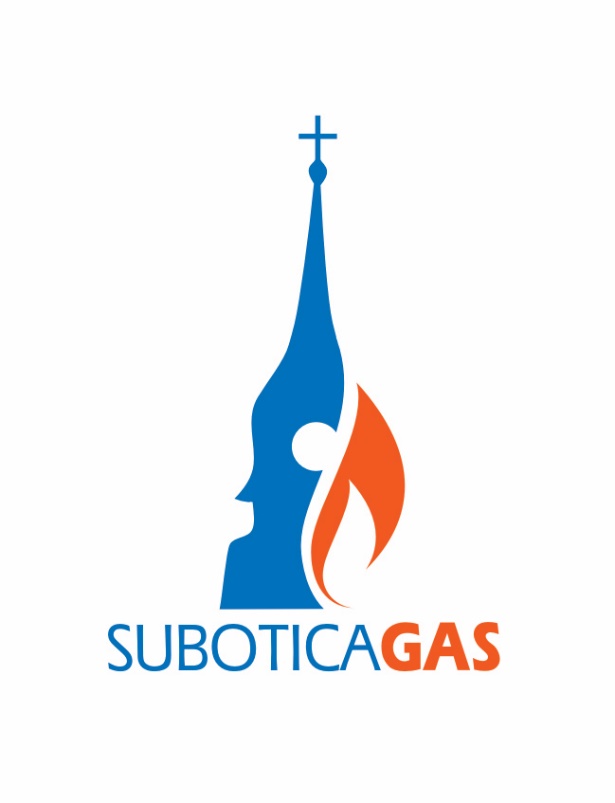 PROGRAM POSLOVANJA PODUZEĆA ZA 2022. GODINUPoslovno ime: JAVNO KOMUNALNO PODUZEĆE „SUBOTICAPLIN“ SUBOTICASjedište: Subotica, Jovana Mikića 58.pretežita djelatnost: 3522 – distribucija plinovitih goriva plinovodom Matični broj: 2011422 PIB : 104200200JBBK: 81512Nadležna tijela: Ministarstvo privrede Subotica, prosinac 2021. god.S A D R Ž A JI OPĆI PODACI	2STATUS, PRAVNA FORMA I DJELATNOST	2VIZIJA I MISIJA	3STRATEŠKA DOKUMENTA, PROSTORNI PLANOVI, ZAKONI, PODZAKONSKA AKTA, INTERNA AKTA	4DUGOROČNI I SREDNJOROČNI PLAN POSLOVNE STRATEGIJE I RAZVOJA	5II ANALIZA POSLOVANJA U 2021. GODINI	6PROCIJENJENI FIZIČKI OBUJAM AKTIVNOSTI	6PROVEDENE AKTIVNOSTI ZA UNAPREĐENJE PROCESA POSLOVANJA I PROVEDENE AKTIVNOSTI U OBLASTI KORPORACIJSKOG UPRAVLJANJA	22PLAN REALIZACIJE ZA 2021. GODINU	23PROCJENA PRIHODA ZA 2021. GODINU	23PROCJENA RASHODA ZA 2021. GODINU	23STRUKTURA PLANIRANIH PRIHODA I RASHODA – REALIZACIJA PLANA ZA 2021. GODINU	24III CILJEVI I PLANIRANE AKTIVNOSTI ZA 2022. GODINU	28KLJUČNE AKTIVNOSTI POTREBNE ZA POSTIZANJE CILJEVA	29ANALIZA TRŽIŠTA	29INVESTICIJE	30RIZICI U POSLOVANJU	31PLAN/KARTA UPRAVLJANJA RIZICIMA	33AKTIVNOSTI KOJE PODUZEĆE PLANIRA PROVESTI U CILJU UNAPREĐENJA KORPORACIJSKOG UPRAVLJANJA	35PLAN ZA 2022. GODINU	50PLAN FIZIČKOG OBUJMA PRODAJE U 2022. GODINI	50BROJ POTROŠAČA	50PLANIRANI  FIZIČKI OBUJAM PRODAJE U 2022. GODINI PO MJESECIMA	50PLANIRANI PRIHODI ZA 2022. GODINU	51PLANIRANI RASHODI ZA 2022. GODINU	52STRUKTURA PLANIRANIH PRIHODA I RASHODA ZA 2022. GODINU	54ELEMENTI ZA CJELOVITO SAGLEDAVANJE CIJENA	62PROIZVODA I USLUGA	62PREGLED CIJENE PRIRODNOG PLINA ZA JAVNU OPSKRBU PO KATEGORIJAMA POTROŠAČA	62FORMIRANJE PRODAJNE CIJENE PLINA	63REALIZACIJA TROŠKOVA ZAPOSLENIKA U 2022. GODINI	67PLANIRANI TROŠKOVI ZAPOSLENIKA U 2022. GODINI	67IV  PLANIRANI NAČIN RASPODJELE DOBITI, ODNOSNO PLANIRANI NAČIN POKRIĆA GUBITKA	69V KREDITNA ZADUŽENOST	82VI NABAVA DOBARA, ROBA I USLUGA	82VII KRITERIJI ZA KORIŠTENJE SREDSTAVA	105ZA POSEBNE NAMJENE	105I OPĆI PODACISTATUS, PRAVNA FORMA I DJELATNOSTJKP “Suboticaplin” Subotica je energetski subjekt čija je osnovna djelatnost distribucija plinovitih goriva plinovodom i   koji posjeduje sljedeće licence:distribucija i upravljanje distribucijskim sustavom za prirodni plin izdane od strane Agencije za energetiku od 16.02.2017. godine, pod brojem 311.01-257/2006-L, obnovljenu pod brojem 311.01-26/2017-L-I od dana 26.05.2017. godine,javne opskrbe prirodnim plinom  izdanu  od strane Agencije za energetiku  od 10.01.2013. godine, pod brojem  311.01-107/2012-L-I,opskrbu prirodnim plinom izdanu od strane Agencije za energetiku od 22.11.2013. godine, pod brojem 311.01-89/2013-L-I.Pored navedene osnovne djelatnosti, poduzeće se bavi i drugim djelatnostima koje pridonose efikasnijem i racionalnijem poslovanju, i to:•	trgovinom plinovitim gorivom preko plinovodne mreže,•	popravkom metalnih proizvoda,•	izgradnjom cjevovoda,•	pripremom gradilišta,•ostalim uslužnim ativnostima podrške poslovanju.Obavljanje djelatnosti distribucije prirodnog plina na teritoriju grada Subotice počelo je još 1990. godine u okviru Javnog poduzeća „Subotička toplana“ Subotica. U okviru tog poduzeća izgrađena je mreža za distribuciju plina po mjesnim zajednicama. Donošenjem novog Zakona o energetici pojavila se potreba razdvajanja djelatnosti distribucije toplinske energije i djelatnosti distribucije prirodnog plina. Sukladno tome, Skupština općine Subotica je dana 02. prosinca 2005. godine donijela Odluku o statusnoj promjeni Javnog poduzeća „Subotička toplana“ odvajanjem dijela poduzeća koji obavlja djelatnost distribucije prirodnog plina. Na sjednici održanoj 28. prosinca 2005. godine Skupština općine Subotica donijela je Odluku o osnutku JKP „Suboticaplin“ Subotica. Podaci upisani u Registar gospodarskih društava dani su u sljedećoj tabeli:VIZIJA I MISIJADefiniranje misije i vizije poduzeća u realizaciji Poslovnog plana za 2022. godinu vezano je za kvalitetnu, sveobuhvaćnu, blagovremenu i pouzdanu opskrbu tržišta prirodnim plinom, najvećim dijelom na teritoriju grada Subotice.Misija je nesmetana i kontinuirana i stabilna opskrba  prirodnim plinom, upravljanje distibucijskim sustavom, proširenje distribucijske plinske mreže na teritoriju Grada Subotica. Poduzeće poduzima aktivnosti koje imaju za cilj podizanje svijesti  potrošača o prirodnom  plinu, kao ekološki najprihvatljivijem  enrgentu, a samim tim i poboljšanju kvalitete života.Vizija JKP „Suboticaplin“ je  prvenstveno želja da ime poduzeća bude sinonim za pouzdanost i kvalitetu  u poslovanju. Težit će se k tome da JKP „Suboticaplin“  u idućem razdoblju i dalje bude poslovno uspješan distributer plina koji u novonastalim tržišnim uvjetima jasno definira svoje tehnološke, organizacijske i tržišne prednosti u distribuciji prirodnog plina na  teritoriju grada  Subotice. Primjenom Zakona o energetici i uvođenjem metodologije i tarifnog sustava u načinu obračuna plina, kao i  stabilnost  cijene plina za potrošače na javnoj opskrbi, razlozi su zbog kojih dolazi iz godine u godinu do veće  potrošnje plina kod kategorije kućanstava (veći broj potrošača). Pored cijene i klimatski uvjeti utječu na obujam potrošnje prirodnog plina.  Planski ciljevi: povećanje profitabilnosti (rentabilnost, ekonomičnost, produktivnost...),osiguranje kontinuirane opskrbe,usavršavanje i razvoj opreme i tehnologija za efikasnu, sigurnu i pouzdanu distribuciju prirodnog plina krajnjim potrošačima uz minimalni utjecaj na životni okoliš,poboljšanje pružanja usluga potrošačima i informiranost potrošača,poboljšanje energetske efikasnosti,kontrola u svim fazama opskrbe,povećanje  stope naplate,smanjenje operativnih troškova,proširenje mreže  i priključivanje novih potrošača.Način ostvarivanja planskih ciljeva:Strategija poduzeća  za plansku 2022. godinu utvrđena je u pravcu :tržišnog pozicioniranja poduzeća na teritoriju Grada Subotice,ekonomičnije izgradnje plinovodnih sustava,povećanja udjela na tržištu,smanjenja troškova,maksimalne iskorištenosti postojećih ljudskih resursa.Strateški ciljevi: JKP „Suboticaplin“ želi u poslovnoj godini ponuditi najbolje uvjete za potrošače. Menadžment poduzeća će prvenstveno raditi na osiguranju sigurnosti i stabilne opskrbe korisnika. JKP „Suboticaplin“ u idućem razdoblju planira postaviti više tehnološke i ekonomske standarde u oblasti poslovanja. Opredijeljenost za racionalno  poslovanje i stalna skrb o svojim kupcima, su dva osnovna strateška pravca u planiranju svih svojih aktivnosti.        Generalno, JKP „Suboticaplin“  ima jasnu poslovnu viziju u koju je uklopljen Poslovni plan za 2022. godinu, a to su: što komforniji život građana glede grijanja, osiguranje dovoljnih količina prirodnog plina s plinovodnih sustava, kao i veća sigurnost potrošača.STRATEŠKA DOKUMENTA, PROSTORNI PLANOVI, ZAKONI, PODZAKONSKA AKTA, INTERNA AKTAProgram poslovanja za 2022. godinu u okviru je zakonske regulative:                                    ZAKONSKI OKVIR U PRIMJENIZakon o energetici („Sl. glasnik RS“, br. 145/2014, 95/2018 – dr.zakon i 40/2021). Uredba o utvrđivanju elemenata  godišnjeg programa poslovanja za 2022. godinu, odnosno trogodišnjeg  programa poslovanja za period 2022-2024. godine javnih poduzeća i drugih oblika organiziranja koji obavljaju djelatnost od općeg interesa („Sl.glasnik RS“ br. 97/2021),Aneks I, II, III i IV Posebnog kolektivnog ugovora za javna i javno komumanalna poduzeća RS („Sl.glasnik RS“ br. 27/2015),Poseban kolektivni ugovor za javna i javno komunalna poduzeća Grada Subotice sa zaključenim Aneksima I, II, III i IV („Sl.glasnik RS“ br. od 30.01.2015.godine, Kolektivni ugovor za JKP „Suboticaplin“ Subotica („Sl.glasnik RS“ br. 141/2016) sa Aneksima I, II, III i IV i Sporazum o produljenju roka važenja Kolektivnog ugovora za JKP „Suboticaplin“ broj: 90-4/2019 od 01.03.2019.godine,  Metodologija za određivanje troškova priključenja na sustav za transport i distribuciju prirodnog plina ("Sl.glasnik RS", br. 42/16),Metodologija za određivanje cijene pristupa sustavu za distribuciju prirodnog plina ("Sl.glasnik RS", br. 105/16, 29/17),Metodologija za određivanje cijene pristupa sustavu za transport prirodnog plina ("Sl.glasnik RS", br. 93/12, 123/12, 5/14, 116/14, 30/15 i 62/16,111/17),Metodologija za određivanje cijene prirodnog plina za javnu opskrbu („Sl.glasnik RS“, br. 75/14, 105/16 i 108/16, 29/17),Zakon o budžetu Republike Srbije za 2020. godinu („Sl.glasnik RS“, br. 110/2021),Zakon o izmjenama i dopunama Zakona o proračunskom sustavu Republike Srbije („Sl.glasnik RS“, 149/2020),Zakon o radu (“Sl.glasnik RS”, br. 24/05,61/05 i 75/14,13/17-Odluka US, 113/17 i 95/18- autentično tumačenje)),Zakon o javnim nabavama (“Sl.glasnik RS”, br.91/2019 ),Zakon o komunalnim djelatnostima (“Sl.glasnik RS”, br 88/11, 104/16 i  95/18),Zakon o javnim poduzećima (“Sl.glasnik RS”, br. 15/16 i 88/19),Zakon o računovodstvu (“Sl.glasnik RS”, br.62/2013, 30/2018 i 73/2019-dr.zakon),Zakon o reviziji („Sl.glasnik RS“, br. 73/2019),Poseban kolektivni ugovor za javna i javno komunalna poduzeća Grada Subotice,Kolektivni ugovor za JKP „Suboticaplin“ Subotica, Zakon o naknadama za korištenje javnih dobara („Službeni glasnik RS“ brj 95/2018 i 86/2019-usklađeni din.iznosi),Uredba o kriterijima za određivanje aktivnosti koje utječu na životni okoliš prema stupnju negativnog utjecaja na životni okoliš koji nastaje obavljanjem aktivnosti, iznosima naknada, uvjetima za njeno umanjenje, kao i o kriterijima koji su od značaja za utjecaj fizičkih osoba na životni okoliš („Sl.glasnik RS“ broj 86/2019 i 89/2019),Podzakonska i interna akta koje JKP primjenjuje (Statut Poduzeća; Pravilnik o organizaciji računovodstva i računovodstvenim politikama i internoj reviziji u JKP „Suboticaplin„ Subotica broj 336/2021 od 20.09.2021. godine s posljednjom Izmjenom računovodstvene politike 335/16 od 24.06.2016. godine; Pravilnik o bližem uređenju planiranja nabava, provođenja postupaka nabava i praćenja izvršenja ugovora o nabavama broj 501/20 od 18.09.2021. godine, s Izmjenom broj 501-1/20 od 30.10.2021. godine).DUGOROČNI I SREDNJOROČNI PLAN POSLOVNE STRATEGIJE I RAZVOJANadzorni odbor JKP „Suboticaplin“ Subotica je na svojoj 66. sjednici održanoj dana 03.03.2017. godine donio  Dugoročni plan poslovne strategije i razvoja Javnog komunalnog poduzeća „Suboticaplin“ Subotica za period 2017 – 2026. godinu.ORGANIZACIJSKA SHEMA JAVNOG PODUZEĆADIREKTOR – poslovodno tijelo Poduzeća, Timea Horváth je imenovana za direktoricu Rješenjem Skupštine grada Subotice o imenovanju direktora Javnog komunalnog poduzeća „Suboticaplin“ Subotica, broj: I-00-022-273/2021 od 05.08.2021. godine, a ugovor o radu je zaključen 06.10.2021. godine.Izvršni direktor za koordinaciju, unapređenje i razvoj poslovne politike javnog poduzeća – Mária Kern Solya je raspoređena na poslove izvršne direktorice za koordinaciju, unapređenje i razvoj poslovne politike javnog poduzeća Aneksom Ugovora o radu broj: 325-2/17 od 12.04.2017. godine.NADZORNI ODBOR – tijelo upravljanja Poduzeća ima predsjednika i dva člana od kojih je jedan član iz redova zaposlenika. Skupština Grada Subotice imenuje Nadzorni odbor poduzeća.  Za predsjednik  Nadzornog odbora JKP „Suboticaplin“ Subotica imenovan je Imre Némedi, a za člana Petar Garić, a predstavnik zaposlenika članica Nadzornog odbora Nada Rogić-Gvojić. Predsjednik i članovi  su  imenovani Rješenjem Skupštine grada Subotica o razrješenju i imenovanju predsjednika i članova Nadzornog odbora Javnog komunalnog poduzeća „Suboticaplin“ Subotica, broj: I-00-0223-31/2018. od 22.02.2018. godine. II. ANALIZA POSLOVANJA U 2021. GODINIPROCIJENJENI FIZIČKI OBUJAM AKTIVNOSTITabela 2: Fizički obujam prodaje u 2021. god.Na ostvarenje planiranog obujma prodaje prirodnog plina najviše je utjecala stabilnost cijene energenta  za javnu opskrbu (nije se mijenjala tijekom 2021. godine), veći  broj potrošača i vremenski uvjeti (niže temperature).Kod opskrbe obujam prodaje prirodnog plina ovisi najvećim dijelom o obujmu gospodarske aktivnosti,  kao i cijene energenta. Stupanj usklađenosti aktive (procjena u odnosu na plan) iznosi 102%.AOP 0030– OBPTNA IMOVINA : procijenjena realizacija u odnosu na plan je 116%.Obrtnu imovinu poduzeća čine:•	kto 10- zalihe materijala, rezervnih dijelova i sitnog inventara,•	kto 204 - potraživanja od kupaca, •	kto 21-potraživanja iz specifičnih odnosa, •	kto 22 -druga potraživanja,•	kto 23 -kratkoročni plasmani,•	kto 24 -gotovinski ekvivalenti,•	kto 27 -porez nadodanu vrijednost,•	kto 288 -aktivna  vremenska razgraničenja.Odstupanja u odnosu na plan  dijelom se odnose na povećane  zalihe materijala  zbog nabave materijala za potrebe optimalnih zaliha, hitnih intervencija i poslovnih aktivnosti koje se očekuju početkom iduće  poslovne godine, a dijelom na ostale kratkoročne plasmane (poduzeće je za 40% povećalo iznos slobodnih dinarskih sredstava, koja su oročena kod jedne komercijalne banke). AOP 0442 – DUGOROČNA REZERVIRANJA : procijenjena realizacija u odnosu na plan je 176%.Kad su u pitanju dugoročna rezerviranja najvećim se dijelom odnose na rezerviranja za jubilarne nagrade. Aneksom IV. Kolektivnog ugovora za JKP „Suboticaplin“ Subotica u članku  59. regulirano je pravo na jubilarnu nagradu. Visina dugoročnih rezerviranja utvrđuje se poslije donošenja plana poslovanja.AOP 0445 – DOBAVLJAČI U ZEMLJI:   procijenjena realizacija u odnosu na plan je 126%.Procjenjuje se da će okončanje jednog dijela javnih nabava biti u prosincu što će uvjetovati povećanje obveza prema dobavljačima, a s druge strane planirane su i veće obveze ze prirodni plin a sukladno potrošnji.AOP 0454-  KRATKOROČNA PASIVNA VEMENSKA RAZGRANIČENJA: procijenjena  realizacija u odnosu na plan je 138%.Odstupanja u odnosu na plan najvećim dijelom se odnose na obveze prema JP „Srbijagas“ Novi Sad za nabavljeni prirodni plin.U 2021. godini okončana je investicija na izgradnji produžetaka na distribucijskoj  plinskoj mreži   (MZ Palić, MZ Zorka, MZ Aleksandrovo, MZ Centar  I, MZ Novo Selo i MZ Kelebija). 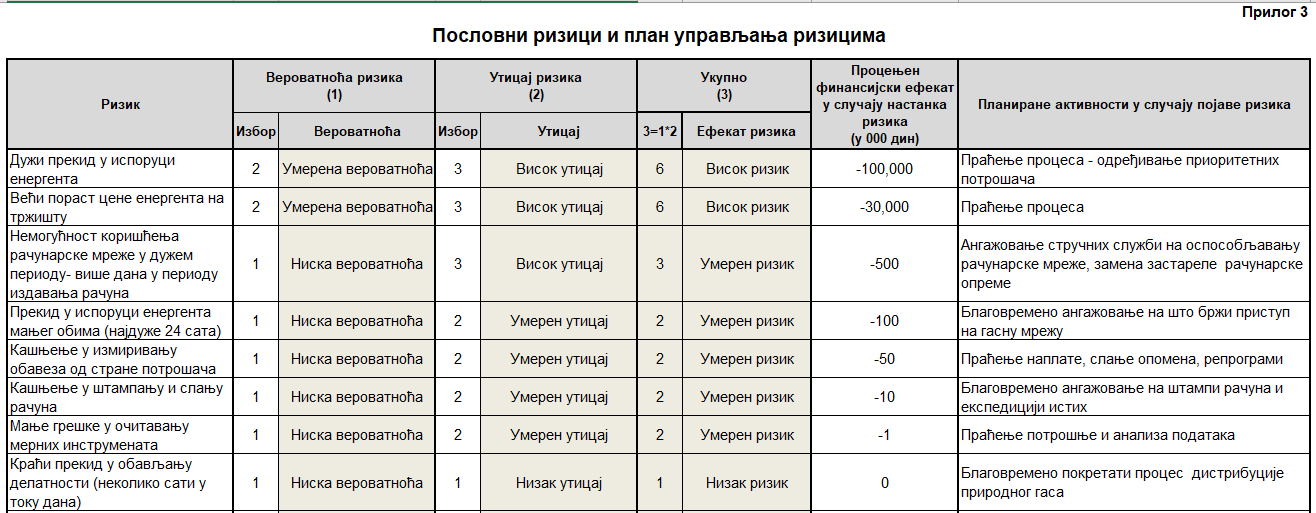 NAPOMENA:EBITDA: odstupanje procijenjene od planirane vrijednosti za 2021. godinu je posljedica manjih poslovnih prihoda u odnosu na plan.ROA (Return on Assets) – odstupanje  procijenjene vrijednosti za 2021. godinu je posljedica veće dobiti .ROE (Return on Equity) – odstupanje  procijenjene od planirane  vrijednosti za 2021. godinu je posljedica veće dobiti.Operativni novčani tijek - odstupanje  procijenjene od planirane vrijednosti za 2021. godinu je posljedica većeg postotka naplate dospjelih potraživanja.Dug / kapital: na odstupanje procijenjene realizacije i visinu planiranih vrijednosti utjecali su visina kratkoročnih obveza koje su manje od planiranih vrijednosti.Likvidnost: na odstupanje procijenjene u odnosu na planirane vrijednosti utjecao je veći iznos zaliha. Pokazatelj likvidnosi je veći od 1 što znači da poduzeće ima dovoljno sredstava za pokriće svih svojih obveza.% zarada u poslovnim prihodima - odstupanje  procijenjene od planirane vrijednosti za 2021. godinu je posljedica manje isplaćenih zarada i naknada zarada.PROVEDENE AKTIVNOSTI ZA UNAPREĐENJE PROCESA POSLOVANJA I PROVEDENE AKTIVNOSTI U OBLASTI KORPORACIJSKOG UPRAVLJANJAKorporacijsko upravljanje podrazumijeva skup pravila po kojima funkcionira unutarnja organizacija poduzeća.Aktivnosti poduzeća za unapređenje procesa poslovanja i provedene aktivnosti u oblasti korporacijskog upravljanja su: Daljnje prilagođavanje novim zakonskim i tržišnim uvjetima, pri čemu se transparentnost ugovornih uvjeta s potrošačima postavlja i kao poslovni cilj, i kao nezaobilazni uvjet u stvaranju poslovnog povjerenja, osobito kod većih poslovnih potrošača.Kontinuirano i dinamičko praćenje rezultata poslovanja, analiza mjesečnih parametara, osobito u periodima koji uvjetuju učestalu promjenu čimbenika koji utječu na nabavnu cijenu plina (tečaj dolara, promjena cijena naftnih derivata, „marže“ uvoznika plina i sl.). Permanentna analiza naplate potraživanja po grupama kupaca je poslovna obveza koja je neophodni alat u ostvarenju prethodnih ciljeva. U okviru ovih ciljeva određeni su interni okviri u kojima se može održavati dnevna i mjesečna likvidnost poduzeća, pri čemu je maksimalni iznos potraživanja u periodima I. i IV. tromjesečja dozvoljen do 1,5 mjesečne realizacije u ovom periodu, a u II. i III. tromjesečju maksimalno do razine jednomjesečne realizacije.Zamjena uređaja za mjerenje potrošnje plina s termokompenzacijom.Povećanje sustasva nadzora i sigurnosti u opskrbi tržišta.Implementacija standarda ISO 14001, 9001 i 18001.Veća odgovornost zaposlenika, timski rad, kolektivan duh i ulaganje u stručno obrazovanje i motivaciju zaposlenika.Prihvaćanje novih uvjeta poslovanja i suradnje između organizacijskih jedinica poduzeća, uz uvođenje interne revizije u JKP-u, što je istovremeno i zakonski uvjetovana obveza u kontroli efikasnosti i zakonitosti u poslovanju.Uvođenje daljinskog očitavanja za velika poduzeća po pilot projektu.Poduzeće je pristupilo usklađvanju  FUK-a s novim Zakonom o javnim nabavama.Tijekom 2021. godine u JKP „Suboticaplin“ Subotica su provedene aktivnosti za unapređenje procesa poslovanja i u oblasti korporacijskog upravljanja.PLAN REALIZACIJE ZA 2021 GODINUPROCJENA PRIHODA ZA 2021 GODINUTabela 3: Procjena prihoda u 2021. godiniPROCJENA RASHODA ZA 2021. GODINUTabela 4: Procijenjeni rashodi u 2021 god.STRUKTURA PLANIRANIH PRIHODA I RASHODA – REALIZACIJA PLANA ZA 2021. GODINUOsnovni prihodi u Poslovnom planu za 2021. godinu činili su prihodi ostvareni od prodaje prirodnog plina, kao i prihodi ostvareni temeljem cijene pristupa distribucijskom sustavu (tzv. „mrežarina“) koja se posebno naplaćuje onim opskrbljivačima prirodnog plina koji koriste plinsko distribucijsku mrežu JKP „Suboticaplin“. Prema zakonu o energetici postoje i drugi licencirani opskrbljivači koji opskrbljuju svoje potrošače prirodnim plinom, te JKP „Suboticaplin“ od njih naplaćuje samo takozvanu „mrežarinu“, a potrošenu količinu plina naplaćuju drugi licencirani opskrbljivači. To je bio slučaj u 2021. godini s tvrtkama JP „Srbijagas“ Novi Sad, „Cestor Veks“ doo Beograd i JKP „Standard“ Ada,  koji imaju svoje potrošače, a imajući u vidu da koriste distribucijsku mrežu JKP „Suboticaplin“-a, za to plaćaju naknadu za pristup distribucijskom sustavu (mrežarinu).Prihodi od prodaje prirodnog plina su manji  u odnosu na planiranu vrijednost za 2021. godinu za 7%. Na visinu ove vrste prihoda utjecala je količina prodanog  plina  i cijena.  U prihodima od prodaje plina udio javne opskrbe je 58% a opskrbe 42%. Cijenu prirodnog plina za javnu opskrbu (stambeni i mali poslovni potrošači) određuje Agencija za energetiku, dok se za opskrbu formira slobodno na tržištu.Prihodi od prodaje roba i usluga obuhvaćaju najvećim dijelom prihode od tzv. „mrežarine“ i u odnosu na plan veći  su za 2%.Investicije u vlastitoj režiji su u granicama planiranih vrijednosti.Prihodi od uvjetovanih donacija ovise o stupnju aktiviranja priključaka, kako poslovnih tako i stambenih, i u granicama su planiranih vrijednosti.Prihodi od kamata ovise o stupnju naplate, visine oročenih sredstava i kamatne stope. U 2021. godini referentna kamatna stopa imala je tendenciju pada, što je utjecalo i na visinu kamatne stope na oročena nenamjenska sredstva.Prihodi od usklađivanja vrijednosti ostale imovine su u granicama planiranih vrijednosti.Odstupanja ostvarena u odnosu na planirane troškove iskazana su kod sljedećih pozicija:Konto 501- nabavna vrijednost prirodnog plina Procijenjeni troškovi nabave prirodnog plina ovise o količini i cijeni prirodnog plina s jedne strane i tečaja dolara s druge strane. U odnosu na plan troškovi nabave prirodnog plina manji su za 6%. Cijena plina za javnu opskrbu usuglašava se mjesečno, a za opskrbu tromjesečno.Konto 511 – troškovi materijala za izradu      Troškovi materijala za izradu obuhvaćaju materijal za izradu priključaka i zamjenu brojila. Visina troškova materijala za izradu priključaka ovisi o broju izvedenih priključaka i cijene dobivene u postupku javne nabave, kao i o načinu izvođenja priključka (veličine mjerila, vrste materijala priključka – polietilen ili čelik, položaja i veličine mjerno-regulacijskog seta). Na visinu troškova materijala za plinofikaciju utječe i duljina priključka koja je u prosjeku veća od standardne duljine definirane Metodologijom za određivanje cijene tipskog priključka. Broj izvedenih priključaka ovisi o broju mjernih mjesta, pa tako jedan potrošač može posjedovati više mjernih mjesta. Sve navedeno utjecalo je na visinu utrošenog materijala za plinofikaciju. Procijenjeni troškovi nabave materijala za plinofikaciju su u odnosu na plan manji za 2% . Konta 512 -ostali materijal        Troškovi ostalog materijala obuhvaćaju troškove uredskog materijala, materijala za higijenu, kao i troškove za odorizaciju. Manji su troškovi za odorizaciju u odnosu na plan, jer su putem javne nabave dobiveni povoljniji uvjeti (niža cijena, povoljni rokovi plaćanja), a kod ostalih troškova došlo je do uštede zbog mjera štednje i racionalnijeg korištenja raspoloživih resursa. Procijenjeni troškovi za ove namjene su za 16% manji u odnosu na planiranu vrijednost.     2.	Konto 513 - troškovi goriva i energije 	Troškovi goriva i energije obuhvaćaju troškove električne energije, goriva i zagrijavanja poslovnih prostorija. Najveće odstupanje u odnosu na plan je nastalo u dijelu troškova koji se odnose na gorivo. Na visinu ovih troškova utjecao je broj izvedenih priključaka, broj zamijenjenih mjernih instrumenata, kao i broj reklamacija, hitnih intervencija, kao i mjere realiziranih troškova štednje koje je Poduzeće primjenjivalo u 2021. godine. Troškovi grijanja poslovnih prostorija su također manji u odnosu na plan i rezultat su mjera štednje koje poduzima Poduzeće kao i cijene energenta.  Procijenjeni troškovi za ove namjene su za 40% manji u odnosu na planiranu vrijednost prvenstveno zbog racionalizacije i bolje organizacije na terenu, manjeg broja hitnih intervencija, reklamacija i sl.     3.	Konto 514 - troškovi rezervnih dijelova 	Procijenjeni troškovi za ove namjene  su manji u odnosu na  planiranu vrijednost za 50% (manja boj kvarova).   4.	Konto 515- troškovi jednokratnog otpisa alata i inventara 	Procijenjeni troškovi za ove namjene  su manji za 19%  pošto će se realizacija javne nabave realizirati iduće godine (postupak se pokreće u prosincu tekuće godine).    5.	Konto 520 i 521 - troškovi bruto zarada i doprinosa na zarade 	Troškovi zarada, naknada zarada i ostalih osobnih primanja su manji u odnosu na plan zbog: manjeg broja zaposlenika i  umanjenja zarada za određeni broj zaposlenika koji su bili na bolovanju  ili godišnjem odmoru, manjih troškova prijevoza s posla i na posao i sl. (manji su u odnosu na plan za 4%).     6.	Konto 523 - troškovi naknada po autorskim ugovorima 	Troškovi naknada po autorskim ugovorima su veći u odnosu na planirane veličine za 10%  (angažirane  su osobe za potrebe prijevoda  na jezike nacionalnih manjina).    7.	Konto 524 - troškovi po privremenim i povremenim poslovima 	Naknade po ugovorima o privremenim i povremenim poslovima realizirani su u manjem obujmu od planiranih  za 82% jer je bilo manje potrebe za angažiranjem osoba na ovim poslovima.U ukupnom zbroju privremeno povremeni poslovi i autorska djela su realizirana u iznosu od 33,41% u odnosu na plan.    8.	Konto 526- troškovi naknada članovima Nadzornog odbora       Troškovi naknada članovima Nadzornog odbora realizirani su  manje u odnosu na plan za 9% iz razloga što su svi članovi  u radnom odnosu ili umirovljenici, pa se ne plaćaju doprinosi za zadravstvo.     9.	 Konto 529 - ostali osobni rashodi	Do odstupanja u odnosu na plan došlo je u dijelu koji se odnosi na solidarnu pomoć za liječenje i smrtni slučaj, jer je bilo  manje zahtjeva za ove namjene. 	Troškovi prijevoza zaposlenika s posla i na posao su realizirani u manjem iznosu u odnosu na plan zbog bolovanja ili godišnjih odmora zaposlenika, kao i rada od kuće, što umanjuje ove troškove za dane odsutnosti.           	Solidarna pomoć za ublažavanje nepovoljnog položaja zaposlenika isplaćena je u manjem iznosu jer se isplata vrši razmjerno vremenu provedenom u poduzeću.          Poduzeće je tijekom 2021. godine primjenjivalo mjere štednje i racionalno koristilo raspoložive resurse što je dovelo između ostalog i do smanjenja prethodno  navedenih troškova. Odstupanje u odnosu na plan je 31%.  10.    Konto 531 – troškovi transportnih usluga      Ova vrsta troškova obuhvaća poštanske troškove, troškove fiksne i mobilne telefonije. U odnosu na plan procijenjena realizacija je manja za 6% . Najveće odstupanje je u dijelu koji se odnosi  na poštanske troškove. Troškovi  mobilne i fiksne telefonije su također manji u odnosu na plan i rezultat su štednje koje je  poduzeće  provodilo tijekom 2021. godine.   11.  Konto 532 - troškovi održavanja       Troškove usluga održavanja koji obuhvaćaju troškove ispitivanja plinomera i kalorimetara, održavanje poslovnog prostora, plinskih postrojenja i voznog parka. Kada su u pitanju troškovi održavanja voznog parka i poslovnog prostora, realizirani su u manjem obujmu jer nije bilo većih kvarova na vozilima i poslovnoj zgradi. Procijenjeni troškovi za ove namjene  su manji za 41%.   12. Konto  533 - troškovi zakupa       Troškovi zakupnine  su veći su za 3% od planiranih vrijednosti i visina ovih troškova ovisi o  potrošnji prirodnog plina od strane JKP „Subotičke toplane“. Naime, između JKP „Suboticaplin“ i JKP „Subotičke toplane“ sklopljen je ugovor o zakupu za dio plinske distribucijske mreže (vlasništvo Subotičke toplane), a ukupna vrijednost zakupnine ovisi o potrošenoj količini prirodnog plina.13.  Konto 535 – troškovi reklame i promidžbe      Visina ovih troškova je u granicama planiranih vrijednosti. 14.  Konto 539 – troškovi ostalih usluga      Troškovi ostalih usluga obuhvaćaju troškove izmještanja plinovoda, troškove nadzora, uključenja i isključenja, davanja suglasnosti i sl. Najveća odstupanja u odnosu na plan su u dijelu troškova izmještanja plinovoda, kao i kod troškova nadzora, gdje su putem javne nabave dobiveni povoljniji uvjeti (cijena). Visina troškova nadzora ovisi o okončanoj realizaciji priključaka. U promatranom periodu nije bilo potrebe za izmještanjem plinovoda tj. visina ovih troškova ovisi o potrebi  drugih pravnih osoba koja vrše npr. asfaltiranje, postavljanje optičkih kablova, sječenje stabala i sl. U odnosu na plan procijenjena realizacija iznosi 97%. 15. Konto 540 i 545 – troškovi amortizacije i rezerviranja       Visina ovih troškova je u granicama planiranih vrijednosti.   16.	Konto 550 - troškovi neproizvodnih usluga       Najveća odstupanja su u dijelu koji se odnose na troškove intelektualnih usluga.  U promatranom periodu troškovi očitavanja su manji iz razloga što nije bilo potrebe za izvanrednim očitavanjem. Troškovi intelektualnih usluga u dijelu koji se odnosi na izradu projekata manji su u odnosu na plan jer nisu isti okončani. Realizacija preostalih projekata očekuje se u sljedećoj godini. Geodetske usluge ovise o realizaciji investicija i u promatranom periodu i u granicama su planiranih vrijednosti. Procijenjena realizacija troškova neproizvodnih usluga je manja za 17% u odnosu na plan.    17. Konto 551 – toškovi reprezentacije       Visina ovih troškova je u granicama planiranih vrijednosti.    18.    Konto  552 – troškovi premije osiguranja         Procijenjeni troškovi za ove namjene  su manji za 8% u odnosu na plan  zbog dobivanja povoljnije cijene u postupku javne nabave.    19.  Konto 553 – troškovi platnog prometa         Troškovi platnog prometa su u granicama planiranih vrijednosti.    20.  Konto 554 – troškovi članarina         Troškovi članarina  su veći za 48% u odnosu na  planiranu vrijednost zbog većih obveza prema Privrednoj komori Srbije. Članarina Privrednoj komori je zakonska obveza i visina se utvrđuje temeljem podataka iz financijskog izvještaja za prethodnu godinu poslije donošenja plana poslovanja.    21.    Konto 555 – troškovi poreza         Troškovi poreza obuhvaćaju naknadu za zaštitu životnog okoliša, komunalnu taksu za isticanje firme i porez na imovinu, kao i naknadu za ekološku taksu. Najveće odstupanje u odnosu na plan nastalo je kod poreza na imovinu (u odnosu na plan realizirano je 74%). U strukturi poreza na imovinu najveći udio ima  vrijednost plinovoda ( aktiviranje plinovoda se vrši poslije donošenja plana poslovanja).    22.    Konto 559 – ostali nematerijalni troškovi   Ostali nematerijalni troškovi obuhvaćaju troškove taksi, troškove registracije, monitoringa, ADSL-a i sl. U odnosu na planiranu vrijednost do najvećeg odstupanja je došlo u dijelu koji se odnosi na takse, opasan otpad i sl. Ova vrsta troška manja je za 39% u odnosu na planiranu vrijednost.   23.	Konto 562 - rashodi kamata 	Rashodi kamata su manji u odnosu na plan jer su dospjele obveze izmirene u roku (realizirano 14%).   24.	Konto 576 - rashod po osnovi izravnog otpisa potraživanja               Visina ovih sredstava ovisi o broju odobrenih zahtjeva za besplatnim priključcima od strane Nadzornog odbora  i manja je u odnosu na plan  iz razloga što nije bilo veće zainteresiranosti ustanova za uvođenje plina (realizirano 20% od planirane vrijednosti).     25.     Konto 579 – ostali nematerijalni troškovi 	Ostali nematerijalni troškovi obuhvaćaju troškove za donatorstvo, sponzorstvo, humanitarnu pomoć, troškove za sport i rekreaciju, kao i izvanredne rashode. U odnosu na plan došlo je do odstupanja u dijelu koji se odnosi na izvanredne troškove kao i na  troškove za sport i rekreaciju (realizirano 78%).     26.     Konto 585 – rashodi od usklađivanja vrijednosti financijske imovineOva vrsta troškova je u granicama planiranih vrijednosti.III. CILJEVI I PLANIRANE AKTIVNOSTI ZA 2022. GODINUCILJEVI PODUZEĆA ZA 2022. GODINUOsnovni ciljevi Poduzeća mogu se grupirati po sljedećem:•	Zadržavanje najvećeg dijela postojećih ugovornih potrošača plina i povećanje broja istih, kako kod gospodarskih subjekata tako i kod građana. •	Izgradnja novih plinskih   priključka (za građane i male poslovne potrošače), što će i u 2022. godini biti strateški cilj.       •   	Daljnje prilagođavanje novim zakonskim i tržišnim uvjetima, pri čemu se transparentnost ugovornih uvjeta s potrošačima postavlja i kao poslovni cilj, i kao nezaobilazni uvjet u stvaranju poslovnog povjerenja, osobito kod većih poslovnih potrošača.      •	Kontinuirano i dinamičko praćenje parcijalnih rezultata poslovanja, analiza mjesečnih parametara, osobito u periodima koji uvjetuju učestalu promjenu čimbenika koji utječu na nabavnu cijenu plina (tečaj dolara, promjena cijena naftnih derivata, „marže“ uvoznika plina, i sl.). •	Permanentna analiza naplate potraživanja po grupama kupaca je poslovna obveza koja je neophodni alat u ostvarenju prethodnih ciljeva. U okviru ovih ciljeva određeni su interni okviri u kojima se može održavati dnevna i mjesečna likvidnost poduzeća, pri čemu je maksimalni iznos potraživanja u periodima I. i IV. tromjesečja dozvoljen do 1,5 mjesečne realizacije u ovom periodu, a u II. i III. tromjesečju maksimalno do razine jednomjesečne realizacije.•	Zamjena i inoviranje tehnoloških uređaja koji mjere potrošnju plina, sukladno zakonskoj obvezi, je uvjet i poslovni cilj koji mora pratiti i analogno smanjenje amortizacijskih rokova, da bi se tehnološki razvoj odvijao na potrebnoj razini.•	Povećanje sustava nadzora i sigurnosti u opskrbi tržišta.•	Implementacija standarda ISO 14001, 9001 i 18001.•	Veća odgovornost zaposlenika, timski rad, kolektivan duh i ulaganje u stručno obrazovanje i motivaciju zaposlenika.•  U dijelu  financijskog upravljanja i kontrole vršit će se usklađivanje s novim Zakonom o javnim nabavama. Osnovna funkcija  sustava telemetrije ili daljinskog očitavanja potrošnje plina je da korisniku osigura podatke o potrošnji plina. Temeljem tih podataka, korisnik može formirati profil potrošnje svakog potrošača. Svakodnevnom analizom očitanih podataka moguće je ustanoviti eventualne nepravilnosti u radu potrošača kroz nagle skokove odnosno padove protoka plina, potencijalna curenja, variranje tlaka, temperature i sl., i sukladno tim  poduzeti korake za otklanjanje tih problema. Primenom različitih tehnoloških procesa i postupaka na određenim mjernim mjestima može se utjecati i na ukupne količine utrošenog energenta.Uspostavljanjem sustava mjerenja i telemetrije dodatno se omogućava kontrolno praćenje količina izmjerenih od strane opskrbljivača prirodnog plina. Podatak koji će investitor moći iskoristiti za uspoređenje je Standardni kubični metar (m3) koji označava proteklu količinu prirodnog plina izraženu na standardnim uvjetima, pri temperaturi od 150C i tlaku od 1,01235 bara, prema SRPS ISO 14532. Uzimajući u obzir sve navedeno, uspostavljanje ovakog sustava bitno pridonosi ukupnoj energetskoj efikasnosti distribucije plina.Poduzeće je  u 2021. godini,  kupnjom opreme za daljinsko očitavanje  počelo implementaciju istog i taj trend nastavlja i u 2022. godini.KLJUČNE AKTIVNOSTI POTREBNE ZA POSTIZANJE CILJEVA•	U cilju unapređenja i razvoja sistema poslovanja poduzeća, i u planskoj 2022. godini će menadžment poduzeća vršiti aktivnosti u cilju apliciranja na moguće raspoložive fondove (IPA, EU sredstava,  pokrajinska i republička sredstva).•	U 2022. godini će se nastaviti usaglašavanje Financijskog upravljanja i kontrole (FUK) sa zakonskim promjenama.•        Poduzeće će početi sa slanjem  faktura  elektronskim putem i to prvo bedžetskim korisnicima a u drgoj polovini godine i ostalim poslovnim potrošačima.            U planskoj 2022. godini  planira se mogućnost plaćanja plinskog priključka na rate za sve buduće zainteresovane potrošače.ANALIZA TRŽIŠTAPotrošači prirodnog plina, odnosno kupci JKP „Suboticaplina“ su do donošenja novog Zakona o energetici bili grupirani u dvije kategorije: na stambene i ostale potrošače, a od 2015. godine izvršena je zakonska podjela na dvije grupe:I. grupa – „javna opskrba“, koje obuhvaća male kupce, podijeljene na dva segmenta: •	kućanstva,•	ostali (manji poslovni potrošači) i II. grupa- „opskrba“ (veći poslovni potrošači), koji su u JKP „Suboticaplin“-u, razmjerno veličini potrošnje i uputama AERS-a podijeljeni na dvije komercijalne grupe:•	potrošači koji imaju godišnju potrošnju do 500.000 m3/god. i•	potrošači koji imaju godišnju potrošnju preko 500.000 m3/god.Za prvu grupu potrošača (kućanstva i mali poslovni potrošači), suglasnost na cijene daje i dalje Agencija za energetiku, dok kod druge grupe potrošača (veći poslovni potrošači) postoji slobodno tržište i cijene se slobodno formiraju u bilateralnim odnosima distributera i potrošača, sukladno Metodologiji za obračun prodajne cijene energenta za kupce na opskrbi usvojen od strane Nadzornog odbora poduzeća a prvenstveno prema nabavnoj cijeni plina koju, za sada, temeljem svojih kriterija, određuje „Srbijagas“ Novi Sad.Značajno je istaknuti kako se s povećanjem konkurencije na tržištu plina, JP „Srbijagas“ Novi Sad, koji se istovremeno pojavljuje i kao opskrbljivač javnih distributera po gradovima i direktni opskrbljivač većih poslovnih potrošača, nalazi u znatno povoljnijem položaju u odnosu na sve distributere u Srbiji, jer je u mogućnosti da svojim direktnim potrošačima (velikim poduzećima) ponuditi značajno nižu cijenu plina, u odnosu na cijenu po kojoj plin prodaje javnim distributerima.Stupanj naplate kod stambenih potrošača u 2021. godini je  oko 92%. Kod ostalih potrošača, uvijek postoji određeni postotak rizika nenaplativosti potraživanja (stečaji, blokade, nelikvidnost i dr.), odnosno naplate potraživanja kod ovih subjekata postoji veći stupanj rizika, zbog nepredvidivosti poslovnog ponašanja ovih subjekata i sve veće nelikvidnosti.Od 01.01.2015. godine postoji slobodno tržište prirodnog plina, tako da JKP   „Suboticaplin“ nema više nijednu vrstu monopola.Važno je također istaknuti kako je prirodni plin strateški proizvod koga nema dovoljno u našoj zemlji, te se stoga najviše nabavlja iz uvoza, tako da stabilnost nabave ovog energenta ovisi o korelaciji odnosa u međunarodnoj zajednici.  	JKP „Suboticaplin“ je poduzeće koje posjeduje infrastrukturu i sve licence za obavljanje svoje osnovne djelatnosti.Broj potrošača, korisnika usluga poduzeća, konstantno raste iz godine u godinu, zahvaljujući stalnom proširenju plinske mreže. Sukladno novom Zakonu o energetici dana je mogućnost da  energetski subjekti u Srbiji i van nje, koji posjeduju odgovarajuće licence, mogu biti potencijalni opskrbljivači prirodnim plinom za sve potrošače na teritoriju Srbije.	Plan razvoja JKP „Suboticaplin“ Subotica je sastavljen sukladno Strategiji razvoja energetike Republike Srbije do 2025. godine po kome energetski razvoj mora biti u funkciji gospodarskog rasta. U svjetlu tih strateških dokumenata poduzeće planira izgradnju mreže kao što je to navedeno u dijelu investicija.Plinska distiributivna mreža opskrbljuje se prirodnom plinom s transportnog sustava JP “Srbijagas”, pri čemu GMRS (glavno mjerno regulacijsko postrojenje) Subotica, predstavlja mjesto primopredaje prirodnog plina, na kojem se vrši očitavanje potrošnje prirodnog plina za grad Suboticu i to putem turbinskog mjerača s korektorom.Plinska distribucijska mreža Subotice građena je u fazama, pri čemu je svaki fazni korak predstavljao izgradnju plinske distribucijske mreže u jednoj od mjesnih zajednica Subotice. INVESTICIJEU 2022. godini JKP „Suboticaplin“ u okviru svojih mogućnosti planira investicije u proširenje  distribucijske plinske mreže (produžeci)  ukupnoj duljini od oko  13,19 km. Stupanj izvodljivosti ovisi o vremenu pribavljanja i dobivanja kako projektno-tehničke dokumentacije tako i građevinske dozvole (duljine proširenja plinske mreže po mjesnim zajednicama i ulicama su okvirne vrijednosti).Poduzeće planira  u 2022. godini proširenje plinske mreže u duljini od 13,190 m i izvođenje 500 novih priključaka.RIZICI U POSLOVANJUTabelarni prikaz razine vjerojatnoće rizikaU tabeli koja slijedi, navodi se kakav utjecaj od identificiranih opasnosti ima na organizacijuRAZINA UTJECAJA RIZIKA - S OPISOM I BODOVIMAPLAN/KARTA UPRAVLJANJA RIZICIMADa bi Poduzeće moglo uspješno otklanjati definirane rizike, potrebno je da svi zaposlenici budu upoznati s definiranim rizicima, kao i da sudjeluju u provođenju procesa kao i praćenju.Proces upravljanja rizicima će se odvijati po sljedećim koracima: utvrđivanje rizika, procjena rizika, postupanje po rizicima, praćenje rizika i izvještavanje po rizicima.Poduzeće u planskoj 2022. godini nastavlja s obukom nositelja i izvršitelja  FUK-a (Financijsko upravljanje i kontrola). Također je Poduzeće izradilo i u roku dostavilo plan Integriteta za 2022. godinu.AKTIVNOSTI KOJE PODUZEĆE PLANIRA PROVESTI U CILJU UNAPREĐENJA KORPORACIJSKOG UPRAVLJANJATijekom 2022. godine u JKP „Suboticaplin“ Subotica  će se provoditi aktivnosti na unapređenju procesa poslovanja u oblasti korporacijskog upravljanja, primjenom Kodeksa etičkog i poslovnog ponašanja zaposlenika.U 2022. godini JKP „Suboticaplin“ planira obnavljanje voznog parka s dva nova teretna vozila, kao i obnavljanje računalne i uredske opreme.SUBVENCIJE* Pod ostalim prihodima iz proračuna smatraju se svi prihodi koji nisu subvencije (npr. dodjela sredstava iz proračuna po javnom pozivu, natječaju i sl.).PLAN ZA 2022. GODINUPLAN FIZIČKOG OBUJMA PRODAJE U 2022. GODINITabela 5: Fizički obujam prodaje u 2022. god.Poduzeće planira za idući  planski period skoro istu ukupnu potrošnju kao i u 2021. godini. U odnosu na prethodnu godinu planira se veća potrošnja kod opskrbe (cca 7%), a kod javne opskrbe potrošnja novih potrošača ovisi o momentu kada se priključe na plinsku mrežu.BROJ POTROŠAČA Tabela 6: Broj potrošača po godinamaNapomena: jedan potrošač može posjedovati više mjernih mjesta.PLANIRANI  FIZIČKI OBUJAM PRODAJE U 2022. GODINI PO MJESECIMATabela 7: Planirani fizički obujam prodaje u 2022. god. po mjesecimaPLANIRANI PRIHODI ZA 2022. GODINUTabela 8: Planirani prihod u 2022. god.PLANIRANI RASHODI ZA 2022. GODINUTabela 9: Planirani rashodi u 2022. god.STRUKTURA PLANIRANIH PRIHODA I RASHODA ZA 2022. GODINUOsnovne prihode u Poslovnom planu za 2022. godinu čine prihodi ostvareni od prodaje prirodnog plina, kao i prihodi ostvareni temeljem cijene pristupa distribucijskom sustavu (mrežarina) koja se posebno naplaćuje onim opskrbljivačima plina koji koriste plinsko distribucijsku mrežu JKP „Suboticaplin“ za prodaju prirodnog plina potrošačima koji opskrbu plinom vrše od opskrbljivača van teritorije grada Subotice. Prilikom planiranja prihoda od prodaje prirodnog plina  za javnu opskrbu pošlo se od broja potrošača, cijene energenta i tečaja dolara.Što se tiče opskrbe procjena prihoda je vršena temeljem Metodologije, planirane količine prodanog plina i cijene koja nije fiksna već se korigira tromjesečnoi i ovisi o kretanju cijene na tržištu.Ostvarenje prihoda kroz „mrežarinu“ je zakonska kategorija koja se prema Zakonu o energetici naplaćuje drugim opskrbljivačima koji koriste plinsko distribucijsku mrežu JKP „Suboticaplin“-a u prodaji plina kupcima koji se nalaze na mreži JKP „Suboticaplin“, a za opskrbljivača su sklopili ugovor s drugim distributerom. Ova vrsta prihoda se naplaćuje kako zbog korištenja plinovoda koji su u vlasništu JKP  „Suboticaplin“, tako i zbog nadzora i kontrole koju JKP „Suboticaplin“ kao operator distribucijskog sustava obavlja nad vlastitom plinovodnom mrežom. Ovaj dio prihoda će se u planskoj godini relizirati prema „Cestor veks“-u doo Beograd, JKP „Standard“ Ada i JP „Srbijagas“-u Novi Sad, uz istovremenu refundaciju dijela tog prihoda prema JKP „Subotička toplana“, kao najvećem kupcu prirodnog plina koji se nalazi na distribucijskom sustavu JKP „Suboticaplin“, a koja je istovremeno i idealni suvlasnik plinsko distribucijskog voda od glavne mjerno regulacijskog postrojenja do JKP „Subotičke toplane“, odnosno suvlasnik kompletnog mjerno regulacijskog postrojenja na njenoj lokaciji.JKP „Suboticaplin“ Subotica dio prihoda ostvaruje i od izgradnje plinskih priključaka. U planskoj 2022. godini planira se izgradnja 500 priključaka (broj izvedenih priključaka ovisi o broju podnesenih zahtjeva, dinamike dostavljanja dokumentacije i vremenskih uvjeta).Dio prihoda planiran je od  financijskih transdionica oročenjem sredstava kod banaka, kroz pozitivne kamate, kao i prihoda od očekivane naplate potraživanja od utuženih poslovnih potrošača prethodnih godina. Rashodi u 2022. godini planirani su temeljem:Analize ostvarenja svih grupa troškova u prethodnoj godini.Planiranih investicijskih aktivnosti za 2022. godinu. Planirane racionalizacije pojedinih vrsta troškova. Planiranih javnih nabava suglasno planiranim investicijskim aktivnostima.Obrazloženje odstupanja planiranih troškova za 2022. godinu u odnosu na realizaciju tih troškova u 2021. godini, odnosno planiranih u prethodnoj planskoj godini:Konto 501 - troškovi nabavne vrijednosti plinaPrilikom definiranja troškova nabave prirodnog plina Poduzeće je pošlo od planirane potrošnje, zadnje poznate cijene, kao i broja potrošača. Cijena za javnu opskrbu se korigira na mjesečnoj razini, dok kod opskrbe cijena se formira slobodno i usklađivanje se vrši tromjesečno.JKP „Suboticaplin“ Subotica nabavlja za potrebe javne opskrbe (udio u ukupnim troškovima nabave 59%), kao i za potrebe opskrbe (udio u ukupnim troškovima nabave 41%), prirodni plin od JP „Srbijagas“ Novi Sad. Na visinu cijene prirodnog plina za javnu opskrbu suglasnost daje Agencija za energetiku Republike Srbije.  Cijena plina za opskrbu, predstavlja zbroj promjenjivog dijela cijene i fiksnog dijela. Promjenjivi dio cijene utvrđuje se tromjesečno. Na visinu troškova nabave prirodnog plina utječu i troškovi pristupa sustavu za transport i distribuciju plina koji se iskazuju po tarifama: energent i kapacitet. Tarifa za energent se primjenjuje  na nabavljenu količinu plina utvrđenu mjerenjem na mjestu isporuke, a tarifa za kapacitet se primjenjuje na maksimalnu dnevnu potrošnju plina na mjestu isporuke u prethodnoj kalendarskoj godini, ovisno o ravnomjernosti  potrošnje i kategorije.  Uzimajući u obzir cijenu energenta, broj potrošača i tečaj dolara planirani troškovi nabave prirodnog plina za 2022. godinu povećani su za 22% u odnosu na 2021. godinu.Konto 511 - troškovi materijala za izraduTroškovi materijala za plinofikaciju obuhvaćaju troškove za izgradnju priključaka, produžetaka i održavanja plinske mreže. Najveći udio u strukturi ovih troškova čine troškovi za plinska mjerila i regulatore. Poduzeće planira u 2022. godini izgraditi 500 priključaka. Planirani troškovi  materijala za plinofikaciju za 2022. godinu su veći u odnosu na visinu tih troškova u 2021. godini  iz sljedećih razloga:predviđen je veći broj priključaka, što tipskih što individualnih,planirana je nabava plinskih mjerila i regulatora po  novim tržišnim cijenama planirana je i nabava materijala za planirane plinovode radi proširenja distribucijske plinske mreže prema važećoj projektno-tehničkoj dokumentaciji u 2022. godini neophodno je da JKP „Suboticaplin“ nastavi s periodičnim ovjeravanjem  plinskih mjerila tipa G-4 i G-6 i većih od G-6, a sukladno Zakonu o metrologiji (“Službeni glasnik RS”, br. 15/2016) i Pravilniku o vrstama mjerila za koja je obvezno ovjeravanje i vremenskim intervalima njihovog periodičnog ovjeravanja („Sl. glasnik RS“, broj 49/2010 i 110/2013). Budući da pored obveznog periodičnog ovjeravanja JKP „Suboticaplin“ ima i obvezu prema Uredbi o uvjetima za isporuku prirodnog plina („Službeni glasnik RS“, broj 47/2006, 3/2010, 48/2010) zamijeniti sva mjerila bez termokompenzacije, mjerilima s termokompenzacijom. JKP „Suboticaplin“ će nastaviti sa zamjenom mjerila umjesto periodičnog ovjeravanja sukladno mogućnostima Poduzeća.Planira se  veća nabava plinskih mjerila u odnosu na 2021. godinu za 30%  što za zakonsku zamjenu, što za izvođenje novih priključaka. Određeni broj mjernih instrumenata mora biti spreman u skladištu za hitne intervencije. Nabava mjerila se radi sukcesivno prema potrebama, što znači da će troškove poslovanja teretiti samo utrošena mjerila. U cilju sigurnosti distribucijskog sustasva, poduzeće treba raspolagati optimalnim zalihama.Pored plinskih mjerila neophodno je osigurati i sav prateći pomoćni materijal (gumice za zaptivanje, teflon trake, plombe, zaptivače – klingerit, mrežice za turbine, pjene za kontrolu nepropusnosti, sprej za podmazivanje, itd). U odnosu na plan iz 2021. godine planirana visina troškova za ove namjene u 2022. godini veća je  za 20%. Ispitivanjem tržišta u planskoj 2022. godini očekuje se povećanje cijena za veći broj materijala ( za pojedine matrijale najavljeno je poskupljenje  i do 100%).Konto 512 - troškovi  ostalog materijalaU 2021. godini  odstupanje u odnosu na plan nastalo je kod troškova za odorizaciju, gdje je u postupku javne nabave dobivena niža cijena i povoljniji rokovi plaćanja. Visina planiranih troškova  ostalog materijala za 2022. godinu je veća u odnosu na  plan za 2021. godinu za 20%  zbog najavljenog  povećanja cijene za odorant. Konto 513 - troškovi goriva i energije      Prilikom planiranja  ovih troškova pošlo se od  procijenjenog kretanja cijena goriva plina i električne energije u idućem razdoblju. Veće odstupanje realizacije  u odnosu na plan za 2021. godinu nastalo je u dijelu troškova koji   se odnose na troškove goriva, električne energije i zagrevanja. Planirani troškovi goriva i energije za 2022. godinu veći su za 30%  u odnosu na plan 2021. godine. Veći broj priključaka i povećanje  cene elektične energije, prirodnog plina i naftnih derivata uvjetuju  planirano  povećanje ove vrste troškova.Konto 514 - troškovi rezervnih dijelova U 2021. godini bilo je manje potrebe za nabavom rezervnih dijelova. Planirana sredstva za ove namjene su u visini planiranih vednosti za  2021. godinu.Konto 515 - troškovi alata i sitnog materijala U ovu grupu troškova spadaju razni alati koje je potrebno osigurati, kako bi se osigurao kontinuirani rad na održavanju distribucijske plinske mreže i sigurna isporuka prirodnog plina. Visina ovih srestava je u granicama planiranih vrijednosti za 2021. godinu.Također u ovu grupu spadaju i troškovi za HTZ opremu (higijensko tehnička zaštita - službena odijela i zaštitna oprema za  zaposlenike) koja su planirana temeljem kriterija reguliranih člankom 22. Kodeksa etičkog i poslovnog ponašanja zaposlenika JKP „Suboticaplin“ Subotica i na visinu utječe broj zaposlenika.Troškovi auto guma su u visini planiranih sredstava za 2021. godinu.Predviđeni   iznos za ove namjene uvjetovan je planiranim brojem zaposlenika i  veći  je u odnosu na planiranu vrijednost za 2021. godinu za 12%.Konto 520 i 521 - troškovi bruto zarada i doprinosa na zaradePrilikom planiranja mase zarada za 2022. godinu uz primjenu Odluke o maksimalnom broju zaposlenika na neodređeno vrijeme u sustavu lokalne samouprave Grada Subotice za 2017. godinu od 16.11.2017. godine, Zakona o izmjenama i dopunama Zakona o porezu na dohodak građana („Službeni glasnik RS, broj 24/2001, 80/2002-dr.zakon, 135/2004, 62/2006, 65/2006-ispr., 31/2009, 44/2009, 18/2010, 50/2011, 91/2011-odluka US, 7/2012-usklađeni din.izn., 93/2012, 114/2012-odluka US, 8/2013-usklađeni din.izn., 108/2013, 6/2014-usklađeni din.izn., 57/2014, 68/2014,-dr.zakon, 5/2015-usklađeni din.izn., 112/2015, 5/2016-uskađen din.izn., 7/2017-uskađeni izn.,113/2017, 7/2018-usklađeni din.izn. i  95/2018, 4/2019 – usklađivanje i 86/2019, 5/2020-usklađivanje din.izn., 153/2020, 153/2020, 156/2020-uskl.din.izn.,6/2021 usk.din.izn., 44/2021 i 118/2021), Odluke o visini minimalne cene rada za period siječanj-prosinac 2022. godine („Službeni glasnik RS“, br.65/2019), Poseban kolektivni ugovor za javna poduzeća u komunalnoj djelatnosti na treitoriju Republike Srbije (Službeni glasnik RS“, br.27/2015,36/2017 – Aneks I i 5/2018 – Aneks II i Aneks III i Aneks IV), Zakona o proračunskom sustavu (Sl.Glasnik 110/2021 od 24.11.2021.god) kao i primjene odredaba Kolektivnog ugovora za JKP „Suboticaplin“ Subotica od 01.04.2016. godine kao i Aneksa I -IV Kolektivnog ugovora za JKP „Subticaplin“ Subotica broj 462-4/17 od dana 06.09.2017. godine, koji reguliraju pravo zaposlenika, primijenit će se vrijednost koeficijenta, broja zaposlenika kao i prisutnost na radu. Pored vrijednosti koeficijenata za planiranje mase zarada uzet je u obzir i:broj radnih sati za svaki mjesec posebno,dvanaestomjesečni prosjek za naknade za godišnji odmor, naknade za noćni rad (dežurstvo 24 sata dnevno),državni i vjerski praznici,	povećanje minulog rada sukladno Ugovoru o radu i Kolektivnom ugovoru,najniža cijena rada (povećana od siječnja 2022. godine) – odnosi se na 2 zaposlenika ( sa 183,93 na 201,22 dinara po satu),ostali elementi (regres, topli obrok i sl.) uz primjenu čl. 48. 50. i 61. Kolektivnog ugovora za  JKP Suboticaplin Subotica broj 141/16 od 01.04.2016. godine i Posebnog kolektivnog ugovora za javna poduzeća u komunalnoj djelatnosti na teritoriju Republike Srbije. Posebnim kolektivnim ugovorom za javna poduzeća u komunalnoj djelatnosti na teritoriju Republike Srbije regulirano je u :        a) Aneksu II –„ Poslodavac je dužan planirati i zaposleniku isplatiti solidarnu pomoć, radi ublažavanja nepovoljnog matrijalnog položaja, pod uvjetom da za to ima osigurana financijska sredstva. Visina solidarne pomoći iz ovog članka po zaposleniku na godišnjoj razini iznosi 41.800,00 dinara, bez poreza i doprinosa.        b) Aneksu III – „Zaposlenici imaju pravo na regres, za korištenje godišnjeg odmora, s pripadajućim porezima i doprinosima, godišnje u visini od najmanje 75% prosječno isplaćene zarade po zaposleniku  u Republici Srbiji prema posljednjem objavljenom  podatku republičkog tijela nadležnog za poslove statistike, za prethodnu godinu. Godišnji iznos regresa, utvrđen na način iz stavka 1. ovog članka, uvećava se za fiksni iznos od 33.000,00 dinara, bez poreza i dopinosa.U planskom periodu maksimalan broj zaposlenika za JKP „Suboticaplin“ na neodređeno vrijeme temeljem Odluke o maksimalnom broju zaposlenika na neodređeno vrijeme u sustavu lokalne samouprave Grada Subotice za 2017. godinu je 39. Zbog povećanog obujma poslovanja poduzeće u idućem razdoblju planira povećanje broja zaposlenika za 2 što čini 5% od ukupnog broja zaposlenika i to na radno  mjesto samostalni referent za sigurnost i zdravlje na radu i zaštite od požara i informatičar. Konto 523 – troškovi po autorskom djelu     Planirana sredstva za ove namjene su veća za 75% u odnosu na planirnu veličinu u 2021. godini iz razloga potrebe angažiranja određenog broja fizičkih osoba za potrebe pružanja određenih intelektualnih usluga.Konto 524 -  troškovi privremeno povremenih poslova         Troškovi za privremeno povremene poslove JKP „Suboticaplin“ su planirani u manjem  iznosu nego u 2021. godinu, za one poslovne aktivnosti za  koje će se pojaviti  potreba, a koje se ne mogu realizirati s postojećim brojem zaposlenika. U ukupnom iznosu troškovi za privremeno povremene poslove i autorska dela kreću se u granicama planiranih vrijednosti.Konto 526 – troškovi naknada članovima Nadzornog odboraVisina sredstava za ove namjene planirana je u istom iznosu kao i za 2021. godinu.Visina naknade predsjedniku Nadzornog odbora, temeljem Rješenja o utvrđivanju visine neto naknade predsjedniku i članovima nadzornih odbora javnih i javno komunalnih poduzeća čiji je osnivač Grad Subotica broj: I 00-401-188/2018 od 22.02.2018. godine. iznosila je 35.000 dinara, a članovima Nadzornog odbora po 30.000 dinara.  Naknade za članove Nadzornog odbora iskazane su u bruto iznosu (pripadajući porezi i doprinosi ovisno o tome jesu li ili ne osigurani po drugoj osnovi).Konto 529 - ostali osobni rashodiPlanirani troškovi za ostale osobne rashode su manji za 2% u odnosu na planirane troškove za  iste namjene  za 2021. godinu. Troškovi prijevoza zaposlenika na posao i s posla u 2022. godini,  planirani su prema broju zaposlenika, prisutnosti na radu i cijeni prijevozne karte u javnom prometu, i uz pripadajuće poreze (u bruto iznosu) i primjeni članka 61. Kolektivnog ugovora za JKP „Suboticaplin„ Subotica od 01.04.2016. godine koji regulira pravo zaposlenika na naknadu troškova za dolazak i odlazak s rada, u visini prijevozne karte u javnom prometu kupljene u prijevoznom sredstvu, ako poslodavac nije osigurao vlastiti prijevoz.Troškovi službenog puta, solidarne pomoći, naknade za privremno povremene poslove   planirani su u istom iznosu kao i za 2021. godinu. Tijekom 2022. godine   planira se  isplata  jubilarne nagrade za četvero zaposlenika  uz primjenu čl.3 Aneks-a IV  Kolektivnog ugovora za JKP Suboticaplin Subotica broj II-022-383/2020 od 17.12.2020. godine  koji glasi:Član 59. Kolektivnog ugovora mijenja se i glasi:„Zaposlenici imaju pravo na jubilarnu nagradu i to:-	za 10 godina radnog staža koji je ostvario kod poslodavca 1 prosječna zarada,-	za 15 godina radnog staža koji je ostvario kod poslodavca 1,5 prosječna zarade,-	za 20 godina radnog staža koji je ostvario kod poslodavca 2 prosječne zarade,-	za 25 godina radnog staža koji je ostvario kod poslodavca 2,5 prosječne zarade,-	za 30 godina radnog staža koji je ostvario kod poslodavca 3 prosječne zarade,-	za 35 godina radnog staža koji je ostvario kod poslodavca 3,5 prosječne zarade,-	za 40 godina radnog staža koji je ostvario kod poslodavca 4 prosječne zarade,zaposlenika na dan isplate, s tim da ne može biti niža od prosječne zarade po zaposleniku kod poslodavca, odnosno prosječne zarade po zaposleniku isplaćene u Republici Srbiji prema posljednjem objavljenom podatku republičkog tijela nadležnog za poslove statistike, ako je to za zaposlenika povoljnije.Za solidarnu pomoć za ublažavanje nepovoljnog položaja zaposlenika planirana su sredstva sukladno čl.1 Aneks II. Posebnog kolektivnog ugovora za javna poduzeća u komunalnoj djelatnosti na teritoriju Republike Srbije od 18.12.2017. godine s obračunatim porezima (Mišljenje Ministarstva financija broj 413-00-143/2017-04 od 13.09.2017. godine). Konto 531 - troškovi transportnih usluga Veće odstupanje  realizacije u odnosu na plan za 2021. godinu došlo je u dijelu koji se odnosi na poštanske troškove zbog smanjene potrebe za istim (nije bilo potrebe za obavještavanjem kućanstava o promjenama cijena prirodnog plina, jer u promatranom periodu nije bilo korekcija cijene prirodnog plina). Planirana sredstva za gore navedene namjene su u granicama planiranih vrijednosti za 2021. godinu.Planirani iznos sredstava za usluge telefona  (fiksni i mobilni) za 2022. godinu, sačinjen je temeljem predviđenih iznosa po Pravilniku o upotrebi mobitela JKP „Suboticaplin“ Subotica. Prema planu za 2022. godinu visina ovih sredstava je veća za  5% u odnosu na plan za 2021. godinu (najavnjeno poskupljenje troškova mobilne telefonije).Konto 532 - troškovi održavanja Troškovi održavanja obuhvaćaju popravak kalorimetara, plinomera, postrojenja, poslovnih prostorija, voznog parka i opreme. Redovito (5-godišnje) baždarenje (redovito i izvanredno) mjerila  obuhvaća mjerila puštena u rad 2015. godine i ranije, što  za posljedicu ima veliki broj uređaja uključujući i veća mjerila preuzeta od jednog broja poslovnih potrošača  tijekom 2020. godine što je  uvjetovalo planiranje značajnih  financijskih sredstava za tu namjenu. U 2022. godini planira se baždarenje mjerila koja posjeduju termokompenzator i korektor, čiji je  žig istekao ili će isteći u 2022. godini (zakonska obveza periodičnog ovjeravanja i žigosanja). U pitanju su plinska mjerila kod poslovnih potrošača i to veća od G-10. Prilikom planiranja sredstava za ove namjene pošlo se od sljedećeg: 1. planirana je usluga baždarenja kalorimetara i plinomera  po  najavljenim višim cijenama,2.  JP „Srbijagas“ je jedini ovlašten za baždarenje velikih brojila, te dinamika zamjene ovisi  jednim dijelom o njima, a drugim o samim  velikim poslovnim potrošačima (usklađivanje vremena zamjene da bi se održao kontinuitet proizvodnog procesa).4. Planirani troškovi usluga održavanja plinovoda i MRS (mjerno regulacijska postrojenja) odnose se na kontrolu i servis MRS, gromobransko uzemljenje, usluge odorizacije i hitne intervencije.  Troškovi održavanja voznog parka u 2021. godini bili su manji u odnosu na plan za 2021. godinu jer nije bilo potrebe za većim popravcima.  Visinu planiranih sredstava za ove namjene  određuje starost voznog parka i mogućnost većeg broja kvarova i intervencija na vozilima (u 2022. godini  planiraju se u istom iznosu  kao i u 2021. godini). Za potrebe čišćenja i održavanja poslovnih prostorija planirana su veća  sredstva za 2022. godini  za 3% zbog usklađivanja s tržišnim cijenama i povećanja najniže cijene rada.Kada je u pitanju održavanje poslovnih prostorija planira se tekuće održavanje (u visini planiranih sredstava za 2021. godini).U 2022. godini planiraju se radovi na održavanju  mjerno regulacijskih postrojenja i šahti podzemnih ventila, kao i tehnički pregled na  produžecima distribucijske plinske mreže.Visina planiranih sredstava za troškove održavanja je veća od   planiranih vrijednosti za 2021. godinu za 17%. Konto 533 - troškovi zakupa Planirani troškovi zakupnine predstavljaju refundinaranje troškova zakupa (mrežarine) prema JKP „Subotička toplana“ za zajednički plinovod koji vodi od glavnog mjerno regulacijskog postrojenja do mjernog regulacijskog postrojenja u krugu JKP „Subotičke toplane“. Visina sredstava za ove namjene ugovorno je definirana i ovisi o količini plina koje JKP „Subotička toplana“ koristi za svoje potrebe. U ovu grupu troškova uključeni su i troškovi zakupnine Gebi doo Čantavir  za lokaciju MRS-a u krugu Veterinarskog zavoda, kao i troškovi koji se plaćaju Željeznicama Srbije za prolazak plinskih vodova kroz željezničke pružne trase u Subotici. Planirani troškovi za ove namjene su veći za 50% u odnosu na 2021. godinu. Konto 535 - troškovi reklame Troškovi reklame planirani su u visini planiranih sredstava za te namjene kao i u  2021. godini. Konto 539 - troškovi ostalih usluga Troškovi ostalih usluga obuhvaćaju troškove izmještanja plinovoda, suglasnosti, nadzora, uključenja i isključenja. U 2021. godini nije bilo potrebe za izmještanjem plinovoda, pa je u odnosu na plan manja realizacija. Tijekom 2022. godine ovi troškovi moraju biti realno planirani jer se u momentu planiranja ne može točno predvidjeti koliko će zahtjeva pristići za izmještanje plinovoda, te su sredstva za ove namjene planirana u visini planiranih sredstava kao i u 2021. godini.Za potrebe izgradnje novih plinovoda potrebne su suglasnosti ustanova s javnim ovlastima (Elektrovojvodine, JKP „Vodovoda i kanalizacije“, JKP „Subotička toplana“, kao i „Putevi Srbije“), pa su povećana planirana sredstva za te namjene.Ostvareni troškovi nadzora su u 2021. godini  manji u odnosu na plan, jer su dobiveni  povoljniji uvjeti u postupku javne nabave (niža cijena).  Visinu  planiranih sredstava za  2022. godinu određuje broj planiranih priključaka kao i planirana investicijska izgradnja.Troškovi uključenja i isključenja planirani su u visini planiranih sredstava za ove namjene u 2021. godini.Srestva za potrebe monitoringa  su u granicama planiranih vrijednosti iz 2021. godine (za  čuvanje podataka vezanih za daljinsko očitavanje kao i za protupožarnu dojavu).  Konto 540 i 545 - troškovi amortizacije i troškovi rezerviranja za otpremnine Troškovi amortizacije  za 2022. godinu su veći u odnosu na plan za  2021. godinu i visina ovih troškova  najvećim dijelom ovisi o vrijednosti aktiviranog plinovoda.          Na visinu sredstava za troškove rezerviranja  utječe broj zaposlenika, visina prosječne zarade, radni staž zaposlenika i sl. Konto 550 - troškovi neproizvodnih usluga Ova grupa troškova obuhvaća troškove:komunalnih usluga,intelektualne usluge,troškove izrade projekata (povećani su u odnosu na prošlu godinu jer se dio nezavršenih projekata prenosi u 2022. godinu),atestiranje zavarivača za elektrolučno i plinsko zavarivanje i atestiranje za elektrofuziono zavarivanje – zakonska obveza da se svake dvje godine izvrši obnavljanje atesta,troškovi FUK-a,očitavanja,prijevoda,zdravstveni preglediodržavanje web stranice  i sl.U 2021. godini odstupanja su u dijelu koji se odnose na troškove geodetskom zavodu, troškove očitavanja plinomera i intelektualnih usluga (troškovi eksterne revizije, održavanje  iznajmljivanje knjigovodstvenog programa)  su putem javne nabave dobiveni povoljniji uvjeti (cijena i rok plaćanja), a i jedan dio projekata bit će završen tek u idućoj godini. U odnosu na planirana sredstva za projekte u 2021. godini troškovi za projekte  u 2022. godini  su povećani  i za iznos nezavršenih projekata iz 2021. godine (nerealizirani u 2021. godini).Za daljnje investicije kao prvi korak neophodno je osigurati projektno tehničku dokumentaciju, da bi za iduće godine osigurali kontinuitet u investicijskim ulaganjima. U 2022. godini  JKP „Suboticaplin“ Subotica planira izradu projektno tehničke dokumentacije s osiguranjem građevinske dozvole za produljenje plinske distribucijske mreže.         Troškovi revizije su na istoj razini kao i u 2021. godini.         Sredstva za očitavanje su planiranirana u većem  iznosu nego što je bilo planirano  za  te namjene u 2021. godini zbog većeg broja potrošača i realne cijene na tržištu (povećanje cijene rada u 2022. godini).Troškovi naknade Agenciji za energetiku, odvjetničke usluge, stručna literatura, planirana su u visini sredstava za iste namjene kao i u 2021. godini.U 2021. godini planiran je izdatak za  održavanje web stranice, kao i naknade za softverske licence koje su  planirane u većem iznosu   u odnosu na plansku vrijednost za 2021. godinu.Planirani troškovi zdravstvene zaštite  su povećani zbog zakonske obveze za liječničkim pregledom  i ovise o broju zaposlenika.Svake dvije godine poduzeće ima zakonsku  obvezu osigurati i obnavljanje atesta za zavarivače za elektrolučno i plinsko zavarivanje i atestiranje za elektrofuziono zavarivanje. Bez važećeg atesta zaposlenici ne mogu obavljati poslove.Troškovi stručnog usavršavanja planirani su u većem iznosu zbog zakonske obveze za atestiranjem zaposlenika.U  2022. godini planiraju se sredstva za  stručne konzultacije iz oblasti  FUK-a (uveden u 2018. godini) u istoj visini kao i u 2021. godini.	Za 2022. godinu planiraju se i sredstva za prijevode. Visina planiranih sredstava za ove namjene je na istoj razini kao i u 2021. godini.                      Zakonska obveza mjesečnog plaćanja naknade Udruzi za zaštitu prava potrošača  je na istoj razini kao i u 2021. godini. Konto 551 - troškovi reprezentacije Troškovi reprezentacije planirani su u visini planiranih sredstava za iste namjene za  2021. godinu. Konto 552 - troškovi premije osiguranja   	Troškovi premije osiguranja veći su za 12% u odnosu na  visinu planiranih sredstava za iste namjene kao i  u 2021. godini, a sukladno očekivanim povećanjem. Konto 553 - troškovi platnog prometa Planirna sredstva za ove namjene u 2022. godini su veća zbog očekivanog povećanja cena bankarskih usluga za 17%. Konto 554 - troškovi članarine U strukturi troškova članarina najveće udio imaju članarine Privrednoj komori Srbije (sukladno zakonu o privrednim komorama, kao  i  udrugama gdje je Poduzeće član). Visina ovog troška ovisi o veličini poduzeća i ostvarenom poslovnom prihodu. Konto 555 - troškovi poreza Troškovi poreza obuhvaćaju komunalnu  taksu, zaštitu životnog okoliša, kao i porez na imovinu. Visina poreza na imovinu  ovisi o visini cijene četvornog metra nekretnine, kao i vrijednosti plinovoda, te je stoga korigirana visina  sredstva za ove namjene u odnosu na plan za 2021. godinu.U 2022. godini planirana su sredstva za naknadu za zaštitu i unapređenje životnog okoliša (Zakon o naknadama za korištenje javnih dobara – Sl.glasnik RS br. 95/2018 i 49/2019). Visina sredstva za ove namjene ovisi o šifrie djelatnosti i veličini poduzeća.Visina planiranih sredstava za troškove poreza manja je za 7% u odnosu na visinu planiranih sredstava za iste namjene  u 2021. godini. Konto 559 - ostali nematerijalni troškoviOstali nematerijalni troškovi obuhvaćaju sljedeće troškove:razne takse (RAT, Agenciji za gospodarske registre, sudske takse, takse javnom bilježniku i slično),takse za potrebe izrade projekata troškovi postupka,troškovi naknada za opasan otpad, oglasi i sl.Za potrebe objedinjene procedure (dozvole uz izradu  projekata) poduzeće je u obvezi plaćati određene takse kako lokalnoj samoupravi tako i Agenciji za privredne registre.Planirani troškovi za sudske takse, troškove vještačenja, troškove postupka kao i mogućih troškova naknade za invalide  u 2022. godini  planirani su u visini planiranih sredstava za iste namjene u 2021. godini.  Ova kategorija troškova je teško predvidiva jer ovisi o broju postupaka (sudskih, registracionih, administrativno-upravnih i sl.). Za dobivanje suglasnosti Poduzeće je u obvezi platiti JP „Putevi Srbije“ naknade ovisno o promjeru postavljenih cijevi.  Konto 562 - rashodi kamata 		U odnosu na planirana sredstva za ovu namjenu u 2021. godini, Poduzeće je planiralo za 2022. godinu isti iznos sredstava (svoje obveze planira izmiriti u valutnom roku). Konto 563 - troškovi negativnih tečajnih razlika 		Troškovi negativnih tečajnih razlika  u odnosu na plan iz 2021. godine, planirani su u istom iznosu. Konto 574 - manjkovi 		Ova vrsta troškova planirana je na istoj razini  kao i u 2021. godini.Konto 576 - rashodi po osnovi izravnog otpisa 		Planirana sredstva za ovu namjenu u 2022. godini su u veća u odnosu na 2021. godinu  zbog promjene cijene priključaka (besplatni priključci za škole, ustanove i sl.).Konto 579 - ostali nespomenuti rashodi		Ova vrsta rashoda obuhvaća troškove donacija, sponzorstva, humanitarne pomoći, izvanredne rashode i troškove za sport i rekreaciju. Planirana sredstva za ove namjene su u visini sredstava planiranih za 2021. godinu.		Izvanredni rashodi su planirani u istom iznosu kao za 2021. godinu.Konto 585 - obezvređivanje potraživanja 		Ova vrsta troškova planirana je u visini planiranih sredstava za iste namjene za 2021. godinu.ELEMENTI ZA CJELOVITO SAGLEDAVANJE CIJENA PROIZVODA I USLUGATemeljem članka 88. stavak 2. točka 8. Zakona o energetici („Službeni glasnik“ RS broj: 145/14) i Statuta JKP „Suboticaplin“ Subotica, odluku o cijeni prirodnog plina za javnu opskrbu donosi Nadzorni odbor poduzeća, a temeljem prethodno dobivene suglasnosti Agencije za energetiku Republike Srbije. Posljednja promjena cijene prirodnog plina usvojena je na sjednici Nadzornog odbora dana 25.09.2017. godine, objavljena je u „Službenom glasniku“ br. 81/2017 i primjenjuje se od 01.10.2017. godine. Korekcija se odnosila samo na usklađivanje cijena s novom Metodologijom te je izvršena korekcija za kategoriju „mala potrošnja“ sa 33,72 din/m3 na 33,73 din/m3. Usklađivanje cijena prirodnog plina s realnim ulaznim cijenama tijekom 2018. godine za javnu opskrbu nije bilo. JP „Srbijagas“ Novi Sad svakog mjeseca vrši korekciju prodajne cijene prirodnog plina za javnu opskrbu prema distributerima tj. prema JKP „Suboticaplin“-u. Nabavna cijena plina za opskrbu, predstavlja zbroj promjenjivog dijela cijene i fiksnog dijela. Promjenjivi dio cijene utvrđuje se tromjesečno. Na visinu troškova nabave prirodnog plina utječu i troškovi pristupa sustavu za transport i distribuciju plina koji se izkazuju po tarifama: energent i kapacitet. Tarifa za energent se primjenjuje  na nabavljenu količinu plina utvrđenu mjerenjem na mjestu isporuke, a tarifa za kapacitet se primjenjuje na maksimalnu dnevnu potrošnju plina na mjestu isporuke u prethodnoj kalendarskoj godini, ovisno o ravnomjernosti  potrošnje i kategorije.PREGLED CIJENE PRIRODNOG PLINA ZA JAVNU OPSKRBU PO KATEGORIJAMA POTROŠAČATabela 10: Važeće cijene plina za javnu opskrbu na dan 31.12.2021. godineOd 01.01.2015. godine izvršena je zakonska podjela potrošača na:„javnu opskrbu“, koje obuhvaća male kupce, podijeljene na dvije grupe: kućanstva,ostali (manji poslovni potrošači), i 2. 	„opskrbu“ (veći poslovni potrošači), koji su u JKP „Suboticaplin“, razmjerno veličini potrošnje i uputama  Agencije za energetiku  podijeljeni na dvije grupe:- potrošači koji imaju godišnju potrošnju do 500.000 m3/god. i- potrošači koji imaju godišnju potrošnju preko 500.000 m3/god.Kod prve grupe potrošača (kućanstva i mali poslovni potrošači) suglasnost na cijene daje Agencija za energetiku, dok kod druge grupe potrošača (veći poslovni potrošači) postoji slobodno tržište i cijene se slobodno formiraju u bilateralnim odnosima distributera i potrošača, a prvenstveno prema nabavnoj cijeni plina koju za sada, temeljem svojih kriterija određuje JP „Srbijagas“ Novi Sad.FORMIRANJE PRODAJNE CIJENE PLINAZa sve oblike javne opskrbe u koja su svrstana sva kućanstva i mali poslovni potrošači, cijene određuje Agencija za energetiku pri Ministarstvu energetike.Osnovni princip kojim se vodi Agencija za energetiku  prilikom određivanja prodajne cijene plina kod javne opskrbe za sve distributere u Srbiji je povezan s:kretanjem tečaja dolara prema dinaru, kretanjem cijene derivata nafte na svjetskom tržištu, postojećom infrastrukturom i veličinom distributera za kojeg se utvrđuje prodajna cijena plina prema krajnjim kupcima.Utvrđivanje cijene kod spomenutih subjekata (kućanstva i mali poslovni potrošači) je isključivo diskreciono pravo i obveza Agencije za energetiku koja postoji kao jedino regulatorno tijelo za ovu oblast energetike i na njene odluke ne može utjecati nijedna distributerska kuća u Srbiji. Princip utvrđivanja ovih cijena u Agenciji za energetiku je programski utvrđen u samoj Agenciji, s velikim brojem čimbenika koji utječu na precizno određivanje prodajne cijene plina, i nadalje podliježu svim regulativama sukladno novom Zakonu o potrošačima („Službeni glasnik“ RS br: 62/2014), kada su u pitanju početak primjene cijene, način obavještavanja javnosti, potrošača, itd.Drugi princip utvrđivanja cijena vezan je za tržišno dogovaranje i tržišno utvrđivanje cijena kod velikih potrošača. JP „Srbijagas“ je kao ponuđač plina javnim distributerima ponudio cijenu plina s cijenom kapaciteta različitu za sve distributere u Srbiji prema njihovom značaju i veličini, pri čemu je definirana samo polazna nabavna cijena plina za svakog pojedinačnog distributera izražena u dinarskoj  protuvrijednosti po srednjem tečaju za američki dolar. Kako se na našem tržištu tečaj dolara svakog mjeseca mijenja, to praktički znači da će nabavna cijena plina za sve veće distributere u 2022. godini biti svakog mjeseca drugačija i utvrđena temeljem ovog kriterija, uzimajući u obzir i kretanje cijena naftnih derivata na svjetskom tržištu.Distributeri u Srbiji nemaju mogućnosti uvida u metodologiju formiranja prodajne cijene plina od strane JKP „Srbijagas“-a, niti mogućnost provjere ostalih parametara koji utječu na formiranje te cijene.Utvrđivanje cijene između JKP „Suboticaplin“ i velikih potrošača (kupaca) definira se ugovornim odnosom, pri čemu je u prodajnu cijenu plina, ovisno o veličini potrošača uključen i iznos za pokriće troškova poslovanja distributera, kao i mrežarina i dodatak na kapacitet.JKP „Suboticaplin“ Subotica je za 2022. godinu potpisalo ugovor s većinom svojih dosadašnjih poslovnih potrošača. Pretpostavlja se da će ovaj vid tržišnog ugovaranja s velikim poslovnim potrošačima u godini u kojoj trebaju još više zažive tržišni uvjeti, biti promjenjiv, uz mogućnost promjene ugovornih uvjeta koji su za sada, u suštini, preneseni ugovorni uvjeti koje je JP „Srbijagas“ odredio prema distributerima.* broj zaposlenika/primatelja/članova posljednjeg dana izvještajnog perioda** pozicije od 5 do 30 koje se iskazuju u novčanim jedinicama prikazati u bruto iznosuREALIZACIJA TROŠKOVA ZAPOSLENIKA U 2021. GODINIU 2021. godini došlo je do odstupanja u dijelu troškova  zaposlenika  u odnosu na plan:U dijelu koji se odnosi na masu isplaćenih zarada  do odstupanja u odnosu na plan je došlo zbog toga što je  jedan broj zaposlenika odsustvovao s posla (bolovanje, godišnji odmor, plaćena odsustva i sl.).U dijelu koji se odnosi na solidarnu pomoć za liječenje i smrtni slučaj, jer je bilo  manje zahtjeva za ove namjene. U 2021. godini angažirana je jedna osoba na privremeno povremenim poslovima.U dijelu koji se odnosi na naknade za autorska djela došlo je do povećanja u odnosu na plan za 10% zbog veće potrebe za ovim vidom angažiranja (intelektualne usluge).Troškovi za privremeno povremene poslove i autorska djela  zbrojno kreću se u granicama planiranih vrijednosti. Troškovi službenog puta manji su u odnosu na plan zbog epidemiološke situacije u zemlji kao i mjera štednje koje je Poduzeće primjenjivalo tijekom 2021. godine.Troškovi prijevoza zaposlenika s posla i na posao je realiziran u manjem iznosu u odnosu na plan zbog bolovanja ili godišnjih odmora zaposlenika, što umanjuje ove troškove za dane odsustnosti.Solidarna pomoć za ublažavanje nepovoljnog položaja zaposlenika isplaćena je u manjem iznosu jer se isplata vrši razmjerno vremenu provedenom u Poduzeću.Troškovi stručnog usavršavanja su veći zbog zakonske obveze za obnavljanje licenci za zaposlenike (dežurni plinovodne mreže).PLANIRANI TROŠKOVI ZAPOSLENIKA U 2022. GODINI	Kada su u pitanju planirana sredstva za zarade i ostala osobna primanja zaposlenika treba istaknuti sljedeće:Prilikom planiranja mase zarada za 2022. godinu uz primjenu Odluke o maksimalnom broju zaposlenika na neodređeno vrijeme u sustavu lokalne samouprave Grada Subotice za 2017. godinu od 16.11.2017. godine, Zakona o izmjenama i dopunama Zakona o porezu na dohodak građana („Službeni glasnik RS, broj 24/2001, 80/2002-dr.zakon, 135/2004, 62/2006, 65/2006-ispr., 31/2009, 44/2009, 18/2010, 50/2011, 91/2011-odluka US, 7/2012-usklađeni din.izn., 93/2012, 114/2012-odluka US, 8/2013-usklađeni din.izn., 108/2013, 6/2014-usklađeni din.izn., 57/2014, 68/2014,-dr.zakon, 5/2015-usklađeni din.izn., 112/2015, 5/2016-uskađen din.izn., 7/2017-uskađeni izn.,113/2017, 7/2018-uslađeni din.izn. i  95/2018, 4/2019 – usklađivanje i 86/2019, 5/2020-usklađivanje din.izn., 153/2020, 153/2020, 156/2020-uskl.din.izn.,6/2021 usk.din.izn., 44/2021 i 118/2021), Odluke o visini minimalne cijene rada za period siječanj-prosinac 2022. godine („Službeni glasnik RS“, br.65/2019), Poseban kolektivni ugovor za javna poduzeća u komunalnoj djelatnosti na teritoriju Republike Srbije (Službeni glasnik RS“, br.27/2015,36/2017 – Aneks I i 5/2018 – Aneks II i Aneks III i Aneks IV), Zakona o proračunskom sistemu (Sl.Glasnik 110/2021 od 24.11.2021.god) kao i primjene odredaba Kolektivnog ugovora za JKP „Suboticaplin„ Subotica od 01.04.2016. godine kao i Aneksa I -IV Kolektivnog ugovora za JKP „Subticaplin“ Subotica broj 462-4/17 od dana 06.09.2017. godine, koji reguliraju pravo zaposlenika, primijenit će se vrijednost koeficijenta, broja zaposlenika kao i prisutnost na radu. Pored vrijednosti koeficijenata za planiranje mase zarada uzet je u obzir i: broj zaposlenika  (dva zaposlenika na određeno vrijeme što čini 5% od ukupnog broja zaposlenika),•	broj radnih sati za svaki mjesec posebno,•	dvanaestomjesečni prosjek za naknade za godišnji odmor, •	naknade za noćni rad (dežurstvo 24 sata dnevno),•	državni i vjerski praznici,	•	povećanje minulog rada sukladno Ugovoru o radu i Kolektivnom ugovoru,•	najniža cijena rada (povećana od siječnja 2022. godine) – odnosi se na 2 zaposlenika ( sa 183,93 na 201,22 dinara po satu),•	ostali elementi (regres, topli obrok i sl.) uz primjenu čl. 48. 50. i 61. Kolektivnog ugovora za  JKP Suboticaplin Subotica broj 141/16 od 01.04.2016. godine i Posebnog kolektivnog ugovora za javna poduzeća u komunalnoj djelatnosti na teritoriju Republike Srbije. U planskom periodu maksimalan broj zaposlenika za JKP „Suboticaplin“ na neodređeno vrijeme temeljem Odluke o maksimalnom broju zaposlenika na neodređeno vrijeme u sustavu lokalne samouprave Grada Subotice za 2017. godinu je 39. Zbog povećanog obujma poslovanja poduzeće u idućem razdoblju planira povećanje broja zaposlenika za 2 što čini 5% od ukupnog broja zaposlenika i to na radna mjesta samostalnog referenta za sigurnost i zdravlje na radu i zaštitu od požara i  informatičar   (Zakon o proračunskom sistemu  čl.27 k – Sl.glasnik 54/2009,73/2010,101/2010,101/2011,93/2012,62/2013,63/2013-isp.,108/2013,142/2014,68/2015- dr.zakon., 103/2015, 99/2016, 113/2017, 95/2018, 31/2019, 72/2019, 149/2020 i 118/2021).Posebnim kolektivnim ugovorom za javna poduzeća u komunalnoj djelatnosti na teritoriju Republike Srbije regulirano je u :        a) Aneksu II –„ Poslodavac je dužan planirati i zaposleniku isplatiti solidarnu pomoć, radi ublažavanja nepovoljnog matrijalnog položaja, pod uvjetom da za to ima osigurana financijska sredstva. Visina solidarne pomoći iz ovog članka po zaposleniku na godišnjem razini iznosi 41.800,00 dinara, bez poreza i doprinosa.        b) Aneksu III – „Zaposlenici imaju pravo na regres, za korištenje godišnjeg odmora, s pripadajućim porezima i doprinosima, godišnje u visini od najmanje 75% prosječno isplaćene zarade po zaposleniku  u Republici Srbiji prema posljednjem objavljenom  podatku republičkog tijela nadležnog za poslove statistike, za prethodnu godinu. Godišnji iznos regresa, utvrđen na način iz stavka 1. ovog članka, uvećava se za fiksni iznos od 33.000,00 dinara, bez poreza i doprinosa.U planskom periodu maksimalan broj zaposlenika za JKP „Suboticaplin“ na neodređeno vrijeme temeljem Odluke o maksimalnom broju zaposlenika na neodređeno vrijeme u sustavu lokalne samouprave Grada Subotice za 2017. godinu je 39. Zbog povećanog obujma poslovanja poduzeće u idućem razdoblju planira povećanje broja zaposlenika za 2.Troškovi za autorska djela planirani su u većem iznosu zbog veće potrebe za ovim vidom angažiranja (175%).Troškovi za privremeno povremene poslove JKP „Suboticaplin“ su planirani u istom iznosu kao i za 2021. godinu, za one poslovne aktivnosti za  koje će se pojaviti  potreba, a koje se ne mogu realizirati s postojećim brojem zaposlenika.Zbrojno troškovi za privremeno povremene poslove i autorska djela su u granicama planiranih vrijednosti u 2021. godini.Planirana visina sredstava za naknade Nadzornom odboru je u istom iznosu kao i za 2021. godinu.Visina naknade predsjedniku Nadzornog odbora, temeljem Rješenja o utvrđivanju visine neto naknade predsjedniku i članovima nadzornih odbora javnih i javno komunalnih poduzeća čiji je osnivač Grad Subotica broj: I 00-401-188/2018 od 22.02.2018. godine. iznosila je 35.000 dinara, a članovima Nadzornog odbora po 30.000 dinara.  Naknade za članove Nadzornog odbora iskazane su u bruto iznosu (pripadajući porezi i doprinosi ovisno o tome jesu li ili ne osigurani po drugoj osnovi). Troškovi prijevoza zaposlenika na posao i s posla u 2022. godini,  planirani su prema broju zaposlenika, prisutnosti na radu i cijeni prijevozne karte u javnom prometu, i uz pripadajuće poreze (u bruto iznosu) i primjeni članka 61. Kolektivnog ugovora za JKP „Suboticaplin„ Subotica od 01.04.2016. godine koji regulira pravo zaposlenika na naknadu troškova za dolazak i odlazak s rada, u visini prijevozne karte u javnom prometu kupljene u prijevoznom sredstvu, ako poslodavac nije osigurao vlastiti prijevoz.Troškovi službenog puta, solidarne pomoći planirani su u istom iznosu kao i za 2021. godinu. Tijekom 2022. godine se  planira  isplata  jubilarnih nagrada za četiri zaposlena radnika  uz primjenu članka 59. Aneksa IV  Kolektivnog ugovora za JKP Suboticaplin Subotica broj 603-3/2020 od  17.12.2020. godine.Za solidarnu pomoć za ublažavanje nepovoljnog položaja zaposlenika planirana su sredstva sukladno članku 1. Aneks II. Posebnog kolektivnog ugovora za javna poduzeća u komunalnoj djelatnosti na teritoriju Republike Srbije od 18.12.2017. godine s obračunatim porezima (Mišljenje Ministarstva financija broj 413-00-143/2017-04 od 13.09.2017. godine).IV  PLANIRANI NAČIN RASPODJELE DOBITI, ODNOSNO PLANIRANI NAČIN POKRIĆA GUBITKATemeljem članka 27. stavak 1. Odluke o proračunu Grada Subotice za 2022. godinu, a sukladno Zakonu o budžetu za 2022. godinu, JKP „Suboticaplin“ Subotica  će za 2021. godinu, izvršiti raspodjelu dobiti na sljedeći način: 1.	Dio od 50% planirane neto dobiti JKP „Suboticaplin“ Subotica usmjerava se osnivaču,2.	50% planirane neto dobiti JKP „Suboticaplin“ Subotica  u osnovni kapital.Raspodjela dobiti za 2021. godinu izvršit će se po dobivanju Odluke osnivača o raspodjeli dobiti za 2021. godinu.RASPODJELA DOBITI PO GODINAMA :Tabela 11. Raspodjela neto dobiti po godinama JKP „Suboticaplin“ Subotica je u periodu od 2017. godine do 2021. godine ostvarilo dobit koja je prikazana u gornjoj tabeli.Temeljem odluke Nadzornog odbora i suglasnosti  osnivača o raspodjeli dobiti, Poduzeće je za svaku poslovnu godinu izvršilo prijenos dijela dobiti osnivaču, a preostali dio je iskorišten  za investicije. JKP „Suboticaplin“ je svih ovih godina ulagalo u proširenje distribucijske mreže i izgradnju što većeg broja priključaka. U periodu od 2014. do 2021 godine JKP „Suboticaplin“ Subotica je izgradilo 35.179m produžetaka od kojih je najznačajnija obilaznica od Senćanskog puta prema Paliću, kao i trasa Pionir - Nova općina, proširenje distribucijske plinske mreže u pojedinim  mjesnim zajednicama (MZ Centar I, Palić, Zorka i td.). Na kraju 2021. godine Poduzeće ima 11.088 aktivnih potrošača, od čega stambenih 9.832 i poslovnih 1.256.U 2018. godini izgrađeno je 3700m produžetaka radi priključenja i izgrađeno i aktivirano 300 priključaka po mjesnim zajednicama.	2018. godini radilo se i na izgradnji plinskih  priključaka u svim gradskim mjesnim zajednicama i u dvije  prigradske mjesne zajednice MZ Kelebija i MZ Palić.U 2019. godini izgrađeno je 3.800m produžetaka radi priključenja i aktivirano 283 priključka po mjesnim zajednicama.2019. godini radilo se i na izgradnji plinskih  priključaka u svim gradskim mjesnim zajednicama i u dvjema  prigradskim mesnim zajednicama MZ Kelebija i MZ Palić.U 2020. godini aktivirano je 285 priključaka po mjesnim zajednicama. Okončane su 2020. godini  investicije na izgradnji produžetaka na distribucijskoj  plinskoj mreži  (MZ Palić, MZ Zorka, MZ Aleksandrovo i MZ Centar I).Prilog 11Prilog 11a V. KREDITNA ZADUŽENOSTPoduzeće nije kreditno zaduženo i ne planira se u 2022. godini kreditno zadužiti.VI. NABAVA DOBARA, ROBA I USLUGAJKP „Suboticaplin“ Subotica je u obvezi na godišnjoj razini planirati financijska sredstva neophodna za nabavu dobara, usluga i radova, kako za tekuće poslovanje, tako i za investicijsko održavanje.Ukupan iznos planiranih troškova za nabavu dobara, usluga i radova iskazani su u tabeli u prilogu. Nabava osnovnih sredstava  realizirat će se iz vlastitih sredstava prema raspoloživim novčanim sredstvima vodeći računa o tekućoj likvidnosti.																				Prilog 15.Poduzeće kontinuirano  vrši izgradnju i proširenje produžetaka na distribucijskoj plinskoj mreži. I u planskoj 2022. godini planira se u izgradnja 13,19 km plinskih produžetaka.  Poduzeće planira izgradnju i  500 plinskih priključaka (uvjetovano brojem podnesenih zahtjeva od strane, kako pravnih osoba, tako i fizičkih osoba). U 2022. godini poduzeće planira kupnju dva nova teretna vozila. Vozni park je prosječne starosti od oko 15 godina, te ga je potrebno obnavljati. Kada je u pitanju računalna oprema, prosječna starost je oko 15 godina. Zbog potrebe rada na novim aplikacijama (APR, PU, LPA, ....) i korištenja najnovijih verzija antivirusnog softvera, potrebno je iste obnoviti.VII. KRITERIJI ZA KORIŠTENJE SREDSTAVAZA POSEBNE NAMJENESredstva za posebne namjene planirana su u visini planiranih sredstava za iste namjene u 2021. godini.JKP „Suboticaplin“ Subotica donelo je Pravilnik o odobrenju donacija i sponzorstva broj 130/18 od 27.02.2018. godine kojim  se utvrđuje tko i za koje namjene može dobiti sredstva. JKP „Suboticaplin“ Subotica                                                                                                 		Direktor, Tímea  Horváth, dipl.oec.      				                                                 		_________________________                              Poslovno imeJavno komunalno poduzeće „Suboticaplin“ SuboticaNazivJKP „SUBOTICAPLIN“ SUBOTICADatum registracije30.12.2005.Matični broj20114223Porezni identifikacioni broj104200200Registrirano sjedišteSUBOTICAOblik organiziranjaJAVNO PODUZEĆERegistrirana šifra djelatnosti3522Registrirani kapital730.264.999,79 dinaraTip kapitalaNovčaniOsnivačGrad Subotica 100%red. br.Podjela potrošačaJedinica mjereRealizacija 2020Plan 2021Ostvareno (procjena)% 
6/5(1)(2)(3)(4)(5)(6)(7)1Opskrbam39.898.8169.878.7969.679.05397,982Javna opskrbam313.602.25313.625.40415.835.474116,22UKUPNO:m323.501.06923.504.20025.514.527108,55Prilog 1BILANCA STANJA  na dan 31.12.2021. godineBILANCA STANJA  na dan 31.12.2021. godineBILANCA STANJA  na dan 31.12.2021. godineBILANCA STANJA  na dan 31.12.2021. godineBILANCA STANJA  na dan 31.12.2021. godineu 000 dinaraGrupa računa, računP O Z I C I J AAOPPlan na dan 31.12.2021.Realizacija (procjena) na dan 31.12.2021.12345AKTIVA00A. UPISANI A NEUPLAĆENI KAPITAL 0001899,614849,542B. STALNA IMOVINA(0003 + 0009 + 0017 + 0018 + 0028)00023,1003,12801I. NEMATERIJALNA IMOVINA(0004 + 0005 + 0006 + 0007 + 0008)00030101. Ulaganja u razvoj0004011, 012 i 0142. Koncesije, patenti, licence, robne i uslužne marke, softver i ostala nematerijalna imovina 00053,1003,1280133. Gudvil 0006015 i 0164. Nematerijalna imovina uzeta u lizing i nematerijalna imovina u pripremi 00070175. Predujmovi za nematerijalnu imovinu000802II. NEKRETNINE, POSTROJENJA I OPREMA(0010 + 0011 + 0012 + 0013 + 0014 + 0015 + 0016)0009896,067845,967020, 021 i 0221. Zemljište i građevinski objekti0010735,967710,9670232. Postrojenja i oprema001120,10015,0000243. Investicijske nekretnine0012025 i 0274. Nekretnine, postrojenja i oprema uzeti u lizing i nekretnine, postrojenja i oprema u pripremi 0013140,000120,000026 i 0285. Ostale nekretnine, postrojenja i oprema i ulaganja na tuđim nekretninama, postrojenjima i opremi 0014029 (dio)6. Predujmovi za nekretnine, postrojenja i opremu u zemlji 0015029 (dio)7. Predujmovi za nekretnine, postrojenja i opremu u inozemstvu 001603III. BIOLOŠKA SREDSTVA 001704 i 05IV. DUGOROČNI FINANCIJSKI PLASMANI I DUGOROČNA POTRAŽIVANJA (0019 + 0020 + 0021 + 0022 + 0023 + 0024 + 0025 + 0026 + 0027)0018447447040 (dio), 041 (dio) i 042 (dio)1. Udjeli u kapitalu pravnih osoba (osim udjela u kapitalu koja se vrednuju metodom udjela)0019447447040 (dio), 041 (dio), 042 (dio)2. Udjeli u kapitalu koja se vrednuju metodom udjela0020043, 050 (dio) i 051 (dio)3. Dugoročni plasmani matičnoj, ovisnim i ostalim povezanim osobama i dugoročna potraživanja od tih osoba u zemlji 0021044, 050 (dio), 051 (dio)4. Dugoročni plasmani matičnoj, ovisnim i ostalim povezanim osobama i dugoročna potraživanja od tih osoba u inozemstvu 0022045 (dio) i 053 (dio)5. Dugoročni plasmani (dani krediti i zajmovi) u zemlji 0023045 (dio) i 053 (dio)6. Dugoročni plasmani (dani krediti i zajmovi) u inozemstvu 00240467. Dugoročna financijska ulaganja (vrijednosni papiri koji se vrednuju po amortiziranoj vrijednosti) 00250478. Otkupljene vlastite dionice i otkupljeni vlastiti udjeli 0026048, 052, 054, 055 i 0569. Ostali dugoročni financijski plasmani i ostala dugoročna potraživanja 002728 (dio) osim 288V. DUGOROČNA AKTIVNA VREMENSKA RAZGRANIČENJA 0028288C. ODGOĐENA POREZNA SREDSTVA 002920,00020,000D. OBRTNA IMOVINA (0031 + 0037 + 0038 + 0044 + 0048 + 0057+ 0058)0030532,006614,057Klasa 1, osim grupe računa 14I. ZALIHE (0032 + 0033 + 0034 + 0035 + 0036)003141,00045,815101. Materijal, rezervni dijelovi, alat i sitan inventar 003240,00045,00011 i 122. Nedovršena proizvodnja i gotovi proizvodi 0033133. Roba 0034150, 152 i 1544. Plaćeni predujmovi za zalihe i usluge u zemlji00351,000815151, 153 i 1555. Plaćeni predujmovi za zalihe i usluge u inozemstvu 003614II. STALNA IMOVINA KOJA SE DRŽI ZA PRODAJU I PRESTANAK POSLOVANJA 003720III. POTRAŽIVANJA PO OSNOVI PRODAJE (0039 + 0040 + 0041 + 0042 + 0043)0038195,000180,0002041. Potraživanja od kupaca u zemlji 0039195,000180,0002052. Potraživanja od kupaca u inozemstvu 0040200 i 2023. Potraživanja od matične, ovisnih i ostalih povezanih osoba u zemlji 0041201 i 2034. Potraživanja od matične, ovisnih i ostalih povezanih osoba u inozemstvu00422065. Ostala potraživanja po osnovi prodaje 004321, 22 i 27IV. OSTALA KRATKOROČNA POTRAŽIVANJA (0045 + 0046 + 0047)00443,0062,49321, 22 osim 223 i 224, i 271. Ostala potraživanja 00453,0062,4932232. Potraživanja za više plaćen porez na dobitak 00462243. Potraživanja po osnovi preplaćenih ostalih poreza i doprinosa 004723V. KRATKOROČNI FINANCIJSKI PLASMANI (0049 + 0050 + 0051 + 0052 + 0053 + 0054 + 0055 + 0056)0048 238,000331,799 2301. Kratkoročni krediti i plasmani - matična i ovisne pravne osobe 00492312. Kratkoročni krediti i plasmani - ostale povezane pravne osobe 0050232, 234 (dio)3. Kratkoročni krediti, zajmovi i plasmani u zemlji 00511,5001,700233, 234 (dio)4. Kratkoročni krediti, zajmovi i plasmani u inozemstvu 00522355. Vrijednosni papiri koje se vrednuju po amortiziranoj vrijednosti 0053236 (dio)6. Financijska sredstva koja se vrednuju po fer vrijednosti kroz Bilancu uspjeha 00542377. Otkupljene vlastite dionice i otkupljeni vlastiti udjeli 0055236 (dio), 238 i 2398. Ostali kratkoročni financijski plasmani 0056236,500330,09924VI. GOTOVINA I GOTOVINSKI EKVIVALENTI 005753,00053,00028 (dio), osim 288VII. KRATKOROČNA AKTIVNA VREMENSKA RAZGRANIČENJA 00582,000950E. UKUPNA AKTIVA = POSLOVNA IMOVINA (0001 + 0002 + 0029 + 0030)00591,451,6201,483,59988F. VANBILANČNA AKTIVA 006080,60854,262PASIVAA. KAPITAL(0402 + 0403 + 0404 + 0405 + 0406 - 0407 + 0408 + 0411 - 0412) ≥ 004011,096,9501,072,39930, osim 306I. OSNOVNI KAPITAL 0402730,265730,26531II. UPISANI A NEUPLAĆENI KAPITAL 0403306III. EMISIJSKA PREMIJA 040432IV. REZERVE 040512,06312,063330 i potražni saldo računa 331,332, 333, 334, 335, 336 i 337V. POZITIVNE REVALORIZACIJSKE REZERVE I NEREALIZIRANI DOBICI PO OSNOVI FINANCIJSKIH SREDSTAVA I DRUGIH KOMPONENTI OSTALOG SVEOBUHVAĆNOG REZULTATA 0406dugovni saldo računa 331, 332, 333, 334, 335, 336 i 337VI. NEREALIZIRANI GUBICI PO OSNOVI FINANCIJSKIH SREDSTAVA I DRUGIH KOMPONENTI OSTALOG SVEOBUHVAĆNOG REZULTATA 040734VII. NERASPOREĐENI DOBITAK (0409 + 0410)0408354,622330,0713401. Neraspoređeni dobitak ranijih godina0409324,100293,8083412. Neraspoređeni dobitak tekuće godine 041030,52236,263VIII. UDJELI BEZ PRAVA KONTROLE 041135IX. GUBITAK (0413 + 0414)04123501. Gubitak ranijih godina 04133512. Gubitak tekuće godine0414B. DUGOROČNA REZERVIRANJA I DUGOROČNE OBVEZE (0416 + 0420 + 0428)04159,50016,75040I. DUGOROČNA REZERVIRANJA (0417+0418+0419)04169,50016,7504041. Rezerviranja za naknade i druge beneficije zaposlenika 04179,50016,7504002. Rezerviranja za troškove u garantnom roku 041840, osim 400 i 4043. Ostala dugoročna rezerviranja 041941II. DUGOROČNE OBVEZE (0421 + 0422 + 0423 + 0424 + 0425 + 0426 + 0427)04204101. Obveze koje se mogu konvertirati u kapital 0421411 (dio) i 412 (dio)2. Dugoročni krediti i ostale dugoročne obveze prema matičnoj, ovisnim i ostalim povezanim osobama u zemlji 0422411 (dio) i 412 (dio)3. Dugoročni krediti i ostale dugoročne obveze prema matičnoj, ovisnim i ostalim povezanim osobama u inozemstvu 0423414 i 416 (dio)4. Dugoročni krediti, zajmovi i obveze po osnovi lizinga u zemlji 0424415 i 416 (dio)5. Dugoročni krediti, zajmovi i obveze po osnovi lizinga u inozemstvu 04254136. Obveze po emitiranim vrijednosnim papirima 04264197. Ostale dugoročne obveze 042749 (dio), osim 498 i 495 (dio)III. DUGOROČNA PASIVNA VREMENSKA RAZGRANIČENJA 0428498G. ODGOĐENE POREZNE OBVEZE 0429495 (dio)H. DUGOROČNI ODGOĐENI PRIHODI I PRIMLJENE DONACIJE 043086,00090,979I. KRATKOROČNA REZERVIRANJA I KRATKOROČNE OBVEZE 0431259,170303,471(0432 + 0433 + 0441 + 0442 + 0449 + 0453 + 0454)0431259,170303,471467I. KRATKOROČNA REZERVIRANJA 043242, osim 427II. KRATKOROČNE FINANCIJSKE OBVEZE 043342, osim 427(0434 + 0435 + 0436 + 0437 + 0438 + 0439 + 0440)0433420 (dio) i 421 (dio)1. Obveze po osnovi kredita prema matičnoj, ovisnim i ostalim povezanim osobama u zemlji 0434420 (dio) i 421 (dio)2. Obveze po osnovi kredita prema matičnoj, ovisnim i ostalim povezanim osobama u inozemstvu 0435422 (dio), 424 (dio), 425 (dio), i 429 (dio)3. Obveze po osnovi kredita i zajmova od osoba koje nisu domaće banke 0436422 (dio), 424 (dio), 425 (dio) i 429 (dio)4. Obveze po osnovi kredita od domaćih banaka 0437423, 424 (dio), 425 (dio) i 429 (dio) 5. Krediti, zajmovi i obveze iz inozemstva 04384266. Obveze po kratkoročnim vrijednosnim papirima 04394287. Obveze po osnovi financijskih derivata 0440430III. PRIMLJENI PREDUJMOVI, DEPOZITI I KAUCIJE 044143, osim 430IV. OBVEZE IZ POSLOVANJA 044223,73530,00043, osim 430(0443 + 0444 + 0445 + 0046 + 0447 + 0448)044223,73530,000431 i 4331. Obveze prema dobavljačima - matične, ovisne pravne osobe i ostale povezane osobe u zemlji 0443432 i 4342. Obveze prema dobavljačima - matična, ovisne pravne osobe i ostale povezane osobe u inozemstvu 04444353. Obveze prema dobavljačima u zemlji 044523,73530,0004364. Obveze prema dobavljačima  u inozemstvu 0446439 (dio)5. Obveze po mjenicama 0447439 (dio)6. Ostale obveze iz poslovanja 044844,45,46, osim 467, 47 i 48V. OSTALE KRATKOROČNE OBVEZE (0450 + 0451 + 0452)044918,90023,75044, 45 i 46 osim 4671. Ostale kratkoročne obveze 045090095047,48 osim 4812. Obveze po osnovi poreza na dodanu vrijednost i ostalih javnih prihoda 045116,50021,5004813. Obveze po osnovi poreza na dobitak 04521,5001,300427VI. OBVEZE PO OSNOVI SREDSTAVA NAMIJENJENIH PRODAJI I SREDSTAVA POSLOVANJA KOJE JE OBUSTAVLJENO 045349 (dio) osim 498VII. KRATKOROČNA PASIVNA VREMENSKA RAZGRANIČENJA 0454216,535249,721J. GUBITAK IZNAD VISINE KAPITALA 0455(0415 + 0429 + 0430 + 0431 - 0059) ≥ 0 = 0407 + 0412 - 0402 - 0403 - 0404 - 0405 - 0406 - 0408 - 0411) ≥ 00455K. UKUPNA PASIVA 04561,451,6201,483,599(0401 + 0415 + 0429 + 0430 + 0431 - 0455)04561,451,6201,483,59989L. VANBILANČNA PASIVA 045780,60854,262Prilog 1aBILANCA USPJEHABILANCA USPJEHABILANCA USPJEHABILANCA USPJEHABILANCA USPJEHAza period od 01.01.2021. do 31.12.2021. godineza period od 01.01.2021. do 31.12.2021. godineza period od 01.01.2021. do 31.12.2021. godineza period od 01.01.2021. do 31.12.2021. godineza period od 01.01.2021. do 31.12.2021. godineu 000 dinaraGrupa računa, računP O Z I C I J AAOPPlan
01.01-31.12.2021.Realizacija (procjena)
01.01-31.12.2021.12345A. POSLOVNI PRIHODI 10011,049,965988,165(1002 + 1005 + 1008 + 1009 - 1010 + 1011 + 1012)10011,049,965988,16560I. PRIHODI OD PRODAJE ROBE (1003 + 1004)1002880,000815,200600, 602 i 6041. Prihodi od prodaje robe na domaćem tržištu 1003880,000815,200601, 603 i 6052. Prihodi od prodaje roba na inozemnom tržištu 100461II. PRIHODI OD PRODAJE PROIZVODA I USLUGA (1006 + 1007)1005160,000163,000610, 612 i 6141. Prihodi od prodaje proizvoda i usluga na domaćem tržištu 1006160,000163,000611, 613 i 6152. Prihodi od prodaje proizvoda i usluga na inozemnom tržištu 100762III. PRIHODI OD AKTIVIRANJA UČINAKA I ROBE 10085,0005,000630IV. POVEĆANJE VRIJEDNOSTI ZALIHA NEDOVRŠENIH I GOTOVIH PROIZVODA 1009631V. SMANJENJE VRIJEDNOSTI ZALIHA NEDOVRŠENIH I GOTOVIH PROIZVODA 101064 i 65VI. OSTALI POSLOVNI PRIHODI 10114,9654,96568,  osim 683, 685 i 686VII. PRIHODI OD USKLAĐIVANJA VRIJEDNOSTI IMOVINE (OSIM FINANCIJSKE) 1012B. POSLOVNI RASHODI (1014 + 1015 + 1016 + 1020 + 1021 + 1022 + 1023 + 1024)10131,018,883951,94550I. NABAVNA VRIJEDNOST PRODANE ROBE 1014780,000733,85051II. TROŠKOVI MATERIJALA, GORIVA I ENERGIJE 101550,60946,98552III. TROŠKOVI ZARADA, NAKNADA ZARADA I OSTALI OSOBNI RASHODI (1017 + 1018 + 1019)101668,86062,8855201. Troškovi zarada i naknada zarada 101750,28048,0285212. Troškovi poreza i doprinosa na zarade i naknade zarada 10188,3727,99752 osim 520 i 5213. Ostali osobni rashodi i naknade101910,2086,860540IV. TROŠKOVI AMORTIZACIJE 102043,00043,00058, osim 583, 585 i 586V. RASHODI OD USKLAĐIVANJA VRIJEDNOSTI IMOVINE (OSIM FINANCIJSKE) 102153VI. TROŠKOVI PROIZVODNIH USLUGA 102241,93536,86454, osim 540VII. TROŠKOVI REZERVIRANJA 10231,0001,00055VIII. NEMATERIJALNI TROŠKOVI 102433,47927,361V. POSLOVNI DOBITAK (1001 - 1013) ≥ 0102531,08236,220G. POSLOVNI GUBITAK (1013 - 1001) ≥ 01026D. FINANCIJSKI PRIHODI 10278,0008,181(1028 + 1029 + 1030 + 1031)10278,0008,181660 i 661I. FINANCIJSKI PRIHODI IZ ODNOSA S MATIČNOM, OVISNIM I OSTALIM POVEZANIM OSOBAMA 1028662II. PRIHODI OD KAMATA 10298,0008,180663 i 664III. POZITIVNE TEČAJNE RAZLIKE I POZITIVNI EFEKTI VALUTNE KLAUZULE 10301665 i 669IV. OSTALI FINANCIJSKI PRIHODI 1031Đ. FINANCIJSKI RASHODI 103212018(1033 + 1034 + 1035 + 1036)103212018560 i 561I. FINANCIJSKI RASHODI IZ ODNOSA S MATIČNOM, OVISNIM I OSTALIM POVEZANIM OSOBAMA 1033562II. RASHODI KAMATA 103410014563 i 564III. NEGATIVNE TEČAJNE RAZLIKE I NEGATIVNI EFEKTI VALUTNE KLAUZULE 1035104565 i 569IV. OSTALI FINANCIJSKI RASHODI 103610E. DOBITAK IZ FINANCIRANJA (1027 - 1032) ≥ 010377,8808,163Ž. GUBITAK IZ FINANCIRANJA (1032 - 1027) ≥ 01038683, 685 i 686Z. PRIHODI OD USKLAĐIVANJA VRIJEDNOSTI FINANCIJSKE IMOVINE KOJA SE ISKAZUJE PO FER VRIJEDNOSTI KROZ BILANCU USPJEHA 10391,000920583, 585 i 586I. RASHODI OD USKLAĐIVANJA VRIJEDNOSTI FINANCIJSKE IMOVINE KOJA SE ISKAZUJE PO FER VRIJEDNOSTI KROZ BILANCU USPJEHA 10402,0002,00067J. OSTALI PRIHODI 10413013257K. OSTALI RASHODI 10422,7601,272L. UKUPNI PRIHODI 10431,058,995997,398(1001 + 1027 + 1039 + 1041)10431,058,995997,398LJ. UKUPNI RASHODI (1013 + 1032 + 1040 + 1042)10441,023,763955,235M. DOBITAK IZ REDOVITOG POSLOVANJA PRIJE OPOREZIVANJA (1043 - 1044) ≥ 0104535,23242,163N. GUBITAK IZ REDOVITOG POSLOVANJA PRIJE OPOREZIVANJA (1044 - 1043) ≥ 0104669-59NJ. POZITIVAN NETO EFEKT NA REZULTAT PO OSNOVI DOBITKA POSLOVANJA KOJE SE OBUSTAVLJA, PROMJENA RAČUNOVODSTVENIH POLITIKA I ISPRAVAKA GREŠAKA IZ RANIJIH PERIODA 104759- 69O. NEGATIVAN NETO EFEKT NA REZULTAT PO OSNOVI GUBITKA POSLOVANJA KOJE SE OBUSTAVLJA, PROMJENA RAČUNOVODSTVENIH POLITIKA I ISPRAVAKA GREŠAKA IZ RANIJIH PERIODA 1048P. DOBITAK PRIJE OPOREZIVANJA 104935,23242,163(1045 - 1046 + 1047 - 1048) ≥ 0104935,23242,163R. GUBITAK PRIJE OPOREZIVANJA 1050(1046 - 1045 + 1048 - 1047) ≥ 01050S. POREZ NA DOBITAK 721I. POREZNI RASHOD PERIODA 10515,2806,500722 dug. saldoII. ODGOĐENI POREZNI RASHODI PERIODA 1052722 pot. saldoIII. ODGOĐENI POREZNI PRIHODI PERIODA 1053570600723T. ISPLAĆENA OSOBNA PRIMANJA POSLODAVCA 1054Ć. NETO DOBITAK 105530,52236,263(1049 - 1050 -1051 - 1052 + 1053 - 1054) ≥ 0105530,52236,263U. NETO GUBITAK 1056(1050 - 1049 + 1051 + 1052 - 1053 + 1054) ≥ 01056I. NETO DOBITAK KOJI PRIPADA UDJELIMA BEZ PRAVA KONTROLE 1057II. NETO DOBITAK KOJI PRIPADA MATIČNOJ PRAVNOJ OSOBI 1058III. NETO GUBITAK KOJI PRIPADA UDJELIMA BEZ PRAVA KONTROLE 1059IV. NETO GUBITAK KOJI PRIPADA MATIČNOJ PRAVNOJ OSOBI 1060V. ZARADA PO DIONICI 1. Osnovna zarada po dionici10612. Umanjena (razvodnjena) zarada po dionici1062Prilog 1bIZVJEŠTAJ O TIJEKOVIMA GOTOVINEIZVJEŠTAJ O TIJEKOVIMA GOTOVINEIZVJEŠTAJ O TIJEKOVIMA GOTOVINEIZVJEŠTAJ O TIJEKOVIMA GOTOVINEu periodu od 01.01. do 31.12.2021. godineu periodu od 01.01. do 31.12.2021. godineu periodu od 01.01. do 31.12.2021. godineu periodu od 01.01. do 31.12.2021. godineu 000 dinaraP O Z I C I J A AOPPlan
01.01-31.12.2021.Realizacija (procjena)
01.01-31.12.2021.1234A. TIJEKOVI GOTOVINE IZ POSLOVNIH AKTIVNOSTI I. Priljevi gotovine iz poslovnih aktivnosti (1 do 4)3001774,000791,6761. Prodaja i primljeni predujmovi u zemlji3002768,000785,1762. Prodaja i primljeni predujmovi u inozemstvu 30033. Primljene kamate iz poslovnih aktivnosti 30042,0002,5004. Ostali priljevi iz redovitog poslovanja 30054,0004,000II. Odljevi gotovine iz poslovnih aktivnosti (1 do 8)3006843,000797,5051. Isplate dobavljačima i dani predujmovi u zemlji 3007657,000620,0002. Isplate dobavljačima i dani predujmovi u inozemstvu 30083. Zarade, naknade zarada i ostali osobni rashodi 300973,00072,5004. Plaćene kamate u zemlji3010100145. Plaćene kamate u inozemstvu 30116. Porez na dobitak 30126,9003,8307. Odljevi po osnovi ostalih javnih prihoda 301380,00070,0008. Ostali odljevi iz poslovnih aktivnosti 301426,000 31,161 III. Neto priljev gotovine iz poslovnih aktivnosti (I - II)3015IV. Neto odljev gotovine iz poslovnih aktivnosti (II - I)301669,000 5,829B. TIJEKOVI GOTOVINE IZ AKTIVNOSTI INVESTIRANJA I. Priljevi gotovine iz aktivnosti investiranja (1 do 5)301780,00030,0001. Prodaja dionica i udjela 30182. Prodaja nematerijalne imovine, nekretnina, postrojenja, opreme i bioloških sredstava 30193. Ostali financijski plasmani 302080,00030,0004. Primljene kamate iz aktivnosti investiranja 30215. Primljene dividende3022II. Odljevi gotovine iz aktivnosti investiranja (1 do 3)302315,0004,0001. Kupnja dionica i udjela 30242. Kupnja nematerijalne imovine, nekretnina, postrojenja, opreme i bioloških sredstava 302515,0004,0003. Ostali financijski plasmani3026III. Neto priljev gotovine iz aktivnosti investiranja (I - II)302765,00026,000IV. Neto odljev gotovine iz aktivnosti investiranja (II - I)3028V. TIJEKOVI GOTOVINE IZ AKTIVNOSTI FINANCIRANJA I. Priljevi gotovine iz aktivnosti financiranja (1 do 7)30291. Uvećanje osnovnog kapitala30302. Dugoročni krediti u zemlji30313. Dugoročni krediti u inozemstvu 30324. Kratkoročni krediti u zemlji30335. Kratkoročni krediti u inozemstvu 30346. Ostale dugoročne obveze 30357. Ostale kratkoročne obveze 3036II. Odljevi gotovine iz aktivnosti financiranja (1 do 8)30371. Otkup vlastitih dionica i udjela 30382. Dugoročni krediti u zemlji30393. Dugoročni krediti u inozemstvu 30404. Kratkoročni krediti u zemlji30415. Kratkoročni krediti u inozemstvu 30426. Ostale obveze30437. Financijski lizing30448. Isplaćene dividende3045III. Neto priljev gotovine iz aktivnosti financiranja (I - II)3046IV. Neto odljev gotovine iz aktivnosti financiranja (II - I)3047G. SVEGA PRILJEV GOTOVINE (3001 + 3017 + 3029)3048854,000821,676D. SVEGA ODLJEV GOTOVINE (3006 + 3023 + 3037)3049858,000801,505Đ. NETO PRILJEV GOTOVINE (3048 - 3049) ≥ 0305020,171E. NETO ODLJEV GOTOVINE (3049 - 3048) ≥ 030514,000Ž. GOTOVINA NA POČETKU OBRAČUNSKOG PERIODA 305257,00032,829Z. POZITIVNE TEČAJNE RAZLIKE PO OSNOVI PRERAČUNA GOTOVINE 3053I. NEGATIVNE TEČAJNE RAZLIKE PO OSNOVI PRERAČUNA GOTOVINE 3054J. GOTOVINA NA KRAJU OBRAČUNSKOG PERIODA (3050 - 3051 + 3052 + 3053 - 3054)305553,00053,000Prilog 2Ciljevi javnog poduzeća s ključnim indikatorima ostvarenja ciljevaCiljevi javnog poduzeća s ključnim indikatorima ostvarenja ciljevaCiljevi javnog poduzeća s ključnim indikatorima ostvarenja ciljevaCiljevi javnog poduzeća s ključnim indikatorima ostvarenja ciljevaCiljevi javnog poduzeća s ključnim indikatorima ostvarenja ciljevaCiljevi javnog poduzeća s ključnim indikatorima ostvarenja ciljevaCiljevi javnog poduzeća s ključnim indikatorima ostvarenja ciljevaCiljevi javnog poduzeća s ključnim indikatorima ostvarenja ciljevaCiljevi javnog poduzeća s ključnim indikatorima ostvarenja ciljevaCiljIndikatorBazna godinaVrijednost indikatoraVrijednost indikatoraVrijednost indikatoraVrijednost indikatoraIzvor provjereAktivnost za dostizanje ciljaCiljIndikatorBazna godinaBazna godina2022. 
godina2023. 
godina2024. 
godinaIzvor provjereAktivnost za dostizanje ciljapovećanje poslovnih prihoda poslovni prihodi20211.271.281.31.35Praćenje realizacije bilančnih pozicijaRacionalno trošenje raspoloživih resursa u poduzećuizmirivanje obveza likvidnost 20212.53 2.55 2.62 2.7 Stanje na tekućim računimaPraćenje naplate potraživanjaproširenje plinske mrežeukupni kapital 202123.500 45.000 50.000 55.000 Praćenje realizacije radnih naloga Izgradnja DGM s priključcima, nadzor nad izgradnjompovećanje dobitineto rezultat 2021 36.263 27.20035.000 40.000 Knjigovodstvena dokumentacija Racionalno trošenje sredstava i aktivnosti u povećanju prihodapoboljšanje kadrovskih kapaciteta broj zaposlenika 202140 42 43 45 Kadrovska evidencijaZapošljavanje i stručno osposobljavanje zaposlenika,  modernizacija opreme i osposobljavanje zaposlenika NAPOMENA:Kolona "Vjerojatnoća rizika" se popunjava po sljedećoj shemi izborom iz padajućeg menija:Kolona "Vjerojatnoća rizika" se popunjava po sljedećoj shemi izborom iz padajućeg menija:Kolona "Vjerojatnoća rizika" se popunjava po sljedećoj shemi izborom iz padajućeg menija:Kolona "Vjerojatnoća rizika" se popunjava po sljedećoj shemi izborom iz padajućeg menija:Kolona "Vjerojatnoća rizika" se popunjava po sljedećoj shemi izborom iz padajućeg menija:Kolona "Vjerojatnoća rizika" se popunjava po sljedećoj shemi izborom iz padajućeg menija:Broj 1 - Niska vjerojatnoćaBroj 2 - Umjerena vjerojatnoćaBroj 3 - Visoka vjerojatnoćaKolona "Utjecaj rizika" se popunjava po sljedećoj shemi izborom iz padajućeg menija:Kolona "Utjecaj rizika" se popunjava po sljedećoj shemi izborom iz padajućeg menija:Kolona "Utjecaj rizika" se popunjava po sljedećoj shemi izborom iz padajućeg menija:Kolona "Utjecaj rizika" se popunjava po sljedećoj shemi izborom iz padajućeg menija:Kolona "Utjecaj rizika" se popunjava po sljedećoj shemi izborom iz padajućeg menija:Kolona "Utjecaj rizika" se popunjava po sljedećoj shemi izborom iz padajućeg menija:Broj 1 - Nizak utjecajBroj 2 - Umjeren utjecajBroj 3 - Visok utjecajKolona  "Ukupno" se popunjava automatskiKolona  "Ukupno" se popunjava automatskiKolona  "Ukupno" se popunjava automatskiPrilog 4Prilog 4Prikaz planiranih i realiziranih indikatora poslovanjaPrikaz planiranih i realiziranih indikatora poslovanjaPrikaz planiranih i realiziranih indikatora poslovanjaPrikaz planiranih i realiziranih indikatora poslovanjaPrikaz planiranih i realiziranih indikatora poslovanjaPrikaz planiranih i realiziranih indikatora poslovanjau 000 dinara2019. godina2020. godina2021 godina2022. godina2022. godinaUkupni kapitalPlan1,036,7041,041,6691,096,9501,048,6741,048,674Realizacija1,081,0621,042,3031,042,399--% odstupanja realizacije od plana+4%+0%-5%--% odstupanja realizacije u odnosu na realizaciju prethodne godine% odstupanja realizacije u odnosu na realizaciju prethodne godine---4%+1%+1%Ukupna imovinaPlan1,270,1871,440,2691,151,6201,407,3681,407,368Realizacija1,351,9481,281,0041,483,599--% odstupanja realizacije od plana+6%-11%+29%--% odstupanja realizacije u odnosu na realizaciju prethodne godine% odstupanja realizacije u odnosu na realizaciju prethodne godine--5%+16%-5%-5%Poslovni prihodiPlan1,050,0001,085,0001,049,965 1,259,5001,259,500Realizacija949,182964,875988,165 --% odstupanja realizacije od plana-10%-11%-6%--% odstupanja realizacije u odnosu na realizaciju prethodne godine% odstupanja realizacije u odnosu na realizaciju prethodne godine-+2%+2%+27%+27%Poslovni rashodiPlan1,013,1601,058,4121,018,883 1,224,8711,224,871Realizacija883,269989,032951,945 --% odstupanja realizacije od plana-13%-7%-7%--% odstupanja realizacije u odnosu na realizaciju prethodne godine% odstupanja realizacije u odnosu na realizaciju prethodne godine-+12%-4%+29%+29%Poslovni rezultatPlan36,84036,58831,08234,62934,629Realizacija65,91365,84336,220--% odstupanja realizacije od plana+79%+80%+17%--% odstupanja realizacije u odnosu na realizaciju prethodne godine% odstupanja realizacije u odnosu na realizaciju prethodne godine-0%-45%-4%-4%Neto rezultatPlan37,54230,12830,52231,66031,660Realizacija70,74351,66836,263 ----% odstupanja realizacije od plana+88%+71%+19%----% odstupanja realizacije u odnosu na realizaciju prethodne godine% odstupanja realizacije u odnosu na realizaciju prethodne godine--27%-30%-13%-13%-13%-13%Broj zaposlenika na dan 31.12.Plan40404042424242Realizacija393840 ----% odstupanja realizacije od plana-3%-5%0%----% odstupanja realizacije u odnosu na realizaciju prethodne godine% odstupanja realizacije u odnosu na realizaciju prethodne godine--3%+5%+5%+5%+5%+5%Prosječna neto zaradaPlan56,52184,02487,36592,88292,88292,88292,882Realizacija52,84179,83183,870----% odstupanja realizacije od plana-7%-5%-4%----% odstupanja realizacije u odnosu na realizaciju prethodne godine% odstupanja realizacije u odnosu na realizaciju prethodne godine-+51%+5%+11%+11%+11%+11%InvesticijePlan41,76663,00023,26045,00045,00045,00045,000Realizacija28,99219,00023,500----% odstupanja realizacije od plana-31%-6%+1%----% odstupanja realizacije u odnosu na realizaciju prethodne godine% odstupanja realizacije u odnosu na realizaciju prethodne godine-+104%-604%+91%+91%+91%+91%Napomena: U posljednjoj koloni kod % odstupanja realizacije u odnosu na realizaciju prethodne godine, uspoređuju se plan za 2022. godinu i realizacija iz 2021. godine.Napomena: U posljednjoj koloni kod % odstupanja realizacije u odnosu na realizaciju prethodne godine, uspoređuju se plan za 2022. godinu i realizacija iz 2021. godine.Napomena: U posljednjoj koloni kod % odstupanja realizacije u odnosu na realizaciju prethodne godine, uspoređuju se plan za 2022. godinu i realizacija iz 2021. godine.Napomena: U posljednjoj koloni kod % odstupanja realizacije u odnosu na realizaciju prethodne godine, uspoređuju se plan za 2022. godinu i realizacija iz 2021. godine.Napomena: U posljednjoj koloni kod % odstupanja realizacije u odnosu na realizaciju prethodne godine, uspoređuju se plan za 2022. godinu i realizacija iz 2021. godine.Napomena: U posljednjoj koloni kod % odstupanja realizacije u odnosu na realizaciju prethodne godine, uspoređuju se plan za 2022. godinu i realizacija iz 2021. godine.Napomena: U posljednjoj koloni kod % odstupanja realizacije u odnosu na realizaciju prethodne godine, uspoređuju se plan za 2022. godinu i realizacija iz 2021. godine.Napomena: U posljednjoj koloni kod % odstupanja realizacije u odnosu na realizaciju prethodne godine, uspoređuju se plan za 2022. godinu i realizacija iz 2021. godine.Napomena: U posljednjoj koloni kod % odstupanja realizacije u odnosu na realizaciju prethodne godine, uspoređuju se plan za 2022. godinu i realizacija iz 2021. godine.Napomena: U posljednjoj koloni kod % odstupanja realizacije u odnosu na realizaciju prethodne godine, uspoređuju se plan za 2022. godinu i realizacija iz 2021. godine.Napomena: U posljednjoj koloni kod % odstupanja realizacije u odnosu na realizaciju prethodne godine, uspoređuju se plan za 2022. godinu i realizacija iz 2021. godine.Napomena: U posljednjoj koloni kod % odstupanja realizacije u odnosu na realizaciju prethodne godine, uspoređuju se plan za 2022. godinu i realizacija iz 2021. godine.Napomena: U posljednjoj koloni kod % odstupanja realizacije u odnosu na realizaciju prethodne godine, uspoređuju se plan za 2022. godinu i realizacija iz 2021. godine.Napomena: U posljednjoj koloni kod % odstupanja realizacije u odnosu na realizaciju prethodne godine, uspoređuju se plan za 2022. godinu i realizacija iz 2021. godine.Napomena: U posljednjoj koloni kod % odstupanja realizacije u odnosu na realizaciju prethodne godine, uspoređuju se plan za 2022. godinu i realizacija iz 2021. godine.Napomena: U posljednjoj koloni kod % odstupanja realizacije u odnosu na realizaciju prethodne godine, uspoređuju se plan za 2022. godinu i realizacija iz 2021. godine.Napomena: U posljednjoj koloni kod % odstupanja realizacije u odnosu na realizaciju prethodne godine, uspoređuju se plan za 2022. godinu i realizacija iz 2021. godine.Napomena: U posljednjoj koloni kod % odstupanja realizacije u odnosu na realizaciju prethodne godine, uspoređuju se plan za 2022. godinu i realizacija iz 2021. godine.Napomena: U posljednjoj koloni kod % odstupanja realizacije u odnosu na realizaciju prethodne godine, uspoređuju se plan za 2022. godinu i realizacija iz 2021. godine.Napomena: U posljednjoj koloni kod % odstupanja realizacije u odnosu na realizaciju prethodne godine, uspoređuju se plan za 2022. godinu i realizacija iz 2021. godine.Napomena: U posljednjoj koloni kod % odstupanja realizacije u odnosu na realizaciju prethodne godine, uspoređuju se plan za 2022. godinu i realizacija iz 2021. godine.Napomena: U posljednjoj koloni kod % odstupanja realizacije u odnosu na realizaciju prethodne godine, uspoređuju se plan za 2022. godinu i realizacija iz 2021. godine.Napomena: U posljednjoj koloni kod % odstupanja realizacije u odnosu na realizaciju prethodne godine, uspoređuju se plan za 2022. godinu i realizacija iz 2021. godine.Napomena: U posljednjoj koloni kod % odstupanja realizacije u odnosu na realizaciju prethodne godine, uspoređuju se plan za 2022. godinu i realizacija iz 2021. godine.Prosječna  neto zarada = zbroj svih isplaćenih neto zarada u godini / 12 / broj zaposlenikaProsječna  neto zarada = zbroj svih isplaćenih neto zarada u godini / 12 / broj zaposlenikaProsječna  neto zarada = zbroj svih isplaćenih neto zarada u godini / 12 / broj zaposlenikaProsječna  neto zarada = zbroj svih isplaćenih neto zarada u godini / 12 / broj zaposlenikaProsječna  neto zarada = zbroj svih isplaćenih neto zarada u godini / 12 / broj zaposlenikaProsječna  neto zarada = zbroj svih isplaćenih neto zarada u godini / 12 / broj zaposlenika2019. godina realizacija2020. godina realizacija2021. godina realizacija (procjena)Plan 2022. godinaPlan 2022. godinaEBITDAEBITDA86.49578.43478,23376,32576,325ROAROA2,782,102,441,901,90ROEROE3,052,703,382,602,60Operativni novčani tijekOperativni novčani tijek43,54670,60625,33226,00026,000Dug / kapitalDug / kapital30,5234,2334,2934,4334,43LikvidnostLikvidnost1,661,501,722,532,53% zarada u poslovnim prihodima% zarada u poslovnim prihodima4,04,755,366,506,50u 000 dinaraStanje na dan 31.12.2019.Stanje na dan 31.12.2020.Stanje na dan 31.12.2021.Plan na dan 31.12.2022Plan na dan 31.12.2022Kreditno zaduženje bez garancije državeKreditno zaduženje bez garancije države00000Kreditno zaduženje s garancijom državeKreditno zaduženje s garancijom države00000Ukupno kreditno zaduženjeUkupno kreditno zaduženje00000u 000 dinara2019. godina 2020 godina2021. godina (procjena)Plan 2022. godinaPlan 2022. godinaSubvencijePlan003.00000SubvencijePreneseno00000SubvencijeRealizirano003.00000Ostali prihodi iz proračunaPlan00000Ostali prihodi iz proračunaPreneseno00000Ostali prihodi iz proračunaRealizirano00000Ukupno prihodi iz proračunaPlan003.00000Ukupno prihodi iz proračunaPreneseno00000Ukupno prihodi iz proračunaRealizirano003.00000KtoVrsta prihodaPlan 2021.Realizacija (procjena)2021.Indeksproc/pla.604Prihodi od distribucije plina880.000.000815.200.00092.64614Ostali prihodi od prodaje usluga160.000.000163.000.000101.88621Investicije u vlastitoj režiji5.000.0005.000.000100.00641Prihodi po osnovi uvjet. donac4.965.0004.965.000100.00662Prihodi od kamata8.000.0008.180.000102.25663Pozitivne tečajne razlike08040670Dobici od prodaje osnovnih sredstava042.9820673Dobici od prodaje materijala10.00000679Ostali nepomenuti prihodi20.00088.661443.31685Ostali prihodi od usklađivanja vrijed.potraživanja1.000.000920.00092.00UKUPNO PRIHODI (A+B+C)1.058.995997.397.44794.18KtoVrsta troškaPlan2021.Realizacija(procjena)2021Indeks4/312345501Nabavna vrijednost prodanog plina780.000.000733.850.00094.08511Troškovi materijala za izradu37.500.00036.800.0098.13512Troškovi ostalog materijala5.899.0004.950.00083.91513Troškovi goriva i energije2.750.0001.650.00060.00514Troškovi rezervnih dijelova100.00050.00050.00515Troškovi jed.otpisa alata i inventara 4.360.0003.534.98081.08520Troškovi bruto zarada50.280.39448.028.80295.52521Troškovi doprinosa na zarade8.371.6827.996.79595.52523Ugovor o autorskom djelu200.000220.927110.46524Privremeni i povremeni poslovi1.000.000180.00018.00526Troškovi naknada za nadzorni odbor1.988.8081.792.45390.13529Ostali osobni rashodi7.019.0004.845.64969.04531Troškovi transportnih usluga5.285.0004.950.00093.66532Troškovi  usluga održavanja12.055.0007.068.33358.63533Troškovi zakupnine17.050.00017.500.000102.64535Troškovi reklame i promidžbe1.200.0001.200.000100.00539Troškovi ostalih usluga6.345.0006.145.00096.85540Troškovi amortizacije43.000.00043.000.000100.00545Troškovi rezerviranja za otpremninu1.000.0001.000.000100.00550Troškovi neproizvodnih usluga24.500.00020.455.00083.49551Troškovi reprezentacije300.000300.000100.00552Troškovi premije osiguranja490.000450.00091.84553Troškovi platnog prometa600.000600.000100.00554Troškovi članarina250.000370.418148.17555Troškovi poreza na imovinu5.610.0004.125.00073.53559Ostali nematerijalni troškovi1.729.0001.061.31361.38562Rashodi od kamata100.00014.00014.00563Negativne tečajne razlike10.0004.00040.00569Ostali financijski rashodi10.00000570Gubici po osnovi rashoda osn.sred.000574Manjkovi10.00000576Ras.po osnovi direk.otpisa potraživanja1.500.000302.84020.19579Ostali nespomenuti rashodi1.250.000969.20077.54585Obezvređenja potraživanja2.000.0002.000.000100.00591Ispravak greške iz pret.per.UKUPNI RASHODI (A+B+C)1.023.762.884955.414.71093.32re.brnaziv  mjesne zajednice/uliceduljina u m01.M.Z. Šupljak12.60002.IV. Crnogorska brigada , MZ Makova sedmica 28003.Antuna Suturovića 1-7, MZ Novo selo8004.45 Nova, Plić MZ Palić15005.Horgoški put, Palić, MZ Palić80    UKUPNO13.190KATEGORIJA RIZIKAKATEGORIJA RIZIKAVANJSKI RIZICIVANJSKI RIZICIMakro riziciNedostatak energenta, porast cijena energenta na tržištu, promjena deviznog tečaja, makroekonomska nestabilnostProračunsko-financijski riziciNemogućnost izmirivanja obveza od strane: lokalnih proračunskih korisnika (škole, predškolske ustanove), republičkih proračunskih korisnika (Bolnica).Odluka osnivača za uplatu dijela dobiti poduzeća.Zakonodavni riziciNovi zakoni koji značajno utječu na poslovanje poduzeća (novi Zakon o PDV), izmjena Zakona o javnim nabavama, nedostatak podzakonskih akata (nije izrađen pravilnik o kontroli UGI)Rizik od konkurencijeZakon o energetici je uveo konkurenciju u distribuciji prirodnim plinom. Na tržištu su se pojavili i drugi distributeri (Cestor Veks doo Beograd), konkurentski distributeri s ponudom nižih cijena, pa poduzeće može izgubiti određeni broj potrošačaRizik od neuspijevanja raspisane javne nabaveDug proces prilikom podnošenja zahtjeva za zaštitu prava od strane ponuđača (3-5 mjeseci)Rizik od smanjenja potrošnje plina kod kategorije javne opskrbeVremenski uvjeti u velikoj mjeri utječu na potrošnju prirodnog plina posebno kod kategorije potrošača javne opskrbeRizik od neodobravanja cijene za javnu opskrbuPoduzeće temeljem utvrđene metodologije upućuje Agenciji za energetiku zahtjev za korekcijiu cijena plina za javnu opskrbu sukladno Zakonu o energetici. Rizik od oštećenja plinovoda od strane trećih osobaPoduzeće izdaje uvjete izvođačima za vođenje raznih instalacija (kabeli itd.),  a i pored toga često se dešava kidanje plinovoda. Rizik naplate potraživanjaKorisnici plina mogu doći u teški financijski položaj, koji utječe na sposobnost izmirivanja duga prema JKP “Suboticaplin” Subotica.Rizik u kašnjenju slanja računa (usko grlo u PTT)Zbog kašnjenja u tiskanju i slanju računa, korisnicima može stići račun sa zakašnjenjem, a to utječe na skraćenje roka uplate bez kamate.Rizik od lošeg medijskog utjecaja  i komunikacija s potrošačimaMediji preuzimaju informacije, koje se nedovoljno provjeravaju od strane poduzeća ili se pogrešno prevode ili protumače. Vjerojatnoća-razineRangiranje-bodoviOpis za danu vjerojatnoćuVelika 3Očekuje se da će se određeni rizik-događaj dogoditi u većini slučajevaSrednja2Događaj (rizik) bi se mogao desiti u određenom trenutkuMala1Nastanak događaja je malo vjerojatan ili nije vjerojatanUNUTARNJI RIZIKUNUTARNJI RIZIKRizik nelikvidnostiPoduzeću prijeti rizik od nelikvidnosti posebice u grijaćem periodu, glede izmirivanja svojih obveza prema isporučitelju plina (Srbijagas)Rizik od pogrešaka u očitavanju mjernih instrumenataPoduzeće nema daljinsko čitanje mjernih instrumenata, što dovodi do rizika u kvaliteti očitavanja istih.Rizik od pogrešaka u sastavljanju računaUnošenjem elemenata (zaduženja) u bazu podataka, može doći do pogreške koja će utjecati da se krajnji račun izda s pogreškom.Ljudski resursiOdljev stručnog kadra i izravnih izvršitelja.NabavaRizik da se nabave ne provedu u roku i planiranom obujmu, a kao rezultat javnih nabava zbog kriterija najpovoljnijih ponuda, neadekvatna kvaliteta može predstavljati problem kod djelatnosti kao što je plin.Poštovanje zakonaNeadekvatna usklađenost poslovanja poduzeća sa zakonskim i podzakonskim aktima, mogućnost kazni, nemogućnost ažurne primjene zakonskih i podzakonskih akata zbog nedorečenosti ili kontradiktornosti i različitog tumačenja nadležnih.Interna komunikacijaNeadekvatnost ili neblagovremena komunikacija – vodoravna ili okomita.Zaštita baze podataka (IT)Informacijski sustavNepoštovanje i neprimjenjivanje propisanih procedura.Neadekvatan hardver i softver (broj računala, razvijenost mreže, obučenost kadrova, nedovoljna sigurnost IT sustava)Sigurnost i zdravlje na raduNeadekvatna zaštita, neadekvatne procedure, nepoštovanje propisanih mjera sigurnosti i zdravlja na radu kao i neadekvatna zaštita od požara, curenja plina.Utjecaj -razineRangiranje-bodoviOpis mogućeg utjecajaVisok3Dulji prekid u isporuci energenta,Veći  porast cijena energenta na tržištu,Značajne promjene deviznog tečaja, Veliki broj ovlaštenih distributera koji čine konkurenciju i nude niže cijene,Veliko smanjenje potrošnje plina od strane potrošača – iznad 20%,Potpuna nemogućnost korištenja računalne mreže u duljem periodu – više dana u periodu izdavanja računa,Teške ozljede zaposlenika tijekom obavljanja radnih zadataka,Dug proces rješavanja podnesenog zahtjeva za zaštitu prava od strane ponuđača u procedure javne nabave (preko 3 mjeseca)Vremenski uvjeti (slaba zima) koji dovode do smanjenja potrošnje,Česti prekidi u distribuciji zbog kidanja plinovoda (na tjednoj razini),Srednji2Prekidi u isporuci plina manjeg obujma (najdulje 24 sata),Kašnjenja u izmirivanja obveza od strane potrošača (iz kategorije javne opskrbe) dulje od dva mjeseca,Nedostatak podzakonskih akata (nije izrađen pravilnik o kontroli UGI,) Kašnjenje u tiskanju i slanju računa, dulje od 7 dana,Mediji preuzimaju informacije koje se ne provjeravaju od strane poduzeća ili se pogrešno prevode ili protumače i time nanose manji broj negativnih komentara, Manje pogreške u očitavanju mjernih instrumenata, za mali broj korisnika,Odlazak zaposlenika s radnih mjesta koji se mogu zamijeniti lako s tržišta rada,Manje kazne zbog neadekvatne usklađenosti poslovanja poduzeća sa zakonskim i podzakonskim aktima, Nizak1Kraći prekidi u obavljanju djelatnosti (nekoliko sati tijekom dana),Pojedinačni prekidi u radu-kraći prekid u radu računalaLakše ozljede zaposlenika,Nezadovoljstvo pojedinih korisnika – pojedinačni slučajevi, Neadekvatnost ili neblagovremena komunikacija – vodoravna ili okomita - koji ne utječu bitno na donošenje odluka.Naziv rizikaVjerojatnoćaMjere otklanjanjaNedostatak energenta, porast cijena energenta na tržištu, promjena deviznog tečaja, makroekonomska nestabilnostVisokPraćenje procesaNemogućnost izmirivanja obveza od strane: lokalnih proračunskih korisnika (škole, predškolske ustanove), republičkih proračunskih korisnika (Bolnica)SrednjiPraćenje naplate-slanje opomenaNovi zakoni koji značajno utječu na poslovanje poduzeća (novi Zakon o PDV), izmjena Zakona o javnim nabavama, nedostatak podzakonskih akata (nije izrađen pravilnik o kontroli UGI)SrednjiPraćenje procesa-pravna službaZakon o energetici je uveo konkurenciju u distribuciji prirodnim plinom na tržištu su se pojavili i drugi  distributeri (MET), konkurentski distributeri s ponudom nižih cijena poduzeće može izgubiti određeni broj potrošačaVisokPraćenje procesa, investicije u cilju izgradnje mreže, povećanje broja korisnika (priključci na rate)Dug proces prilikom podnošenja zahtjeva za zaštitu prava od strane ponuđača (3-5 mjeseci)VisokBlagovremeno pokretanje procedure javnih nabavaVremenski uvjeti u velikoj mjeri utječu na potrošnju prirodnog plina posebno kod kategorije potrošača javne opskrbeSrednjiPraćenje potrošnje, analiza podatakaPoduzeće temeljem utvrđene metodologije upućuje Agenciji za energetiku zahtjev za korekciju cijena plina za javnu opskrbu sukladno Zakonu o energetici.VisokSukladno zakonu, Poduzeće prati ulazne elemente i blagovremeno upućuje prijedlog za korekciju cijene Agenciji za energetiku.Poduzeće izdaje uvjete izvođačima za vođenje raznih instalacija (kabeli itd.) a i pored toga često se dešava kidanje plinovoda.VisokPrati tijekove izgradnje, intervenira putem nadležnih inspekcijskih tijela, upozorava izvođača.Korisnici plina mogu doći u teški financijski položaj, koji utječe na sposobnost izmirivanja duga prema JKP “Suboticaplin” Subotica.SrednjiPrati naplatu i dostavlja opomene.Poduzeće tijekom ljetnog perioda odobrava reprogram izmirivanja dugovanja.Zbog kašnjenja u tiskanju i slanju računa, korisnicima može stići račun sa zakašnjenjem, a koji utječe na skraćenje roka uplate bez kamate.SrednjiPraćenje ugovora s PTT od strane pravne službe i blagovremena intervencija.Mediji preuzimaju informacije, koje se ne provjeravaju od strane poduzeća ili se pogrešno prevode ili protumače. SrednjiPraćenje informacija, zahtjev za ispravak netočno iznesenih informacija.Poduzeću prijeti rizik od nelikvidnosti posebno u grijaćem periodu, glede izmirivanja svojih obveza prema isporučitelju plina (Srbijagas)SrednjiTromjesečnim planiranjem prihoda i rashoda i stalnom financijskom kontrolom se prati priljev i odljev sredstava.Poduzeće nema daljinsko čitanje mjernih instrumenata, što dovodi do rizika u kvaliteti očitavanja istih.SrednjiLogička kontrola od strane službenika koji unosi podatke o očitavanju, nastojanje od strane vodstva za uvođenje daljinskog očitavanja. Unošenjem elemenata (zaduženja) u bazu podataka, može doći do pogreške koja će utjecati da se krajnji račun izda s pogreškom.SrednjiUnutarnja kontrola od strane rukovitelja prije konačnog slanja računa.Odljev stručnog kadra i izravnih izvršitelja.SrednjiPraćenje procesaRizik da se nabave ne provedu u roku i planiranom obujmu, a kao rezultat javnih nabava zbog kriterija najpovoljnijih ponuda, neadekvatna kvaliteta može predstavljati problem kod djelatnosti kao što je plin.VisokStručno sastavljanje natječajne dokumentacije s unošenjem više kriterija, kako bi se osiguralo da će se nabaviti kvalitetna roba.Neadekvatna usklađenost poslovanja poduzeća sa zakonskim i podzakonskim aktima, mogućnost kazni, nemogućnost ažurne primjene zakonskih i podzakonskih akata zbog nedorečenosti ili kontradiktornosti i različitog tumačenja nadležnih.MaliPraćenje propisa od strane pravne službeNeadekvatnost ili neblagovremena komunikacija – vodoravna ili okomita.MaliUvođenje procedura i FUK Nepoštovanje i neprimjenjivanje propisanih procedura.Neadekvatan hardver i softver (broj računala, razvijenost mreže, obučenost kadrova, nedovoljna sigurnost IT sustava)SrednjiNabava i obnova zastarjele računalne opreme, osiguranje sigurnog čuvanja podatakaNeadekvatna zaštita, neadekvatne procedure, nepoštovanje propisanih mjera sigurnosti i zdravlja na radu kao i neadekvatna zaštita od požara, curenja plina.VisokZaštitna oprema za zaposlene, obuka, liječnički pregled.Prilog 5.BILANCA STANJA  na dan 31.12.2022. godineBILANCA STANJA  na dan 31.12.2022. godineBILANCA STANJA  na dan 31.12.2022. godineBILANCA STANJA  na dan 31.12.2022. godineBILANCA STANJA  na dan 31.12.2022. godineBILANCA STANJA  na dan 31.12.2022. godineBILANCA STANJA  na dan 31.12.2022. godineu 000 dinaraGrupa računa, računP O Z I C I J AAOPIznosIznosIznosIznosGrupa računa, računP O Z I C I J AAOPPlan                  31.03.2022.Plan             30.06.2022.Plan              30.09.2022.Plan            31.12.2022.1234567AKTIVA00A. UPISANI A NEUPLAĆENI KAPITAL 0001832,217829,167813,344824,067B. STALNA IMOVINA00023,2503,2003,1503,100(0003 + 0009 + 0017 + 0018 + 0028)00023,2503,2003,1503,10001I. NEMATERIJALNA IMOVINA000301(0004 + 0005 + 0006 + 0007 + 0008)00030101. Ulaganja u razvoj0004011, 012 i 0142. Koncesije, patenti, licence, robne i uslužne marke, softver i ostala nematerijalna imovina 00053,2503,2003,1503,1000133. Gudvil 0006015 i 0164. Nematerijalna imovina uzeta u lizing i nematerijalna imovina u pripremi 00070175. Predujmovi za nematerijalnu imovinu000802II. NEKRETNINE, POSTROJENJA I OPREMA0009828,967825,967810,194820,96702(0010 + 0011 + 0012 + 0013 + 0014 + 0015 + 0016)0009828,967825,967810,194820,967020, 021 i 0221. Zemljište i građevinski objekti0010700,967690,967680,967690,9670232. Postrojenja i oprema001118,00020,00019,22720,0000243. Investicijske nekretnine0012025 i 0274. Nekretnine, postrojenja i oprema uzeti u lizing i nekretnine, postrojenja i oprema u pripremi 0013110,000115,000110,000110,000026 i 0285. Ostale nekretnine, postrojenja i oprema i ulaganja na tuđim nekretninama, postrojenjima i opremi 0014029 (dio)6. Predujmovi za nekretnine, postrojenja i opremu u zemlji 0015029 (dio)7. Predujmovi za nekretnine, postrojenja i opremu u inozemstvu 001603III. BIOLOŠKA SREDSTVA 001704 i 05IV. DUGOROČNI FINANCIJSKI PLASMANI I DUGOROČNA POTRAŽIVANJA 001804 i 05(0019 + 0020 + 0021 + 0022 + 0023 + 0024 + 0025 + 0026 + 0027)0018040 (dio), 041 (dio) i 042 (dio)1. Udjeli u kapitalu pravnih osoba (osim udjela u kapitalu koja se vrednuju metodom udjela)0019040 (dio), 041 (dio), 042 (dio)2. Udjeli u kapitalu koja se vrednuju metodom udjela0020043, 050 (dio) i 051 (dio)3. Dugoročni plasmani matičnoj, ovisnim i ostalim povezanim osobama i dugoročna potraživanja od tih osoba u zemlji 0021044, 050 (dio), 051 (dio)4. Dugoročni plasmani matičnoj, ovisnim i ostalim povezanim osobama i dugoročna potraživanja od tih osoba u inozemstvu 0022045 (dio) i 053 (dio)5. Dugoročni plasmani (dani krediti i zajmovi) u zemlji 0023045 (dio) i 053 (dio)6. Dugoročni plasmani (dani krediti i zajmovi) u inozemstvu 00240467. Dugoročna financijska ulaganja (vrijednosni papiri koje se vrednuju po amortiziranoj vrijednosti) 00250478. Otkupljene vlastite dionice i otkupljeni vlastiti udjeli 0026048, 052, 054, 055 i 0569. Ostali dugoročni financijski plasmani i ostala dugoročna potraživanja 002728 (dio) osim 288V. DUGOROČNA AKTIVNA VREMENSKA RAZGRANIČENJA 0028288V. ODGOĐENA POREZNA SREDSTVA 002920,00020,0002,00020,000G. OBRTNA IMOVINA 0030512,162445,665434,356563,301(0031 + 0037 + 0038 + 0044 + 0048 + 0057+ 0058)0030512,162445,665434,356563,301Klasa 1, osim grupe računa 14I. ZALIHE (0032 + 0033 + 0034 + 0035 + 0036)003142,00038,15025,35051,000101. Materijal, rezervni dijelovi, alat i sitan inventar 0032 42,00038,000  25,00050,500 11 i 122. Nedovršena proizvodnja i gotovi proizvodi 0033133. Roba 0034150, 152 i 1544. Plaćeni predujmovi za zalihe i usluge u zemlji0035150350500151, 153 i 1555. Plaćeni predujmovi za zalihe i usluge u inozemstvu 003614II. STALNA IMOVINA KOJA SE DRŽI ZA PRODAJU I PRESTANAK POSLOVANJA 003720III. POTRAŽIVANJA PO OSNOVI PRODAJE 0038138,21181,00087,000180,00020(0039 + 0040 + 0041 + 0042 + 0043)0038138,21181,00087,000180,0002041. Potraživanja od kupaca u zemlji 0039138,21181,00087,000180,0002052. Potraživanja od kupaca u inozemstvu 0040200 i 2023. Potraživanja od matične, ovisnih i ostalih povezanih osoba u zemlji 0041201 i 2034. Potraživanja od matične, ovisnih i ostalih povezanih osoba u inozemstvu00422065. Ostala potraživanja po osnovi prodaje 004321, 22 i 27IV. OSTALA KRATKOROČNA POTRAŽIVANJA 004421, 22 i 27(0045 + 0046 + 0047)004445135135130121, 22 osim 223 i 224, i 271. Ostala potraživanja 00454513513513012232. Potraživanja za više plaćen porez na dobitak 00462243. Potraživanja po osnovi preplaćenih ostalih poreza i doprinosa 004723V. KRATKOROČNI FINANCIJSKI PLASMANI 0048301,000301,014301,200301,30023(0049 + 0050 + 0051 + 0052 + 0053 + 0054 + 0055 + 0056)0048301,000301,014301,200301,3002301. Kratkoročni krediti i plasmani - matična i ovisne pravne osobe 00492312. Kratkoročni krediti i plasmani - ostale povezane pravne osobe 0050232, 234 (dio)3. Kratkoročni krediti, zajmovi i plasmani u zemlji 00511,0001,0146501,300233, 234 (dio)4. Kratkoročni krediti, zajmovi i plasmani u inozemstvu 00522355. Vrijednosni papiri koje se vrednuju po amortiziranoj vrijednosti 0053236 (dio)6. Financijska sredstva koja se vrednuju po fer vrijednosti kroz Bilancu uspjeha 00542377. Otkupljene vlastite dionice i otkupljeni vlastiti udjeli 0055236 (dio), 238 i 2398. Ostali kratkoročni financijski plasmani 0056300,000300,000300,000300,00024VI. GOTOVINA I GOTOVINSKI EKVIVALENTI 005730,00025,00020,00030,00028 (dio), osim 288VII. KRATKOROČNA AKTIVNA VREMENSKA RAZGRANIČENJA 0058500150455 700D. UKUPNA AKTIVA = POSLOVNA IMOVINA (0001 + 0002 + 0029 + 0030)00591,364,3791,294,8321,267,7001,407,36888Đ. VANBILANČNA AKTIVA 0060154,262154,262154,262154,262PASIVAA. KAPITAL04011,085,1041,087,871,096,8841,048,674(0402 + 0403 + 0404 + 0405 + 0406 - 0407 + 0408 + 0411 - 0412) ≥ 004011,085,1041,087,871,096,8841,048,67430, osim 306I. OSNOVNI KAPITAL 0402730,265730,265730,265730,26531II. UPISANI A NEUPLAĆENI KAPITAL 0403306III. EMISIJSKA PREMIJA 040432IV. REZERVE 040512,06312,06312,06312,063330 i potražni saldo računa 331,332, 333, 334, 335, 336 i 337V. POZITIVNE REVALORIZACIJSKE REZERVE I NEREALIZIRANI DOBICI PO OSNOVI FINANCIJSKIH SREDSTAVA I DRUGIH KOMPONENTI OSTALOG SVEOBUHVAĆNOG REZULTATA 0406dugovni saldo računa 331, 332, 333, 334, 335, 336 i 337VI. NEREALIZIRANI GUBICI PO OSNOVI FINANCIJSKIH SREDSTAVA I DRGUGIH KOMPONENTI OSTALOG SVEOBUHVAĆNOG REZULTATA 040734VII. NERASPOREĐENI DOBITAK (0409 + 0410)0408342,776345,545354,556306,3463401. Neraspoređeni dobitak ranijih godina0409300,071300,071300,071274,6863412. Neraspoređeni dobitak tekuće godine 041042,70545,47454,45831,660VIII. UDJELI BEZ PRAVA KONTROLE 041135IX. GUBITAK (0413 + 0414)04123501. Gubitak ranijih godina 04133512. Gubitak tekuće godine0414B. DUGOROČNA REZERVIRANJA I DUGOROČNE OBVEZE 041517,95017,95017,95020,000(0416 + 0420 + 0428)041517,95017,95017,95020,00040I. DUGOROČNA REZERVIRANJA 041617,95017,95017,95020,00040(0417+0418+0419)041617,95017,95017,95020,0004041. Rezerviranja za naknade i druge beneficije zaposlenika 041717,95017,95017,95020,0004002. Rezerviranja za troškove u garantnom roku 041817,95017,95017,95020,00040, osim 400 i 4043. Ostala dugoročna rezerviranja 041941II. DUGOROČNE OBVEZE 042041(0421 + 0422 + 0423 + 0424 + 0425 + 0426 + 0427)04204101. Obveze koje se mogu konvertirati u kapital 0421411 (dio) i 412 (dio)2. Dugoročni krediti i ostale dugoročne obveze prema matičnoj, ovisnim i ostalim povezanim osobama u zemlji 0422411 (dio) i 412 (dio)3. Dugoročni krediti i ostale dugoročne obveze prema matičnoj, ovisnim i ostalim povezanim osobama u inozemstvu 0423414 i 416 (dio)4. Dugoročni krediti, zajmovi i obveze po osnovi lizinga u zemlji 0424415 i 416 (dio)5. Dugoročni krediti, zajmovi i obveze po osnovi lizinga u inozemstvu 04254136. Obveze po emitiranim vrijednosnim papirima 04264197. Ostale dugoročne obveze 042749 (dio), osim 498 i 495 (dio)III. DUGOROČNA PASIVNA VREMENSKA RAZGRANIČENJA 0428498V. ODGOĐENE POREZNE OBVEZE 0429495 (dio)G. DUGOROČNI ODGOĐENI PRIHODI I PRIMLJENE DONACIJE 043086,00086,00086,00086,000D. KRATKOROČNA REZERVIRANJA I KRATKOROČNE OBVEZE 043117,609106,02670,90283,664(0432 + 0433 + 0441 + 0442 + 0449 + 0453 + 0454)043117,609106,02670,90283,664467I. KRATKOROČNA REZERVIRANJA 043242, osim 427II. KRATKOROČNE FINANCIJSKE OBVEZE 043342, osim 427(0434 + 0435 + 0436 + 0437 + 0438 + 0439 + 0440)0433420 (dio) i 421 (dio)1. Obveze po osnovi kredita prema matičnoj, ovisnim i ostalim povezanim osobama u zemlji 0434420 (dio) i 421 (dio)2. Obveze po osnovi kredita prema matičnoj, ovisnim i ostalim povezanim osobama u inozemstvu 0435422 (dio), 424 (dio), 425 (dio), i 429 (dio)3. Obveze po osnovi kredita i zajmova od lica koja nisu domaće banke 0436422 (dio), 424 (dio), 425 (dio) i 429 (dio)4. Obveze po osnovi kredita od domaćih banaka 0437423, 424 (dio), 425 (dio) i 429 (dio) 5. Krediti, zajmovi i obveze iz inozemstva 04384266. Obveze po kratkoročnim vrijednosnim papirima 04394287. Obveze po osnovi financijskih derivata 0440430III. PRIMLJENI PREDUJMOVI, DEPOZITI I KAUCIJE 0441         5008503,0001,50043, osim 430IV. OBVEZE IZ POSLOVANJA (0443 + 0444 + 0445 + 0046 + 0447 + 0448)044231,00020,00015,00022,000431 i 4331. Obveze prema dobavljačima - matična, ovisne pravne osobe i ostale povezane osobe u zemlji 0443432 i 4342. Obveze prema dobavljačima - matična, ovisne pravne osobe i ostale povezane osobe u inozemstvu 04444353. Obveze prema dobavljačima u zemlji 044531,00020,00015,00020,0004364. Obveze prema dobavljačima  u inozemstvu 0446439 (dio)5. Obveze po mjenicama 0447439 (dio)6. Ostale obveze iz poslovanja 044844,45,46, osim 467, 47 i 48V. OSTALE KRATKOROČNE OBVEZE 044919,9009,8007,90019,00044,45,46, osim 467, 47 i 48(0450 + 0451 + 0452)044919,9009,8007,90019,00044, 45 i 46 osim 4671. Ostale kratkoročne obveze 0450 2,9002,800 2,900 1,000 47,48 osim 4812. Obveze po osnovi poreza na dodanu vrijednost i ostalih javnih prihoda 045117,000 7,000  5,00015,0004813. Obveze po osnovi poreza na dobitak 04523,000 427VI. OBVEZE PO OSNOVI SREDSTAVA NAMENJENIH PRODAJI I SREDSTAVA POSLOVANJA KOJE JE OBUSTAVLJENO 045349 (dio) osim 498VII. KRATKOROČNA PASIVNA VREMENSKA RAZGRANIČENJA 0454123,92572,35940,966210,194Đ. GUBITAK IZNAD VISINE KAPITALA 0455(0415 + 0429 + 0430 + 0431 - 0059) ≥ 0 = 0407 + 0412 - 0402 - 0403 - 0404 - 0405 - 0406 - 0408 - 0411) ≥ 00455E. UKUPNA PASIVA 04561,364,3791,294,8321,267,7001,407,368(0401 + 0415 + 0429 + 0430 + 0431 - 0455)04561,364,3791,294,8321,267,7001,407,36889Ž. VANBILANČNA PASIVA 0457154,262154,262 154,262 154,262 Prilog 5aBILANCA USPJEHABILANCA USPJEHABILANCA USPJEHABILANCA USPJEHABILANCA USPJEHABILANCA USPJEHABILANCA USPJEHAza period od 01.01.2022. do 31.12.2022. godineza period od 01.01.2022. do 31.12.2022. godineza period od 01.01.2022. do 31.12.2022. godineza period od 01.01.2022. do 31.12.2022. godineza period od 01.01.2022. do 31.12.2022. godineza period od 01.01.2022. do 31.12.2022. godineza period od 01.01.2022. do 31.12.2022. godineu 000 dinaraGrupa računa, računP O Z I C I J AAOPIznosIznosIznosIznosGrupa računa, računP O Z I C I J AAOPPlan                
01.01-31.03.2022.Plan
01.01-30.06.2022.Plan
01.01-30.09.2022.Plan                  
01.01-31.12.2022.1234567A. POSLOVNI PRIHODI 1001460,000675,000945,0001,259,500(1002 + 1005 + 1008 + 1009 - 1010 + 1011 + 1012)1001460,000675,000945,0001,259,50060I. PRIHODI OD PRODAJE ROBE (1003 + 1004)1002410,000620,000850,0001,100,000600, 602 i 6041. Prihodi od prodaje robe na domaćem tržištu 1003410,000620,000850,0001,100,000601, 603 i 6052. Prihodi od prodaje robe na inozemnom tržištu 100461II. PRIHODI OD PRODAJE PROIZVODA I USLUGA (1006 + 1007)100550,00055,00095,000150,000610, 612 i 6141. Prihodi od prodaje proizvoda i usluga na domaćem tržištu 100650,00055,00095,000150,000611, 613 i 6152. Prihodi od prodaje proizvoda i usluga na inozemnom tržištu 100762III. PRIHODI OD AKTIVIRANJA UČINAKA I ROBE 10085,000630IV. POVEĆANJE VRIJEDNOSTI ZALIHA NEDOVRŠENIH I GOTOVIH PROIZVODA 1009631V. SMANJENJE VRIJEDNOSTI ZALIHA NEDOVRŠENIH I GOTOVIH PROIZVODA 101064 i 65VI. OSTALI POSLOVNI PRIHODI 10114,50068,  osim 683, 685 i 686VII. PRIHODI OD USKLAĐIVANJA VRIJEDNOSTI IMOVINE (OSIM FINANCIJSKE) 1012B. POSLOVNI RASHODI (1014 + 1015 + 1016 + 1020 + 1021 + 1022 + 1023 + 1024)1013418,050631,677895,3811,224,87150I. NABAVNA VRIJEDNOST PRODANE ROBE 1014350,000500,000680,000950,00051II. TROŠKOVI MATERIJALA, GORIVA I ENERGIJE 10157,88524,12059,92760,66552III. TROŠKOVI ZARADA, NAKNADA ZARADA I OSTALI OSOBNI RASHODI (1017 + 1018 + 1019)101620,75139,96057,97076,0985201. Troškovi zarada i naknada zarada 101714,21128,37642,76556,8605212. Troškovi poreza i doprinosa na zarade i naknade zarada 10182,5024,8446,9079,18352, osim 520 i 5213. Ostali osobni rashodi i naknade10194,0386,7408,29810,055540IV. TROŠKOVI AMORTIZACIJE 102011,10022,20033,30044,40058, osim 583, 585 i 586V. RASHODI OD USKLAĐIVANJA VRIJEDNOSTI IMOVINE (OSIM FINANCIJSKE) 102153VI. TROŠKOVI PROIZVODNIH USLUGA 102218,27226,29137,61457,84854, osim 540VII. TROŠKOVI REZERVIRANJA 10231,20055VIII. NEMATERIJALNI TROŠKOVI 102410,04219,10626,57034,660V. POSLOVNI DOBITAK (1001 - 1013) ≥ 0102541,95043,32349,61934,629G. POSLOVNI GUBITAK (1013 - 1001) ≥ 01026D. FINANCIJSKI PRIHODI 10271,0003,0016,0018,001(1028 + 1029 + 1030 + 1031)10271,0003,0016,0018,001660 i 661I. FINANCIJSKI PRIHODI IZ ODNOSA S MATIČNIM, OVISNIM I OSTALIM POVEZANIM OSOBAMA 1028662II. PRIHODI OD KAMATA 10291,0003,0006,0008,000663 i 664III. POZITIVNE TEČAJNE RAZLIKE I POZITIVNI EFEKTI VALUTNE KLAUZULE 1030111665 i 669IV. OSTALI FINANCIJSKI PRIHODI 1031Đ. FINANCIJSKI RASHODI 1032257095120(1033 + 1034 + 1035 + 1036)1032257095120560 i 561I. FINANCIJSKI RASHODI IZ ODNOSA S MATIČNIM, OVISNIM I OSTALIM POVEZANIM OSOBAMA 1033562II. RASHODI KAMATA 1034255075100563 i 564III. NEGATIVNE TEČAJNE RAZLIKE I NEGATIVNI EFEKTI VALUTNE KLAUZULE 1035101010565 i 569IV. OSTALI FINANCIJSKI RASHODI 1036101010E. DOBITAK IZ FINANCIRANJA (1027 - 1032) ≥ 010379752,9315,9067,881Ž. GUBITAK IZ FINANCIRANJA (1032 - 1027) ≥ 01038683, 685 i 686Z. PRIHODI OD USKLAĐIVANJA VRIJEDNOSTI FINANCIJSKE IMOVINE KOJA SE ISKAZUJE PO FER VRIJEDNOSTI KROZ BILANCU USPJEHA 10391,000583, 585 i 586I. RASHODI OD USKLAĐIVANJA VRIJEDNOSTI FINANCIJSKE IMOVINE KOJA SE ISKAZUJE PO FER VRIJEDNOSTI KROZ BILANCU USPJEHA 10402,00067J. OSTALI PRIHODI 104117017017057K. OSTALI RASHODI 10422209501,2103,260L. UKUPNI PRIHODI 1043461,000678,171951,1711,268,671(1001 + 1027 + 1039 + 1041)1043461,000678,171951,1711,268,671896,686 LJ. UKUPNI RASHODI 1044418,295632,697896,6861,230,251896,686 (1013 + 1032 + 1040 + 1042)1044418,295632,697896,6861,230,251M. DOBITAK IZ REDOVITOG POSLOVANJA PRIJE OPOREZIVANJA (1043 - 1044) ≥ 0104542,70545,47454,48538,420N. GUBITAK IZ REDOVITOG POSLOVANJA PRIJE OPOREZIVANJA (1044 - 1043) ≥ 0104669-59NJ. POZITIVAN NETO EFEKT NA REZULTAT PO OSNOVI DOBITKA POSLOVANJA KOJE SE OBUSTAVLJA, PROMJENA RAČUNOVODSTVENIH POLITIKA I ISPRAVAKA GREŠAKA IZ RANIJIH PERIODA 104759- 69O. NEGATIVAN NETO EFEKT NA REZULTAT PO OSNOVI GUBITKA POSLOVANJA KOJE SE OBUSTAVLJA, PROMJENA RAČUNOVODSTVENIH POLITIKA I ISPRAVAKA GREŠAKA IZ RANIJIH PERIODA 1048P. DOBITAK PRIJE OPOREZIVANJA 104942,70545,47454,48538,420(1045 - 1046 + 1047 - 1048) ≥ 0104942,70545,47454,48538,420R.GUBITAK PRIJE OPOREZIVANJA1050(1046 - 1045 + 1048 - 1047) ≥ 01050S. POREZ NA DOBITAK 721I. POREZNI RASHOD PERIODA 10517,160722 dug. saldoII. ODGOĐENI POREZNIH RASHODI PERIODA 1052722 pot. saldoIII. ODGOĐENI POREZNI PRIHODI PERIODA 1053400723T. ISPLAĆENA OSOBNA PRIMANJA POSLODAVCA 1054Ć. NETO DOBITAK 105542,70545,47454,48531,660(1049 - 1050 -1051 - 1052 + 1053 - 1054) ≥ 0105542,70545,47454,48531,660U. NETO GUBITAK (1050 - 1049 + 1051 + 1052 - 1053 + 1054) ≥ 01056U. NETO GUBITAK (1050 - 1049 + 1051 + 1052 - 1053 + 1054) ≥ 01056I. NETO DOBITAK KOJI PRIPADA UDJELIMA BEZ PRAVA KONTROLE 1057II. NETO DOBITAK KOJI PRIPADA MATIČNOJ PRAVNOJ OSOBI 1058III. NETO GUBITAK KOJI PRIPADA UDJELIMA BEZ PRAVA KONTROLE 1059IV. NETO GUBITAK KOJI PRIPADA MATIČNOJ PRAVNOJ OSOBI 1060V. ZARADA PO DIONICI1. Osnovna zarada po dionici 10612. Umanjena (razvodnjena) zarada po dionici 1062Prilog 5bIZVJEŠTAJ O TIJEKOVIMA GOTOVINE
u periodu od 01.01. do 31.12.2022. godineIZVJEŠTAJ O TIJEKOVIMA GOTOVINE
u periodu od 01.01. do 31.12.2022. godineIZVJEŠTAJ O TIJEKOVIMA GOTOVINE
u periodu od 01.01. do 31.12.2022. godineIZVJEŠTAJ O TIJEKOVIMA GOTOVINE
u periodu od 01.01. do 31.12.2022. godineIZVJEŠTAJ O TIJEKOVIMA GOTOVINE
u periodu od 01.01. do 31.12.2022. godineIZVJEŠTAJ O TIJEKOVIMA GOTOVINE
u periodu od 01.01. do 31.12.2022. godineu 000 dinaraP O Z I C I J A AOPIznosIznosIznosIznosIznosP O Z I C I J A AOPPlan 
01.01-31.03.2022.Plan
01.01-30.06.2022.Plan 
01.01-30.09.2022.Plan 
01.01-31.12.2022.Plan 
01.01-31.12.2022.1234566A. TIJEKOVI GOTOVINE IZ POSLOVNIH AKTIVNOSTI I. Priljevi gotovine iz poslovnih aktivnosti (1 do 4)3001401,000636,500823,800979,000979,0001. Prodaja i primljeni predujmovi u zemlji3002400,000635,000820,000975,000975,0002. Prodaja i primljeni predujmovi u inozemstvu 30033. Primljene kamate iz poslovnih aktivnosti 30045001,0003,0003,0003,0004. Ostali priljevi iz redovitog poslovanja 30055005008001,0001,000II. Odljevi gotovine iz poslovnih aktivnosti (1 do 8)3006419,000658,500847,800993,000993,0001. Isplate dobavljačima i dani predujmovi u zemlji 3007350,000550,000705,000800,000800,0002. Isplate dobavljačima i dani predujmovi u inozemstvu 30083. Zarade, naknade zarada i ostali osobni rashodi 300922,00033,50050,80075,00075,0004. Plaćene kamate u zemlji30105. Plaćene kamate u inozemstvu 30116. Porez na dobitak 30123,0005,0007,0009,0009,0007. Odljevi po osnovi ostalih javnih prihoda 301344,00070,00085,00090,00090,0008. Ostali odljevi iz poslovnih aktivnosti 301419,00019,000III. Neto priljev gotovine iz poslovnih aktivnosti (I - II)301500000IV. Neto odljev gotovine iz poslovnih aktivnosti (II - I)301618,00022,00024,00014,00014,000B. TIJEKOVI GOTOVINIE IZ AKTIVNOSTI INVESTIRANJA I. Priljevi gotovine iz aktivnosti investiranja (1 do 5)3017000001. Prodaja dionica i udjela 30182. Prodaja nematerijalne imovine, nekretnina, postrojenja, opreme  i bioloških sredstava 30193. Ostali financijski plasmani 30204. Primljene kamate iz aktivnosti investiranja 30215. Primljene dividende3022II. Odljevi gotovine iz aktivnosti investiranja (1 do 3)30235,0006,0009,0009,0009,0001. Kupnja dionica i udjela 30242. Kupnja nematerijalne imovine, nekretnina, postrojenja, opreme   i bioloških sredstava 30255,0006,0009,0009,0009,0003. Ostali financijski plasmani3026III. Neto priljev gotovine iz aktivnosti investiranja (I - II)30270000IV. Neto odljev gotovine iz aktivnosti investiranja (II - I)30285,0006,0009,0009,0009,000V. TIJEKOVI GOTOVINE IZ AKTIVNOSTI FINANCIRANJA I. Priljevi gotovine iz aktivnosti financiranja (1 do 7)3029000001. Uvećanje osnovnog kapitala30302. Dugoročni krediti u zemlji30313. Dugoročni krediti u inozemstvu 30324. Kratkoročni krediti u zemlji30335. Kratkoročni krediti u inozemstvu 30346. Ostale dugoročne obveze 30357. Ostale kratkoročne obveze 3036II. Odljevi gotovine iz aktivnosti financiranja (1 do 8)3037000001. Otkup vlastitih dionica i udjela 30382. Dugoročni krediti u zemlji30393. Dugoročni krediti u inozemstvu 30404. Kratkoročni krediti u zemlji30415. Kratkoročni krediti u inozemstvu 30426. Ostale obveze30437. Financijski lizing30448. Isplaćene dividende3045III. Neto priljev gotovine iz aktivnosti financiranja (I - II)304600000IV. Neto odljev gotovine iz aktivnosti financiranja (II - I)304700000G. SVEGA PRILJEV GOTOVINE (3001 + 3017 + 3029)3048401,000636,500823,800979,000979,000D. SVEGA ODLJEV GOTOVINE (3006 + 3023 + 3037)3049424,000664,500856,8001,002,0001,002,000Đ. NETO PRILJEV GOTOVINE (3048 - 3049) ≥ 0305000000E. NETO ODLJEV GOTOVINE (3049 - 3048) ≥ 0305123,00028,00033,00023,00023,000Ž. GOTOVINA NA POČETKU OBRAČUNSKOG PERIODA 305253,00053,00053,00053,00053,000Z. POZITIVNE TEČAJNE RAZLIKE PO OSNOVI PRERAČUNA GOTOVINE 3053I. NEGATIVNE TEČAJNE RAZLIKE PO OSNOVI PRERAČUNA GOTOVINE 3054J. GOTOVINA NA KRAJU OBRAČUNSKOG PERIODA 
    (3050 - 3051 + 3052 + 3053 - 3054) 305530,00025,00020,00030,00030,000Prilog 6.SUBVENCIJE I OSTALI PRIHODI IZ PRORAČUNASUBVENCIJE I OSTALI PRIHODI IZ PRORAČUNASUBVENCIJE I OSTALI PRIHODI IZ PRORAČUNASUBVENCIJE I OSTALI PRIHODI IZ PRORAČUNASUBVENCIJE I OSTALI PRIHODI IZ PRORAČUNASUBVENCIJE I OSTALI PRIHODI IZ PRORAČUNAu dinarima 01.01-31.12.2021. godine 01.01-31.12.2021. godine 01.01-31.12.2021. godine 01.01-31.12.2021. godine 01.01-31.12.2021. godine 01.01-31.12.2021. godine 01.01-31.12.2021. godine 01.01-31.12.2021. godine 01.01-31.12.2021. godine 01.01-31.12.2021. godine 01.01-31.12.2021. godine 01.01-31.12.2021. godine 01.01-31.12.2021. godine 01.01-31.12.2021. godinePrihodPlanirano Preneseno iz proračunaRealizirano 
(procjena)Neutrošeno Iznos neutrošenih sredstava iz ranijih 
godina   (u odnosu na prethodnu)Iznos neutrošenih sredstava iz ranijih 
godina   (u odnosu na prethodnu)1234 (2-3)55Subvencije3,000,0003,000,0000Ostali prihodi iz proračuna*UKUPNO3,000,0003,000,0000u dinarimaPlan za period 01.01-31.12.2022. godinePlan za period 01.01-31.12.2022. godinePlan za period 01.01-31.12.2022. godinePlan za period 01.01-31.12.2022. godinePlan za period 01.01-31.12.2022. godine01.01. do 31.03.01.01. do 30.06.01.01. do 30.09.01.01. do 31.12.SubvencijeOstali prihodi iz proračuna*UKUPNOred. br.Podjela potrošačaJedinica mjereOstvarenje (procjena) 2021Plan 2022(1)(2)(3)(4)(5)1Opskrbam39.679.05310.367.3562Javna opskrbam315.835.47414.876.953UKUPNO:m325.514.52725.244.309Godina2020.2021. (procjena)Plan za 2022.Poslovni1.2561.2631.275Stambeni 9.83210.19510.683UKUPNO11.08811.45811.958MjesecJavna opskrba 
(m3)Opskrba 
(m3)Ukupno 
(m3)I3.289.8761.343.1324.633.008II2.446.8781.194.4793.641.357III1.934.3081.110.5003.044.808IV906.825751.6601.658.485V377.191677.5791.054.770VI147.439623.638771.077VII135.955530.378666.333VIII143.892573.663717.555IX249.197659.322908.519X704.602831.1931.535.795XI1.782.762929.3442.712.106XII2.758.0281.142.4683.900.96UKUPNO14.876.95310.367.35625.244.309KtoVrsta prihodaPlan 2021.Realizacija(procjena)2021.Plan 2022.IndeksProcjena/Plan2021.IndeksPlan 2022./ Plan 2021.IndeksPlan2022./ procjena realizacije2021.604Prihodi od distribucije plina880.000.000815.200.0001.100.000.00092.64125.00134.94614Ostali prihodi od prodaje usluga160.000.000163.000.000150.000.000101.8893.7592.02621Investicije u vlastitoj režiji5.000.0005.000.0005.000.000100.00100.00100.00641Prihodi po osnovi uvjet. donacija4.965.0004.965.0004.500.000100.0090.6390.63662Prihodi od kamata8.000.0008.180.0008.000.000102.25100.0097.80663Pozitivne tečajne razlike8041.0000.000124.38670Dobici od prodaje osnovnih sredstava42.982150.0000.000348.98673Dobici od prodaje materijala10.000000.0000679Ostali nepomenuti prihodi20.00088.66120.000443.31100.0022.56685Ostali  prihodi od usklađivanja vrijed.potraživanja1.000.000920.00001.000.00092.00100.00108.70UKUPNO PRIHODI (A+B+C)1.058.530.000997.397.4471.268.671.00094.18119.80127.20KtoNaziv kontaplan  2021.procjena realizacije2021.plan 2022.Indeks procjena/plan 2021.Indeksplan2022./ plan2021.Indeksplan2022./ procjena realizacije2021.123454/35/35/4501Nabavna vrijednost prodanog plina780.000.000733.850.000950.000.00094.08121.79129.45511Troškovi materijala za izradu37.500.00036.800.00045.000.00098.13120.00122.28512Troškovi ostalog materijala5.899.0004.950.0007.095.00083.91120.27143.33513Troškovi goriva i energije2.750.0001.650.0003.570.00060.00129.82216.36514Troškovi rezervnih dijelova100.00050.000100.00050.00100.00200.00515Troškovi jed.otpisa alata i inventara 4.360.0003.534.9804.900.00081.08112.39138.61520Troškovi bruto zarada50.280.39448.028.82056.860.35695.52113.09118.39521Troškovi doprinosa na zarade8.371.6827.996.7959.182.94795.52113.09114.83523Ugovor o autorskom djelu200.000220.927350.000110.46175.00158.42524Privremeni i povremeni poslovi1.000.000180.000850.00018.0085.00472.22526Troškovi naknada za nadzorni odbor1.988.8081.792.4531.988.80890.13100.00110.95529Ostali osobni rashodi7.019.0004.845.6496.866.00069.0497.82141.69531Troškovi transportnih usluga5.285.0004.950.0005.540.00093.66104.82111.92532Troškovi  usluga održavanja12.055.0007.068.33314.098.00058.63116.95199.45533Troškovi zakupnine17.050.00017.500.00025.500.000102.64149.56145.71535Troškovi reklame i promidžbe1.200.0001.200.0001.200.000100.00100.00100.00539Troškovi ostalih usluga6.345.0006.145.00011.510.00096.85181.40187.31540Troškovi amortizacije43.000.00043.000.00044.400.000100.00103.26103.26545Troškovi rezerviranja za otpremninu1.000.0001.000.0001.200.000100.00120.00120.00550Troškovi neproizvodnih usluga24.500.00020.455.00025.140.60083.49102.61122.91551Troškovi reprezentacije300.000300.000300.000100.00100.00100.00552Troškovi premije osiguranja490.000450.000550.00091.84112.24122.22553Troškovi platnog prometa600.000600.000700,000100.00116.67116.67554Troškovi članarina250.000370.418700.000148.17280.00188.98555Troškovi poreza na imovinu5.610.0004.125.0005.500.00073.5398.04133.33559Ostali nematerijalni troškovi1.729.0001.061.3131.770.00061.38102.37166.77562Rashodi od kamata100.0014.000100.00014.00100.00714.29563Negativne tečajne razlike10.0004.00010.00040.00100.00250.00569Ostali financijski rashodi010.0000.000.000.00574Manjkovi10.000010.0000.000.000.00576Rashod po osnovi direk.otpisa potraživanja1.500.000302.8402.000.00020.19133.33660.41579Ostali nespomenuti rashodi1.250.000969.2002.000.00077.54100.00128.97585Obezvređenja potraživanja2.000.0002.000.0002.000.000100.00100.00100.00591Ispravak greške iz pret.per.UKUPNI RASHODI (A+B+C)1.023.762.884955.414.7101.230.251.71193.32120.17128.77R.br.Kategorije kupacaGrupe kupacaTarifni stavovi „energent“ (din./m3)Tarifni stavovi „kapacitet“ (din./m3/dan /godina)Tarifni stavovi „naknada pomjestu isporuke“ (din./mjesto isporuke/ godina)Naknada za pristup sustavu za distribuciju plinadin./m312345671.Kateg. 1p < 6 bar„Mala potrošnja“(„Mala“ potrošnja - kućanstva“ i„Mala potrošnja –ostali „)33,731.044,796,832.Kateg. 1p < 6 bar„Vanvršna potrošnja K1“31,1286,141.044,794,223.Kateg. 1p < 6 bar„Ravnomjerna potrošnja K1“31,12183,041.044,794,224.Kateg. 1p < 6 bar“Neravnomjerna potrošnja K“31,12215,341.044,794,22Prilog 7.TROŠKOVI ZAPOSLENIKA TROŠKOVI ZAPOSLENIKA TROŠKOVI ZAPOSLENIKA TROŠKOVI ZAPOSLENIKA TROŠKOVI ZAPOSLENIKA TROŠKOVI ZAPOSLENIKA TROŠKOVI ZAPOSLENIKA TROŠKOVI ZAPOSLENIKA u dinarimaR.br.Troškovi zaposlenikaPlan 
01.01.-
31.12.2021. Realizacija (procjena) 
01.01.-
31.12.2021. Plan
01.01.-
31.03.2022.Plan
01.01.-
30.06.2022.Plan
01.01.-
30.09.2022.Plan 
01.01.-
31.12.2022.R.br.Troškovi zaposlenikaPlan 
01.01.-
31.12.2021. Realizacija (procjena) 
01.01.-
31.12.2021. Plan
01.01.-
31.03.2022.Plan
01.01.-
30.06.2022.Plan
01.01.-
30.09.2022.Plan 
01.01.-
31.12.2022.1.Masa NETO zarada (zarada po odbitku pripadajućih poreza i doprinosa na teret zaposlenika)36,124,95734,482,20010,205,04520,535,54230,708,04440,831,8282.Masa BRUTO 1  zarada (zarada s pripadajućim porezom i doprinosima na teret zaposlenika)50,280,39447,955,75414,210,93528,375,44842,735,34456,860,3563.Masa BRUTO 2 zarada (zarada s pripadajućim porezom i doprinosima na teret poslodavca) 58,652,07655,940,38716,506,00133,219,86549,671,94666,043,3034.Broj zaposlenika  po kadrovskoj evidenciji - UKUPNO*4040424242424.1. - na neodređeno vrijeme3936373737374.2.- na određeno vrijeme1455555Naknade po ugovoru o djelu6Broj primalatelja naknade po ugovoru o djelu*7Naknade po autorskim ugovorima200,000220,927300,000300,000350,000350,0008Broj primatelja naknade po autorskim ugovorima*3333339Naknade po ugovoru o privremenim i povremenim poslovima1,000,000180,000200,000500,000750,000850,00010Broj primatelja naknade po ugovoru o privremenim i povremenim poslovima*51123311Naknade fizičkim osobama po osnovi ostalih ugovora12Broj primatelja naknade po osnovi ostalih ugovora*13Naknade članovima skupštine14Broj članova skupštine*15Naknade članovima nadzornog odbora1,988,8081,792,452497,202994,0971,491,6061,988,80816Broj članova nadzornog odbora*33333317Naknade članovima Povjerenstva za reviziju18Broj članova Povjerenstva za reviziju*19Prijevoz zaposlenika na posao i s posla2,500,0001,730,780620,1001,240,1001,870,5002,500,00020Dnevnice na službenom putu 500,000170,000150,000400,000450,000500,00021Naknade troškova na službenom putu
 400,000140,00050,000300,000350,000400,00022Otpremnina za odlazak u mirovinu340,00023Broj primatelja otpremnine124Jubilarne nagrade3,369,1043,369,10400530,000696,00025Broj primatelja jubilarnih nagrada2020003426Smještaj i prehrana na terenu27Pomoć radnicima i obitelji radnika570,000123,626100,000200,000300,000570,00028Prevencija radne invalidnosti400,000359,0230450,000450,000450,00029Stipendije30Ostale naknade troškova zaposlenicima i ostalim fizičkim osobama513,000513,000330,000330,000330,000550,00031Troškovi stručnog usavršavanja zaposlenika540,000540,000250,000755,000850,0001,045,00032Solidarna pomoć za ublažavanje nepovoljnog položaja zaposlenika2,146,0001,851,0191,850,00020,146,0002,146,0002,146,000Godina2018.2019.2020.Procjena 2021.Neto dobit70.742.602,8844.515.528,9651.667.981,3331,660,000Osnivaču49.519.822,0231.160.870,2736.167.586,9315.830.000Investicije21.222.780,8613.354.658,6915.500.394,4015.830.000Osnovni kapital2018.2018.OpisiznosOsnivaču49.519.822,02za investicije21.222.780,862019.2019.OpisiznosOsnivaču31.160.870,27za investicije13.354.658,692020.2020.OpisiznosOsnivaču36.167.586,93za investicije15.500.394,40Prilog 8.Broj zaposlenika po sektorima / organizacijskim jedinicamana dan 31.12.2021. godineBroj zaposlenika po sektorima / organizacijskim jedinicamana dan 31.12.2021. godineBroj zaposlenika po sektorima / organizacijskim jedinicamana dan 31.12.2021. godineBroj zaposlenika po sektorima / organizacijskim jedinicamana dan 31.12.2021. godineBroj zaposlenika po sektorima / organizacijskim jedinicamana dan 31.12.2021. godineBroj zaposlenika po sektorima / organizacijskim jedinicamana dan 31.12.2021. godineBroj zaposlenika po sektorima / organizacijskim jedinicamana dan 31.12.2021. godineBroj zaposlenika po sektorima / organizacijskim jedinicamana dan 31.12.2021. godineBroj zaposlenika po sektorima / organizacijskim jedinicamana dan 31.12.2021. godineBroj zaposlenika po sektorima / organizacijskim jedinicamana dan 31.12.2021. godineBroj zaposlenika po sektorima / organizacijskim jedinicamana dan 31.12.2021. godineBroj zaposlenika po sektorima / organizacijskim jedinicamana dan 31.12.2021. godineBroj zaposlenika po sektorima / organizacijskim jedinicamana dan 31.12.2021. godineBroj zaposlenika po sektorima / organizacijskim jedinicamana dan 31.12.2021. godineRedni brojSektor /Organizacijska jedinicaBroj sistematiziranih radnih mjestaBroj izvršiteljaBroj zaposlenikapokadrovskoj evidencijiBroj zaposlenika na neodređeno vrijeme Broj zaposlenika na određeno vrijemeBroj zaposlenika na određeno vrijemeRedni brojSektor /Organizacijska jedinicaBroj sistematiziranih radnih mjestaBroj izvršiteljaBroj zaposlenikapokadrovskoj evidencijiBroj zaposlenika na neodređeno vrijeme Broj zaposlenika na određeno vrijemeBroj zaposlenika na određeno vrijeme1.DIREKTOR111112.IZVRŠNI DIREKTOR11113.SAVJETNIK DIREKTORA11114.INTERNI REVIZOR11115.RAZV. TEHNIČKO ODJEL20202019116.ODJEL EK.FIN. I RAČUNOV. POSLOVA12121210227.PRAV.KADROV. I OPĆE ODJEL4444UKUPNO:UKUPNO:4040403644Prilog 9.Kvalifikacijska struktura Kvalifikacijska struktura Kvalifikacijska struktura Kvalifikacijska struktura Kvalifikacijska struktura Kvalifikacijska struktura Starosna strukturaStarosna strukturaStarosna strukturaStarosna strukturaRedni brojOpisZaposleniciZaposleniciNadzorni odbor/SkupštinaNadzorni odbor/SkupštinaRedni brojOpisBroj zaposlenika 31.12.2021.Broj zaposlenika 31.12.2022.Broj zaposlenika 31.12.2022.Broj zaposlenika 31.12.2022.Redni brojOpisBroj na dan 31.12.2021.Broj na dan 31.12.2022Broj na dan 31.12.2021.Broj na dan 31.12.2022.Redni brojOpisBroj zaposlenika 31.12.2021.Broj zaposlenika 31.12.2022.Broj zaposlenika 31.12.2022.Broj zaposlenika 31.12.2022.1VSS1331Do 30 godina 12VS2230 do 40  63VKV2340 do 50 154SSS21450 do 60 135KV15Preko 60 56PKUKUPNOUKUPNO407NK1Prosječna starostProsječna starost47,46UKUPNOUKUPNO403Struktura po spoluStruktura po spoluStruktura po spoluStruktura po spoluStruktura po spoluStruktura po spoluStruktura po vremenu u radnom odnosuStruktura po vremenu u radnom odnosuStruktura po vremenu u radnom odnosuStruktura po vremenu u radnom odnosuRedni brojOpisZaposleniciZaposleniciNadzorni odbor/SkupštinaNadzorni odbor/SkupštinaRedni brojOpisBroj zaposlenika 31.12.2021Broj zaposlenika 31.12.2022.Broj zaposlenika 31.12.2022.Broj zaposlenika 31.12.2022.Redni brojOpisBroj na dan 31.12.2021.Broj na dan 31.12.2022.Broj na dan 31.12.2021.Broj na dan 31.12.2022.Redni brojOpisBroj zaposlenika 31.12.2021Broj zaposlenika 31.12.2022.Broj zaposlenika 31.12.2022.Broj zaposlenika 31.12.2022.1Muški2321Do 5 godina12Ženski17125 do 102UKUPNOUKUPNO403310 do 153415 do 208520 do 2510625 do 302730 do 3558Preko 359UKUPNO40DINAMIKA ZAPOŠLJAVANJADINAMIKA ZAPOŠLJAVANJADINAMIKA ZAPOŠLJAVANJADINAMIKA ZAPOŠLJAVANJADINAMIKA ZAPOŠLJAVANJADINAMIKA ZAPOŠLJAVANJADINAMIKA ZAPOŠLJAVANJAPrilog 10R. br.Osnova odljeva/prijema kadrovaBroj 
zaposlenikaR. br.Osnova odljeva/prijema kadrovaBroj 
zaposlenikaBroj 
zaposlenikaR. br.Osnova odljeva/prijema kadrovaBroj 
zaposlenikaR. br.Osnova odljeva/prijema kadrovaBroj 
zaposlenikaBroj 
zaposlenikaStanje na dan 31.12.2021. godine40Stanje na dan 30.06.2022. godine42Odljev kadrova u periodu 
01.01.-31.03.2022.Odljev kadrova u periodu 
01.07.-30.09.2022.1navesti osnovu1navesti osnovu223344Prijem kadrova u periodu 
01.01.-31.03.2022.Prijem kadrova u periodu 
01.07.-30.09.2022.1zbog potrebe nesmetanog odvijanja procesa rada21navesti osnovu22Stanje na dan 31.03.2022. godine42Stanje na dan 30.09.2022. godine42R. br.Osnova odljeva/prijema kadrovaBroj 
zaposlenikaR. br.Osnova odljeva/prijema kadrovaBroj 
zaposlenikaR. br.Osnova odljeva/prijema kadrovaBroj 
zaposlenikaR. br.Osnova odljeva/prijema kadrovaBroj 
zaposlenikaStanje na dan 31.03.2022. godine42Stanje na dan 30.09.2022. godine42Odljev kadrova u periodu 
01.10.-31.12.2022.1navesti osnovu1223344Prijem kadrova u periodu 
01.04.-30.06.2022.Prijem kadrova u periodu 
01.10.-31.12.2022.1navesti osnovu122Stanje na dan 30.06.2022. godine42Stanje na dan 31.12.2022. godine42Masa za zarade, broj zaposlenika i prosječna zarada po mjesecima za 2021 godinu - Bruto 1                                             Masa za zarade, broj zaposlenika i prosječna zarada po mjesecima za 2021 godinu - Bruto 1                                             Masa za zarade, broj zaposlenika i prosječna zarada po mjesecima za 2021 godinu - Bruto 1                                             Masa za zarade, broj zaposlenika i prosječna zarada po mjesecima za 2021 godinu - Bruto 1                                             Masa za zarade, broj zaposlenika i prosječna zarada po mjesecima za 2021 godinu - Bruto 1                                             Masa za zarade, broj zaposlenika i prosječna zarada po mjesecima za 2021 godinu - Bruto 1                                             Masa za zarade, broj zaposlenika i prosječna zarada po mjesecima za 2021 godinu - Bruto 1                                             Masa za zarade, broj zaposlenika i prosječna zarada po mjesecima za 2021 godinu - Bruto 1                                             Masa za zarade, broj zaposlenika i prosječna zarada po mjesecima za 2021 godinu - Bruto 1                                             Masa za zarade, broj zaposlenika i prosječna zarada po mjesecima za 2021 godinu - Bruto 1                                             Masa za zarade, broj zaposlenika i prosječna zarada po mjesecima za 2021 godinu - Bruto 1                                             Masa za zarade, broj zaposlenika i prosječna zarada po mjesecima za 2021 godinu - Bruto 1                                             Masa za zarade, broj zaposlenika i prosječna zarada po mjesecima za 2021 godinu - Bruto 1                                             Masa za zarade, broj zaposlenika i prosječna zarada po mjesecima za 2021 godinu - Bruto 1                                             Masa za zarade, broj zaposlenika i prosječna zarada po mjesecima za 2021 godinu - Bruto 1                                             u dinarimau dinarimaPlan po mjesecima  2021UKUPNOUKUPNOUKUPNOSTAROZAPOSLENICI*STAROZAPOSLENICI*STAROZAPOSLENICI*NOVOZAPOSLENICINOVOZAPOSLENICINOVOZAPOSLENICINOVOZAPOSLENICIPOSLOVODSTVOPOSLOVODSTVOPOSLOVODSTVOPOSLOVODSTVOPOSLOVODSTVOPlan po mjesecima  2021Broj zaposlenikaMasa zarada Prosječna zaradaBroj zaposlenikaMasa zarada Prosječna zaradaBroj zaposlijenihMasa zarada Prosječna zaradaBroj zaposlenikaBroj zaposlenikaMasa zarada Prosječna zaradaProsječna zaradaProsječna zaradaPlan po mjesecima  2021Broj zaposlenikaMasa zarada Prosječna zaradaBroj zaposlenikaMasa zarada Prosječna zaradaBroj zaposlijenihMasa zarada Prosječna zaradaBroj zaposlenikaBroj zaposlenikaMasa zarada Prosječna zaradaProsječna zaradaProsječna zaradaI393,820,48497,961383,628,78495,49400011191,700191,700191,700191,700II403,852,88496,322383,624,93995,393136,24536,24511191,700191,700191,700191,700III403,999,90099,998383,664,90696,4451143,294143,29411191,700191,700191,700191,700IV404,042,264101,057383,705,12297,5031145,442145,44211191,700191,700191,700191,700V404,055,093101,377383,717,95197,8411145,442145,44211191,700191,700191,700191,700VI404,038,247100,956383,701,10597,3981145,442145,44211191,700191,700191,700191,700VII403,977,54899,439383,640,40695,8001145,442145,44211191,700191,700191,700191,700VIII404,054,093101,352383,716,95197,8151145,442145,44211191,700191,700191,700191,700IX403,993,18999,830383,656,04796,2121145,442145,44211191,700191,700191,700191,700X403,933,90098,348383,605,88694,8921145,442145,44211182,572182,572182,572182,572XI404,057,552101,439383,720,41097,9061145,442145,44211191,700191,700191,700191,700XII404,130,600103,265383,793,45899,8281145,442145,44211191,700191,700191,700191,700UKUPNO47947,955,7541,201,34345644,175,9651,162,526111,488,5171,488,51712122,291,2722,291,2722,291,2722,291,272PROSJEK403,996,313100,112383,681,33096,8771124,043124,04311190,939190,939190,939190,939*starozaposleni u 2021. godini su oni zaposlenici koji su bili u radnom odnosu u poduzeću u prosincu prethodne godine*starozaposleni u 2021. godini su oni zaposlenici koji su bili u radnom odnosu u poduzeću u prosincu prethodne godine*starozaposleni u 2021. godini su oni zaposlenici koji su bili u radnom odnosu u poduzeću u prosincu prethodne godine*starozaposleni u 2021. godini su oni zaposlenici koji su bili u radnom odnosu u poduzeću u prosincu prethodne godine*starozaposleni u 2021. godini su oni zaposlenici koji su bili u radnom odnosu u poduzeću u prosincu prethodne godine*starozaposleni u 2021. godini su oni zaposlenici koji su bili u radnom odnosu u poduzeću u prosincu prethodne godine*starozaposleni u 2021. godini su oni zaposlenici koji su bili u radnom odnosu u poduzeću u prosincu prethodne godine*starozaposleni u 2021. godini su oni zaposlenici koji su bili u radnom odnosu u poduzeću u prosincu prethodne godine*starozaposleni u 2021. godini su oni zaposlenici koji su bili u radnom odnosu u poduzeću u prosincu prethodne godine*starozaposleni u 2021. godini su oni zaposlenici koji su bili u radnom odnosu u poduzeću u prosincu prethodne godine*starozaposleni u 2021. godini su oni zaposlenici koji su bili u radnom odnosu u poduzeću u prosincu prethodne godine*starozaposleni u 2021. godini su oni zaposlenici koji su bili u radnom odnosu u poduzeću u prosincu prethodne godine*starozaposleni u 2021. godini su oni zaposlenici koji su bili u radnom odnosu u poduzeću u prosincu prethodne godine*starozaposleni u 2021. godini su oni zaposlenici koji su bili u radnom odnosu u poduzeću u prosincu prethodne godineIZVJEŠTAJ O PLANIRANIM I ISPLAĆENIM ZARADAMA ZA2021. GODINUIZVJEŠTAJ O PLANIRANIM I ISPLAĆENIM ZARADAMA ZA2021. GODINUIZVJEŠTAJ O PLANIRANIM I ISPLAĆENIM ZARADAMA ZA2021. GODINUIZVJEŠTAJ O PLANIRANIM I ISPLAĆENIM ZARADAMA ZA2021. GODINUMJESECUKUPNA MASA ZARADA                                       za tekuću godinuUKUPNA MASA ZARADA                                       za tekuću godinuUKUPNA MASA ZARADA ZA                                          STAROZAPOSLENE za                                         tekuću godinuUKUPNA MASA ZARADA ZA                                          STAROZAPOSLENE za                                         tekuću godinuUKUPNA MASA ZARADA ZA                                                 NOVOZAPOSLENE  za                              tekuću godinuUKUPNA MASA ZARADA ZA                                                 NOVOZAPOSLENE  za                              tekuću godinuprogram poslovanjarealizacijaprogram poslovanjarealizacijaprogram poslovanjarealizacijasiječanj4,222,9053,820,4844,077,4633,820,484145,4420veljača4,185,0053,852,8844,039,5633,816,639145,44236,245ožujak4,097,6233,999,9003,952,1813,856,606145,442143,294travanj4,342,1904,042,2644,196,7483,896,822145,442145,442svibanj4,185,0054,055,0934,039,5633,909,651145,442145,442lipanj4,178,2384,038,2474,032,7963,892,805145,442145,442srpanj4,178,2383,977,5484,032,7963,832,106145,442145,442kolovoz4,178,2384,054,0934,032,7963,908,651145,442145,442rujan4,178,2383,993,1894,032,7963,847,747145,442145,442listopad4,178,2383,933,9004,032,7963,788,458145,442145,442studeni4,178,2384,057,5524,032,7963,912,110145,442145,442prosinac4,178,2384,130,6004,032,7963,985,158145,442145,442UKUPNO50,280,39447,955,75448,535,09046,467,2371,745,3041,488,517Planirana masa za zarade, broj zaposlenika i prosječna zarada po mjesecima za 2022. godinu - Bruto 1Planirana masa za zarade, broj zaposlenika i prosječna zarada po mjesecima za 2022. godinu - Bruto 1Planirana masa za zarade, broj zaposlenika i prosječna zarada po mjesecima za 2022. godinu - Bruto 1Planirana masa za zarade, broj zaposlenika i prosječna zarada po mjesecima za 2022. godinu - Bruto 1Planirana masa za zarade, broj zaposlenika i prosječna zarada po mjesecima za 2022. godinu - Bruto 1Planirana masa za zarade, broj zaposlenika i prosječna zarada po mjesecima za 2022. godinu - Bruto 1Planirana masa za zarade, broj zaposlenika i prosječna zarada po mjesecima za 2022. godinu - Bruto 1Planirana masa za zarade, broj zaposlenika i prosječna zarada po mjesecima za 2022. godinu - Bruto 1Planirana masa za zarade, broj zaposlenika i prosječna zarada po mjesecima za 2022. godinu - Bruto 1Planirana masa za zarade, broj zaposlenika i prosječna zarada po mjesecima za 2022. godinu - Bruto 1Planirana masa za zarade, broj zaposlenika i prosječna zarada po mjesecima za 2022. godinu - Bruto 1Planirana masa za zarade, broj zaposlenika i prosječna zarada po mjesecima za 2022. godinu - Bruto 1Planirana masa za zarade, broj zaposlenika i prosječna zarada po mjesecima za 2022. godinu - Bruto 1Planirana masa za zarade, broj zaposlenika i prosječna zarada po mjesecima za 2022. godinu - Bruto 1Planirana masa za zarade, broj zaposlenika i prosječna zarada po mjesecima za 2022. godinu - Bruto 1Planirana masa za zarade, broj zaposlenika i prosječna zarada po mjesecima za 2022. godinu - Bruto 1Planirana masa za zarade, broj zaposlenika i prosječna zarada po mjesecima za 2022. godinu - Bruto 1Planirana masa za zarade, broj zaposlenika i prosječna zarada po mjesecima za 2022. godinu - Bruto 1Planirana masa za zarade, broj zaposlenika i prosječna zarada po mjesecima za 2022. godinu - Bruto 1Planirana masa za zarade, broj zaposlenika i prosječna zarada po mjesecima za 2022. godinu - Bruto 1u dinarimau dinarimau dinarimau dinarimaPlan po mjesecima  2022.Plan po mjesecima  2022.UKUPNOUKUPNOUKUPNOUKUPNOUKUPNOSTAROZAPOSLENICI*STAROZAPOSLENICI*STAROZAPOSLENICI*STAROZAPOSLENICI*STAROZAPOSLENICI*STAROZAPOSLENICI*NOVOZAPOSLENICINOVOZAPOSLENICINOVOZAPOSLENICINOVOZAPOSLENICIPOSLOVODSTVOPOSLOVODSTVOPOSLOVODSTVOPOSLOVODSTVOPOSLOVODSTVOPOSLOVODSTVOPOSLOVODSTVOPOSLOVODSTVOPOSLOVODSTVOPlan po mjesecima  2022.Plan po mjesecima  2022.Broj zaposlenihMasa zarada Masa zarada Prosječna zaradaProsječna zaradaBroj zap.Masa zarada Masa zarada Prosječna zaradaProsječna zaradaProsječna zaradaBroj Zapos. Masa zarada Masa zarada Prosječna zaradaBroj zaposlenihMasa zarada Masa zarada Masa zarada Prosječna zaradaProsječna zaradaProsječna zaradaProsječna zaradaProsječna zaradaPlan po mjesecima  2022.Plan po mjesecima  2022.Broj zaposlenihMasa zarada Masa zarada Prosječna zaradaProsječna zaradaBroj zap.Masa zarada Masa zarada Prosječna zaradaProsječna zaradaProsječna zaradaBroj Zapos. Masa zarada Masa zarada Prosječna zaradaBroj zaposlenihMasa zarada Masa zarada Masa zarada Prosječna zaradaProsječna zaradaProsječna zaradaProsječna zaradaProsječna zaradaII424,765,8424,765,842113,472113,4723394,288,4634,288,463109,961109,961109,9612258,062258,062129,0311219,317219,317219,317219,317219,317219,317219,317219,317219,317IIII424,744,3334,744,333112,960112,9603394,266,9544,266,954109,409109,409109,4092258,062258,062129,0311219,317219,317219,317219,317219,317219,317219,317219,317219,317IIIIII424,700,7594,700,759111,923111,9233394,223,3804,223,380108,292108,292108,2922258,062258,062129,0311219,317219,317219,317219,317219,317219,317219,317219,317219,317IVIV424,913,6864,913,686116,993116,9933394,436,3074,436,307113,751113,751113,7512258,062258,062129,0311219,317219,317219,317219,317219,317219,317219,317219,317219,317VV424,744,3334,744,333112,960112,9603394,266,9544,266,954109,409109,409109,4092258,062258,062129,0311219,317219,317219,317219,317219,317219,317219,317219,317219,317VIVI424,731,8774,731,877112,664112,6643394,254,4984,254,498109,090109,090109,0902258,062258,062129,0311219,317219,317219,317219,317219,317219,317219,317219,317219,317VIIVII424,731,8774,731,877112,664112,6643394,254,4984,254,498109,090109,090109,0902258,062258,062129,0311219,317219,317219,317219,317219,317219,317219,317219,317219,317VIIIVIII424,731,8774,731,877112,664112,6643394,254,4984,254,498109,090109,090109,0902258,062258,062129,0311219,317219,317219,317219,317219,317219,317219,317219,317219,317IXIX424,700,7594,700,759111,923111,9233394,223,3804,223,380108,292108,292108,2922258,062258,062129,0311219,317219,317219,317219,317219,317219,317219,317219,317219,317XX424,646,9864,646,986110,643110,6433394,169,6074,169,607106,913106,913106,9132258,062258,062129,0311219,317219,317219,317219,317219,317219,317219,317219,317219,317XIXI424,716,1504,716,150112,289112,2893394,238,7714,238,771108,686108,686108,6862258,062258,062129,0311219,317219,317219,317219,317219,317219,317219,317219,317219,317XIIXII424,731,8774,731,877112,664112,6643394,254,4984,254,498109,090109,090109,0902258,062258,062129,0311219,317219,317219,317219,317219,317219,317219,317219,317219,317UKUPNOUKUPNO50456,860,35656,860,3561,353,8181,353,81846851,131,80851,131,8081,311,0721,311,0721,311,072243,096,7443,096,7441,548,372122,631,8042,631,8042,631,8042,631,8042,631,8042,631,8042,631,8042,631,8042,631,804PROSJEKPROSJEK424,738,3634,738,363112,818112,8183394,260,9844,260,984109,256109,256109,2562258,062258,062258,0621219,317219,317219,317219,317219,317219,317219,317219,317219,317*starozaposleni u 2022. godini su oni zaposlenici koji su bili u radnom odnosu u poduzeću u prosincu 2021. godine*starozaposleni u 2022. godini su oni zaposlenici koji su bili u radnom odnosu u poduzeću u prosincu 2021. godine*starozaposleni u 2022. godini su oni zaposlenici koji su bili u radnom odnosu u poduzeću u prosincu 2021. godine*starozaposleni u 2022. godini su oni zaposlenici koji su bili u radnom odnosu u poduzeću u prosincu 2021. godine*starozaposleni u 2022. godini su oni zaposlenici koji su bili u radnom odnosu u poduzeću u prosincu 2021. godine*starozaposleni u 2022. godini su oni zaposlenici koji su bili u radnom odnosu u poduzeću u prosincu 2021. godine*starozaposleni u 2022. godini su oni zaposlenici koji su bili u radnom odnosu u poduzeću u prosincu 2021. godine*starozaposleni u 2022. godini su oni zaposlenici koji su bili u radnom odnosu u poduzeću u prosincu 2021. godine*starozaposleni u 2022. godini su oni zaposlenici koji su bili u radnom odnosu u poduzeću u prosincu 2021. godine*starozaposleni u 2022. godini su oni zaposlenici koji su bili u radnom odnosu u poduzeću u prosincu 2021. godine*starozaposleni u 2022. godini su oni zaposlenici koji su bili u radnom odnosu u poduzeću u prosincu 2021. godine*starozaposleni u 2022. godini su oni zaposlenici koji su bili u radnom odnosu u poduzeću u prosincu 2021. godine*starozaposleni u 2022. godini su oni zaposlenici koji su bili u radnom odnosu u poduzeću u prosincu 2021. godine*starozaposleni u 2022. godini su oni zaposlenici koji su bili u radnom odnosu u poduzeću u prosincu 2021. godine*starozaposleni u 2022. godini su oni zaposlenici koji su bili u radnom odnosu u poduzeću u prosincu 2021. godine*starozaposleni u 2022. godini su oni zaposlenici koji su bili u radnom odnosu u poduzeću u prosincu 2021. godine*starozaposleni u 2022. godini su oni zaposlenici koji su bili u radnom odnosu u poduzeću u prosincu 2021. godine*starozaposleni u 2022. godini su oni zaposlenici koji su bili u radnom odnosu u poduzeću u prosincu 2021. godine*starozaposleni u 2022. godini su oni zaposlenici koji su bili u radnom odnosu u poduzeću u prosincu 2021. godine*starozaposleni u 2022. godini su oni zaposlenici koji su bili u radnom odnosu u poduzeću u prosincu 2021. godinePlanirana masa za zarade uvećana za doprinose na zarade, broj zaposlenika i prosječna zaradapo mjesecima za 2022. godinu - Bruto 2Planirana masa za zarade uvećana za doprinose na zarade, broj zaposlenika i prosječna zaradapo mjesecima za 2022. godinu - Bruto 2Planirana masa za zarade uvećana za doprinose na zarade, broj zaposlenika i prosječna zaradapo mjesecima za 2022. godinu - Bruto 2Planirana masa za zarade uvećana za doprinose na zarade, broj zaposlenika i prosječna zaradapo mjesecima za 2022. godinu - Bruto 2Planirana masa za zarade uvećana za doprinose na zarade, broj zaposlenika i prosječna zaradapo mjesecima za 2022. godinu - Bruto 2Planirana masa za zarade uvećana za doprinose na zarade, broj zaposlenika i prosječna zaradapo mjesecima za 2022. godinu - Bruto 2Planirana masa za zarade uvećana za doprinose na zarade, broj zaposlenika i prosječna zaradapo mjesecima za 2022. godinu - Bruto 2Planirana masa za zarade uvećana za doprinose na zarade, broj zaposlenika i prosječna zaradapo mjesecima za 2022. godinu - Bruto 2Planirana masa za zarade uvećana za doprinose na zarade, broj zaposlenika i prosječna zaradapo mjesecima za 2022. godinu - Bruto 2Planirana masa za zarade uvećana za doprinose na zarade, broj zaposlenika i prosječna zaradapo mjesecima za 2022. godinu - Bruto 2Planirana masa za zarade uvećana za doprinose na zarade, broj zaposlenika i prosječna zaradapo mjesecima za 2022. godinu - Bruto 2Planirana masa za zarade uvećana za doprinose na zarade, broj zaposlenika i prosječna zaradapo mjesecima za 2022. godinu - Bruto 2Planirana masa za zarade uvećana za doprinose na zarade, broj zaposlenika i prosječna zaradapo mjesecima za 2022. godinu - Bruto 2Planirana masa za zarade uvećana za doprinose na zarade, broj zaposlenika i prosječna zaradapo mjesecima za 2022. godinu - Bruto 2Planirana masa za zarade uvećana za doprinose na zarade, broj zaposlenika i prosječna zaradapo mjesecima za 2022. godinu - Bruto 2Planirana masa za zarade uvećana za doprinose na zarade, broj zaposlenika i prosječna zaradapo mjesecima za 2022. godinu - Bruto 2Planirana masa za zarade uvećana za doprinose na zarade, broj zaposlenika i prosječna zaradapo mjesecima za 2022. godinu - Bruto 2Planirana masa za zarade uvećana za doprinose na zarade, broj zaposlenika i prosječna zaradapo mjesecima za 2022. godinu - Bruto 2Planirana masa za zarade uvećana za doprinose na zarade, broj zaposlenika i prosječna zaradapo mjesecima za 2022. godinu - Bruto 2Planirana masa za zarade uvećana za doprinose na zarade, broj zaposlenika i prosječna zaradapo mjesecima za 2022. godinu - Bruto 2u dinarimau dinarimau dinarimau dinarimaPlan po mjesecima  2022.Plan po mjesecima  2022.UKUPNOUKUPNOUKUPNOUKUPNOUKUPNOSTAROZAPOSLENICI*STAROZAPOSLENICI*STAROZAPOSLENICI*STAROZAPOSLENICI*STAROZAPOSLENICI*STAROZAPOSLENICI*    NOVOZAPOSLENICI    NOVOZAPOSLENICI    NOVOZAPOSLENICI    NOVOZAPOSLENICIPOSLOVODSTVOPOSLOVODSTVOPOSLOVODSTVOPOSLOVODSTVOPOSLOVODSTVOPOSLOVODSTVOPOSLOVODSTVOPOSLOVODSTVOPOSLOVODSTVOPlan po mjesecima  2022.Plan po mjesecima  2022.Broj zaposl.Masa zarada Masa zarada Prosječna zaradaProsječna zaradaBroj zap.Masa zarada Masa zarada Prosječna zaradaProsječna zaradaProsječna zaradaBroj zapos.Masa zarada Masa zarada Prosječna zaradaBroj zaposl.Masa zarada Masa zarada Masa zarada Prosječna zaradaProsječna zaradaProsječna zaradaProsječna zaradaProsječna zaradaPlan po mjesecima  2022.Plan po mjesecima  2022.Broj zaposl.Masa zarada Masa zarada Prosječna zaradaProsječna zaradaBroj zap.Masa zarada Masa zarada Prosječna zaradaProsječna zaradaProsječna zaradaBroj zapos.Masa zarada Masa zarada Prosječna zaradaBroj zaposl.Masa zarada Masa zarada Masa zarada Prosječna zaradaProsječna zaradaProsječna zaradaProsječna zaradaProsječna zaradaII425,535,5265,535,526131,798131,7983394,981,0494,981,049127,719127,719127,7192299,740299,740149,8701254,737254,737254,737254,737254,737254,737254,737254,737254,737IIII425,510,5435,510,543131,203131,2033394,956,0664,956,066127,079127,079127,0792299,740299,740149,8701254,737254,737254,737254,737254,737254,737254,737254,737IIIIII425,459,9315,459,931129,998129,9983394,905,4544,905,454125,781125,781125,7812299,740299,740149,8701254,737254,737254,737254,737254,737254,737254,737254,737254,737IVIV425,707,2475,707,247135,887135,8873395,152,7705,152,770132,122132,122132,1222299,740299,740149,8701254,737254,737254,737254,737254,737254,737254,737254,737254,737VV425,510,5435,510,543131,203131,2033394,956,0664,956,066127,079127,079127,0792299,740299,740149,8701254,737254,737254,737254,737254,737254,737254,737254,737254,737VIVI425,496,0755,496,075130,859130,8593394,941,5984,941,598126,708126,708126,7082299,740299,740149,8701254,737254,737254,737254,737254,737254,737254,737254,737254,737VIIVII425,496,0755,496,075130,859130,8593394,941,5984,941,598126,708126,708126,7082299,740299,740149,8701254,737254,737254,737254,737254,737254,737254,737254,737254,737VIIIVIII425,496,0755,496,075130,859130,8593394,941,5984,941,598126,708126,708126,7082299,740299,740149,8701254,737254,737254,737254,737254,737254,737254,737254,737254,737IXIX425,459,9315,459,931129,998129,9983394,905,4544,905,454125,781125,781125,7812299,740299,740149,8701254,737254,737254,737254,737254,737254,737254,737254,737254,737XX425,397,4745,397,474128,511128,5113394,842,9974,842,997124,179124,179124,1792299,740299,740149,8701254,737254,737254,737254,737254,737254,737254,737254,737254,737XIXI425,477,8085,477,808130,424130,4243394,923,3314,923,331126,239126,239126,2392299,740299,740149,8701254,737254,737254,737254,737254,737254,737254,737254,737254,737XIIXII425,496,0755,496,075130,859130,8593394,941,5984,941,598126,708126,708126,7082299,740299,740149,8701254,737254,737254,737254,737254,737254,737254,737254,737254,737UKUPNOUKUPNO50466,043,30366,043,3031,572,4601,572,46046859,389,57959,389,5791,522,8101,522,8101,522,810243,596,8803,596,8801,798,440123,056,8443,056,8443,056,8443,056,8443,056,8443,056,8443,056,8443,056,8443,056,844PROSJEKPROSJEK425,503,6095,503,609131,038131,0383394,949,1324,949,132126,901126,901126,9012299,740299,740149,8701254,737254,737254,737254,737254,737254,737254,737254,737254,737*starozaposleni u 2022. godini su oni zaposlenici koji su bili u radnom odnosu u poduzeću u prosincu 2021. godine*starozaposleni u 2022. godini su oni zaposlenici koji su bili u radnom odnosu u poduzeću u prosincu 2021. godine*starozaposleni u 2022. godini su oni zaposlenici koji su bili u radnom odnosu u poduzeću u prosincu 2021. godine*starozaposleni u 2022. godini su oni zaposlenici koji su bili u radnom odnosu u poduzeću u prosincu 2021. godine*starozaposleni u 2022. godini su oni zaposlenici koji su bili u radnom odnosu u poduzeću u prosincu 2021. godine*starozaposleni u 2022. godini su oni zaposlenici koji su bili u radnom odnosu u poduzeću u prosincu 2021. godine*starozaposleni u 2022. godini su oni zaposlenici koji su bili u radnom odnosu u poduzeću u prosincu 2021. godine*starozaposleni u 2022. godini su oni zaposlenici koji su bili u radnom odnosu u poduzeću u prosincu 2021. godine*starozaposleni u 2022. godini su oni zaposlenici koji su bili u radnom odnosu u poduzeću u prosincu 2021. godine*starozaposleni u 2022. godini su oni zaposlenici koji su bili u radnom odnosu u poduzeću u prosincu 2021. godine*starozaposleni u 2022. godini su oni zaposlenici koji su bili u radnom odnosu u poduzeću u prosincu 2021. godine*starozaposleni u 2022. godini su oni zaposlenici koji su bili u radnom odnosu u poduzeću u prosincu 2021. godine*starozaposleni u 2022. godini su oni zaposlenici koji su bili u radnom odnosu u poduzeću u prosincu 2021. godine*starozaposleni u 2022. godini su oni zaposlenici koji su bili u radnom odnosu u poduzeću u prosincu 2021. godine*starozaposleni u 2022. godini su oni zaposlenici koji su bili u radnom odnosu u poduzeću u prosincu 2021. godine*starozaposleni u 2022. godini su oni zaposlenici koji su bili u radnom odnosu u poduzeću u prosincu 2021. godine*starozaposleni u 2022. godini su oni zaposlenici koji su bili u radnom odnosu u poduzeću u prosincu 2021. godine*starozaposleni u 2022. godini su oni zaposlenici koji su bili u radnom odnosu u poduzeću u prosincu 2021. godine*starozaposleni u 2022. godini su oni zaposlenici koji su bili u radnom odnosu u poduzeću u prosincu 2021. godine*starozaposleni u 2022. godini su oni zaposlenici koji su bili u radnom odnosu u poduzeću u prosincu 2021. godineRaspon isplaćenih i planiranih zaradaRaspon isplaćenih i planiranih zaradaRaspon isplaćenih i planiranih zaradaRaspon isplaćenih i planiranih zaradaRaspon isplaćenih i planiranih zaradaRaspon isplaćenih i planiranih zaradau dinarimaIsplaćena u 2021. godiniIsplaćena u 2021. godiniPlanirana u 2022. godiniPlanirana u 2022. godiniPlanirana u 2022. godiniBruto 1NetoBruto 1NetoNetoZaposlenicibez poslovodstvaNajniža zarada56,31641,30962,97946,07846,07846,078Zaposlenicibez poslovodstvaNajviša zarada188,159133,730188,400133,999133,999133,999PoslovodstvoNajniža zarada191,700136,212219,317155,672155,672155,672PoslovodstvoNajviša zarada191,700136,212219,317155,672155,672155,672Prilog 12.Prilog 12.Prilog 12.Prilog 12.Naknade Nadzornog odbora / Skupštine u neto iznosuNaknade Nadzornog odbora / Skupštine u neto iznosuNaknade Nadzornog odbora / Skupštine u neto iznosuNaknade Nadzornog odbora / Skupštine u neto iznosuNaknade Nadzornog odbora / Skupštine u neto iznosuNaknade Nadzornog odbora / Skupštine u neto iznosuNaknade Nadzornog odbora / Skupštine u neto iznosuNaknade Nadzornog odbora / Skupštine u neto iznosuNaknade Nadzornog odbora / Skupštine u neto iznosuNaknade Nadzornog odbora / Skupštine u neto iznosuNaknade Nadzornog odbora / Skupštine u neto iznosuNaknade Nadzornog odbora / Skupštine u neto iznosuu dinarimau dinarimau dinarimau dinarimau dinarimau dinarimau dinarimau dinarimau dinarimau dinarimau dinarimau dinarimaMjesecNadzorni odbor / Skupština - realizacija 2021. godinaNadzorni odbor / Skupština - realizacija 2021. godinaNadzorni odbor / Skupština - realizacija 2021. godinaNadzorni odbor / Skupština - realizacija 2021. godinaNadzorni odbor / Skupština - plan 2022. godinaNadzorni odbor / Skupština - plan 2022. godinaNadzorni odbor / Skupština - plan 2022. godinaNadzorni odbor / Skupština - plan 2022. godinaNadzorni odbor / Skupština - plan 2022. godinaNadzorni odbor / Skupština - plan 2022. godinaNadzorni odbor / Skupština - plan 2022. godinaMjesecUkupan iznosNaknada predsjednikaNaknada članaBroj članovaUkupan iznosNaknada predsjednikaNaknada članaBroj članovaBroj članovaBroj članovaBroj članova1+(2*3)1231+(2*3)123333I95.00035.00030.000295.00035.00060.0003333II95.00035.00030.000295.00035.00060.0003333III95.00035.00030.000295.00035.00060.0003333IV95.00035.00030.000295.00035.00060.0003333V95.00035.00030.000295.00035.00060.0003333VI95.00035.00030.000295.00035.00060.0003333VII95.00035.00030.000295.00035.00060.0003333VIII95.00035.00030.000295.00035.00060.0003333IX95.00035.00030.000295.00035.00060.0003333X95.00035.00030.000295.00035.00060.0003333XI95.00035.00030.000295.00035.00060.0003333XII95.00035.00030.000295.00035.00060.0003333UKUPNO1.140.000420.000360.000241.140.000420.000720.00036363636PROSJEK95.00035.00030.000295.00035.00060.0003333Naknade Nadzornom odboru / Skupštini u bruto iznosu     Naknade Nadzornom odboru / Skupštini u bruto iznosu     Naknade Nadzornom odboru / Skupštini u bruto iznosu     Naknade Nadzornom odboru / Skupštini u bruto iznosu     Naknade Nadzornom odboru / Skupštini u bruto iznosu     Naknade Nadzornom odboru / Skupštini u bruto iznosu     Naknade Nadzornom odboru / Skupštini u bruto iznosu     Naknade Nadzornom odboru / Skupštini u bruto iznosu     Naknade Nadzornom odboru / Skupštini u bruto iznosu     Naknade Nadzornom odboru / Skupštini u bruto iznosu     Naknade Nadzornom odboru / Skupštini u bruto iznosu     Naknade Nadzornom odboru / Skupštini u bruto iznosu     Naknade Nadzornom odboru / Skupštini u bruto iznosu     Naknade Nadzornom odboru / Skupštini u bruto iznosu     Naknade Nadzornom odboru / Skupštini u bruto iznosu     MjesecNadzorni odbor / Skupština - realizacija 2021. godinaNadzorni odbor / Skupština - realizacija 2021. godinaNadzorni odbor / Skupština - realizacija 2021. godinaNadzorni odbor / Skupština - realizacija 2021. godinaNadzorni odbor / Skupština - plan 2022. godinaNadzorni odbor / Skupština - plan 2022. godinaNadzorni odbor / Skupština - plan 2022. godinaNadzorni odbor / Skupština - plan 2022. godinaNadzorni odbor / Skupština - plan 2022. godinaNadzorni odbor / Skupština - plan 2022. godinaMjesecUkupan iznosNaknada predsjednikaNaknada članaBroj članovaUkupan iznosNaknada predsjednikaNaknada članaNaknada članaBroj članova1+(2*3)1231+(2*3)1223I149.37155.03947.1702149.37155.03947.17047.1702II149.37155.03947.1702149.37155.03947.17047.1702III149.37155.03947.1702149.37155.03947.17047.1702IV149.37155.03947.1702149.37155.03947.17047.1702V149.37155.03947.1702149.37155.03947.17047.1702VI149.37155.03947.1702149.37155.03947.17047.1702VII149.37155.03947.1702149.37155.03947.17047.1702VIII149.37155.03947.1702149.37155.03947.17047.1702IX149.37155.03947.1702149.37155.03947.17047.1702X149.37155.03947.1702149.37155.03947.17047.1702XI149.37155.03947.1702149.37155.03947.17047.1702XII149.37155.03947.1702149.37155.03947.17047.1702UKUPNO1.792.452660.375566.04024149.371660.375566.040566.04024PROSJEK149.37155.03947.1702149.37155.03947.17047.1702PLANIRANA FINANCIJSKA SREDSTVA ZA NABAVU DOBARA, RADOVA I USLUGAPLANIRANA FINANCIJSKA SREDSTVA ZA NABAVU DOBARA, RADOVA I USLUGAPLANIRANA FINANCIJSKA SREDSTVA ZA NABAVU DOBARA, RADOVA I USLUGAPLANIRANA FINANCIJSKA SREDSTVA ZA NABAVU DOBARA, RADOVA I USLUGAPLANIRANA FINANCIJSKA SREDSTVA ZA NABAVU DOBARA, RADOVA I USLUGAPLANIRANA FINANCIJSKA SREDSTVA ZA NABAVU DOBARA, RADOVA I USLUGAPLANIRANA FINANCIJSKA SREDSTVA ZA NABAVU DOBARA, RADOVA I USLUGAPLANIRANA FINANCIJSKA SREDSTVA ZA NABAVU DOBARA, RADOVA I USLUGAPLANIRANA FINANCIJSKA SREDSTVA ZA NABAVU DOBARA, RADOVA I USLUGAPLANIRANA FINANCIJSKA SREDSTVA ZA NABAVU DOBARA, RADOVA I USLUGAu dinarimaRbr.POZICIJAPlan 01.01-
31.12.2021 god.Sred.za realiz.
koja se 
prenose u 2022.g.Rok 
važenja
ugovoraRealizacija 
(procjena) 
u 2021. god.Plan
01.01-
31.03.2022.Plan
01.01-
30.06.2022.Plan
01.01-
30.09.2022.Plan 
01.01-
31.12.2022.Rbr.POZICIJAPlan 01.01-
31.12.2021 god.Sred.za realiz.
koja se 
prenose u 2022.g.Rok 
važenja
ugovoraRealizacija 
(procjena) 
u 2021. god.Plan
01.01-
31.03.2022.Plan
01.01-
30.06.2022.Plan
01.01-
30.09.2022.Plan 
01.01-
31.12.2022.DobraDobraDobraDobraDobraDobraDobraDobraDobra1.Nabava i isporuka strojarskog materijala za izgradnju i održavanje distribucijske plinske mreže - plomba, fleksibilno crijevo, orman, lijevkovi i zaštitne cijevi za KMRS7,140,7274,988,658od 04.2021. do04.2022.2,152,0693,493,1006,896,20010,479,30013,972,4662.Nabava i isporuka strojarskog materijala za izgradnju i održavanje distribucijske plinske mreže - polietilenske cijevi, PVC cijevi i polietilenski fazonski komadi5,090,9755,875od 07.2021. do 07.2022.5,085,1004,122,9208,245,84012,368,76016,491,6903.Nabava i isporuka strojarskog materijala za izgradnju i održavanje distribucijske plinske mreže - sitan materijal za održavanje i izgradnju distribucijske plinske mreže7,105,6801,804,906od 05.2021. do 05.2022.5,300,7744,407,4708,814,94013,222,41017,629,8774.Nabava i isporuka strojarskog materijala za izgradnju i održavanje distribucijske plinske mreže - uređaja za regulaciju i mjerenje18,006,50015,604,060od 06.2021. do 06.2022.2,402,4605,859,72011,719,44017,579,16023,438,8705.Nabava goriva za motorna vozila i uređaje s motorom s unutarnjnim sagorijevanjem1,500,000637,066od 04.2021. do.04.2022.745,860525,0001,050,0001,575,0002,100,0006.Nabava električne energije850,000382,564od05.2021. do 04.2022.467,436249,750499,500749,250999,0007.Nabava i isporuka HTZ opreme za zaposlenike ljetni i zimski2,700,0000od 07.2021. do 07.2022.2,562,97001,500,0002,550,0003,550,0008.Nabava alata1,600,0001,600,000od 12.2021 do 11.202200400,000599,000999,0009.Nabava materijala i autoguma s uslugom ugradnje za održavanje vozila JKP "Suboticaplin"1,570,000105,496od 11.2021. do 11.2022.0001,700,0001,700,00010Nabava reklamnog materijala710,0000Jednokratno710,000190,000380,000570,000760,00011.Nabava i isporuka uredskog materijala1,200,000611,408od 04.2021. do 04.2022.531,118100,000500,000500,0001,700,00012.Nabava odoranta i usluga punjenja uređaja za odorizaciju s kontrolom razine odorizacije3,500,0001,277,068od 04.2021. do 03.2022.2,152,0691,050,0002,800,000150,0004,200,00013.Nabava  vozila za obavljanje djelatnosti000004,500,0004,500,00014Nabava prirodnog plina za kupce JKP "Suboticaplin"780,000,000471,982,315od 10.2021. do 09.2022.308,017,685237,500,000475,000,000712,500,000950,000,00015Nabava plina radi grijanja400,000306,321od 10.2021. do 09.2022. 93,679100,000150,000200,000400,00016Nabava računalnih dijelova za održavanje100,00085,260jednokratno 14,74025,00050,00075,000100,00017Nabava i isporuka sredstava za higijenu i potrošnih dobara995,000637,298od 05.2021. do 05.2022.357,702122,500245,000307,500995,00018Nabava stručne literature-časopisa490,000144,597 od 01.2021. do 12.2021.345,403150,000300,000450,000600,00019Reprezentacija67,00010,000 od 04.2021. do 12.2021.57,00018,75037,50056,25075,00020Nabava uredske opreme i namještaja495,000476,350 Jednokratno18,650237,500475,000712,500950,00021Nabava ukrasnih biljaka, zemlje, ukrasa i potrepština za ukrašavanje99,00069,461 Jednokratno29,53937,50075,000112,500150,00022Nabava računalne opreme495,000442,000 Jednokratno53,000300,000800,0001,800,0002,800,00023Softverske licence125,0000od 11.2021. do 11.2022. 125,00062,500125,000187,500250,00024Nabava ostalih dobara ( zastave, jarboli i dr.)00025,00050,00075,000100,00025Nabava materijala za servisiranje i popravak aparata za elektro zavarivanje polietilena i uređaja za ispitivanje plinovoda za čvrstoću i nepropusnost sa etaloniranjem00025,00050,00075,000100,00026Dorada programskog modula350,0000087,500175,000262,500350,000Ukupno dobra:834,239,882501,170,703331,222,254258,601,710520,263,420783,039,1301,048,560,903UslugeUslugeUslugeUslugeUslugeUslugeUslugeUslugeUsluge1Usluge agencije za očitavanje potrošnje plina na plinskim mjerilima kod građana i gospodarstva6,900,0002,064,672od 03.2021 do 03.20224,828,2882,125,0004,250,0006,375,0008,500,0002Baždarenje pranje i podešavanje kalorimetra2,000,00036,020od 06.2021. do 12.2021.1,956,360675,0001,350,0002,025,0002,700,0003Obavljanje stručnog nadzora nad izvođenjem strojarskih i građevinskih radova na DGM3,500,0001,346,950od 03.2021. do 03.2022.2,135,5501,250,0002,500,0003,750,0005,000,0004Izrada projektno tehničke dokumentacije DGM i izrada projekta izvedenog objekta u digitalnom i pisanom obliku za DGM5,050,0003,900,000od 05.2021. do 05.2022.1,090,0001,750,0003,500,0005,250,0007,000,0005Usluge čišćenja poslovnih prostorija JKP "Suboticaplin"960,000240,000od 04.2021. do 03.2022.720,000247,500495,000742,500990,0006Ispitivanje i žigosanje (baždarenje) mjerila prirodnog plina od G-4 do G-25  zajedno s korektorima prirodnog plina za brojila kojima je istekao važeći žig baždarenja999,000999,000 od 12.2021. do 12.2022.00300,000600,000999,0007Usluge fiksne telefonije340,000204,476od 01.2021. do 12.2021. 135,52460,000120,000180,000240,0008Usluge interneta190,00079,600od 07.2020. do 07.2022.110,40047,50095,000142,500190,0009Usluge reklame490,000218,000od 08.2021. do 07.2022.272,000110,000220,000330,000440,00010Usluge osiguranja490,000198,412od 08.2021. do 08.2022.291,588137,500275,000412,500550,00011Usluge pregleda, kontrole, etaloniranja: hidrantske mreže, inst. za dojavu požara, elektro instalacija, kontrole uvjeta rada... (buka, osvetljenje...)480,000394,100 od 07.2021. do 07.2022.85,9000200,000300,000480,00012Geodetske usluge500,0000od 03.2021. do 03.2022. 500,000175,000350,000525,000700,00013Atestiranje  zavarivača za elektrolučno i plinsko zavarivanje i atestiranje za elektrofuziono zavarivanje150,000150,0000137,500275,000412,500550,00014Servisiranje i popravci aparata za elektro zavarivanje polietilena i uređaja za ispitivnje plinovoda na čvrstoću i nepropusnost s etanoliranjem220,000220,000 od 12.2021. do 12.2022.030,00060,00090,000120,00015Usluge eksterne revizije300,000250,000 od 07.2021. do 03.2022.075,000150,000225,000300,00016Usluge mobilne telefonije445,00061,106od 12.2020. do 12.2022.383,894150,000300,000450,000600,00017Komunalne usluge (vodovod i kanalizacija i čistoća)330,0000 od 01.2021. do 12.2021.330,000107,500215,000322,500430,00018Poštanske usluge4,000,000123,206 od 01.2021. do 12.2021.3,876,7941,000,0002,000,0003,000,0004,000,00019Servis i ispitivanje regulacijskih linija MRS "Subotička toplana", MRS Palić, MRS 3 i MRS 4. Ispitivanje i podešavanje regulacijske i sigurnosne opreme. Ispitivanje MRS na nepropusnost400,0000 Jednokratno350,000100,000200,000300,000400,00020Zdravstveni pregledi radnika500,0007,830od 01.2021. do 12.2021. 492,170150,000300,000450,000600,00021Restoranske usluge183,00099,959od 03.2021. do 03.2022. 83,04143,75087,500131,250175,00022Nadzorna provjera za ISO 14001:2004, ISO 1800:2007 i ISO 9001:2008342,200254,200od 04.2020. do 04.2023.26,40026,40026,40026,400105,60023Konzultacije za ISO 14001:2004, ISO1800:2007 i ISO 9001:2008176,0000 od 04.2021. do 12.2021.17,60047,25094,500141,750189,00024Tehnički, periodični pregledi vozila150,00099,917od 03.2021. do 03.2022.50,08362,500125,000187,500250,00025Monitoring alarma objekta, protupožarni alarm i praćenje vozila GPS-om JKP "Suboticaplin",680,000347,275od 04.2021. do 04.2022.332,725170,000340,000510,000680,00026Tiskarske usluge700,000340,000od 08.2021. do 08.2022.360,000175,000350,000525,000700,00027Usluga prijevoza i osiguranja prijevoza gotovog novca320,000157,270od 03.2021. do 03.2022.93,730100,000200,000300,000400,00028Usluge obavljanja poslova zaštite na radu i zaštite od požara490,000120,000od 04.2021. do 03.2022.360,000145,000290,000435,000580,00029Servisiranja opreme JKP "Suboticaplin", s potrebnim materijalom490,000282,900od 03.2021. do 03.2022.140,651122,500245,000367,500490,00030Usluge oglašavanja100,00038,900 od 01.2021. do 12.2021.61,10025,00050,00075,000100,00031Usluga pranja vozila50,00050,000od 10.2021. do 10.2022.025,00050,00075,000100,00032Usluge vulkanizera100,00091,800od 11.2021. do 11.2022.030,00030,00030,000120,00033Usluge pregleda, kontrole, etaloniranja: aparata za alko test, aparata detekciju prirodnog plina, aparata za mjerenje tlaka i temperature, aparata za mjerenje odorisanosti300,000155,838Jednokratno144,16275,000150,000225,000300,00034Usluga skidanja i vraćanja kalorimetara radi baždarenja500,00027,225od 07.2021. do 07.2022.467,77500475,000700,00035Usluge vršenja tehničkog pregleda izvedenih radova na DGM999,000999,000 od 07.2021. do 06.2022.0250,000500,000750,000999,00036Usluge sustava FUK-a100,000100,0000000100,00037Odvjetničke usluge480,00080,000od 03.2021. do 02.2022.400,000120,000240,000360,000480,00038Usluge popravka i održavanja instalacija na objektu JKP "Suboticaplin", s materijalom390,00088,000od 05.2021. do 04.2022.271,07297,500195,000292,500390,00039Hosting900,0000od 12.2021. do 11.2022.900,000237,500475,000712,500950,00040Usluge prevođenja 300,000255,120 Jednokratno44,880150,000150,0000300,00041Ispitivanje i žigosanje (baždarenje) mjerila prirodnog plina od G-40 do  G-400 zajedno s korektorima prirodnog plina za brojila kojima je istekao važeći žig baždarenja1,500,0001,102,009od 03.2021. do 03.2022.397,9910300,000600,0001,500,00042Održavanje softvera "Alfasoft"2,730,000639,677od 03.2021. do 03.2022. 2,090,323682,5001,365,0002,047,5002,730,00043Usluge distribucije elektroničkih faktura i usluga bekap servera495,0000Jednokratno350,00044Održavanje Web stranice 60,00020,000 od 05.2021. do 04.2022.40,00015,00030,00045,00060,00045Usluge deratizacije i druge usluge00037,50075,000112,500150,00046Servis uređaja za odorizaciju00082,500165,000247,500330,00047Dnevni elektronički prijenos uplata iz pošte00087,500175,000262,500350,000Ukupno usluge:Ukupno usluge:40,634,20015,842,46223,998,40111,222,40022,944,80035,192,20048,492,600Radovi1Građevinski radovi na izradi plinskih priključaka (tipskih i individualnih), izmještanja i produžetaka na DGM i isključenja sa DGM11,560,00010,472,750od 11.2021. do 11.2022.04,750,00095,000,00014,250,00019,000,0002Radovi na održavanju - adaptaciji MRS i šahti podzemnih ventila700,000684,800 od 09.2021. do 08.2022.15,200225,000450,000675,000900,0003Građevinski radovi na izgradnji plinovoda po odobrenom projektu.11,700,0008,539,150od 08.2021. do 08.2022.3,262,5006,525,0009,787,50013,050,0004Izvođenje građevinskih i zanatskih radova na  održavanju objekata JKP "Suboticaplin", s potrebnim materijalom250,000201,520 Jednokratno48,4800150,000200,000250,0005Zavarivački radovi na čeličnim instalacijama995,000500,620od 07.2021. do 07.2022.494,380250,000500,000750,000995,000Ukupno radovi:25,205,00020,398,840558,06025,662,500102,625,00025,662,50034,195,000UKUPNO = DOBRA + USLUGE+RADOVIUKUPNO = DOBRA + USLUGE+RADOVI900,079,082538,365,025355,778,715278,311,610560,033,220845,893,8301,131,121,503Redni brojObrazloženje  nabava u 2021. godiniRedni brojObrazloženje  nabava u 2021. godini  Dobra   Dobra   Dobra   Dobra 1Nabava dobara, Nabava i isporuka strojarskog materijala za izgradnju i održavanje distribucijske plinske mreže - plomba, fleksibilno crijevo, orman, lijevkovi i zaštitne cijevi za KMRS,  procijenjena realizacija u okviru planiranih vrijednosti  za 2021. godinu.  1Planirana vrijednost za predmetnu nabavu za 2022. godinu veća je  u odnosu na plan za 2021. godinu. Na procijenjena vrijednost predmene nabave utjecala je duljina plinske mreže, broj priključaka, kao i najavljeno poskupljenje materijala  Duljina plinske mreže, broj priključaka, kao i najavljeno povećanje cijena sirovina i materijala utjecali su na povećanje procijenjene vrijednosti predmetne nabave.2Nabava dobara,  Nabava i isporuka strojarskog materijala za izgradnju i održavanje distribucijske plinske mreže - polietilenske cijevi, PVC cijevi i polietilenski fazonski komadi, procijenjena realizacija u okviru planiranih vrijednosti za 2021. godinu.2Planirana vrijednost  u 2022.  za predmetnu nabavu veća je  u odnosu na plan za 2021. godinu. Duljina plinske mreže, broj priključaka, kao i najavljeno povećanje cijena sirovina i materijala utjecali su na povećanje procijenjene vrijednosti predmetne nabave.   3Nabava dobara,  Nabava i isporuka strojarskog materijala za izgradnju i održavanje distribucijske plinske mreže - sitan materijal za održavanje i izgradnju distribucijske plinske mreže, procijenjena realizacija u  2021. godini  iznosi  74,60% od planirane vrijednosti.3Planirana vrijednost  u 2022. godini za predmetnu nabavu veća je  u odnosu na plan za 2021. godinu. Duljina plinske mreže, broj priključaka, kao i najavljeno povećanje cijena sirovina i materijala utjecali su na povećanje procijenjene vrijednosti predmetne nabave.         Nabava dobara,  Nabava i isporuka strojarskog materijala za izgradnju i održavanje distribucijske plinske mreže - uređaja za regulaciju i mjerenje, procijenjena realizacija u  2021. godini  iznosi  6,63% od planirane vrijednosti.4Nabava nije realizirana u procijenjenoj vrijednosti  zbog  manjih potreba za održavanjem i  dobivenih cijena u otvorenom postupku javne nabave ispod tržišnh cijena.Planirana vrijednost  u 2022. godini veća je  u odnosu na plan za 2021. godinu. Duljina plinske mreže, broj priključaka, kao i najavljeno povećanje cijena sirovina i materijala utjecali su na povećanje procijenjene vrijednosti predmetne nabaveNabava dobara,  Nabava goriva za motorna vozila i uređaje za motorima s unutarnjnim sagorijevanjem , procijenjena realizacija u  2021. godini  iznosi  49,72% od planirane vrijednosti.5Nabava nije realizirana u procijenjenoj vrijednosti zbog  2021. godini zbog provedenih mjera štednje.Planirana vrijednost u 2022. godini za predmetnu nabavu veća je  u odnosu na plan za 2021. godinu. Duljina plinske mreže, broj priključaka, kao i najavljeno povećanje cijena goriva utjecali su na povećanje procijenjene vrijednosti predmetne nabave.     6Nabava dobara,  Nabava električne energije,  procijenjena realizacija u  2021. godini 66,18% od planirane vrijednosti .  Planirana vrijednost u 2022. godini za predmetnu nabavu veća je  u odnosu na plan za 2021. godinu. Temeljem istraživanja tržišta očekuje se povećanje cijena električne energije za  (17,53%)  i sukladno tome je povećana procijenjena vrijednost predmetne nabave, a u skladu je s procijenjenim potrebama u 2022. godini.         7Nabava dobara,  Nabava i isporuka HTZ opreme za zaposlenike, ljetna i zimska, procijenjena realizacija u okviru planiranih vrijednosti  za 2021. godinu.  7Planirana vrijednost u 2022. godini za predmetnu nabavu veća je za 31,48% zbog primjene Pravilnika „Kodeks etičkog i poslovnog ponašanja  zaposlenika u JKP „Suboticaplin“ (primjena članka 22).8Nabava dobara,  Nabava alata, nije realizirana zbog sklapanja ugovora u drugoj polovici prosinca 2021. godine. Ugovor će se realizirati u četvrtom tromjesečju 2021. godine.8Planirana vrijednost u 2022. godini za predmetnu nabavu veća je za predmetnu nabavu manja je  u odnosu na plan za 2021. godinu   a u skladu je s procijenjenim potrebama u 2022. godini.        9Nabava dobara,  Nabava materijala i autoguma s uslugom ugradnje za održavanje vozila JKP "Suboticaplin", procijenjena realizacija u  2021. godini  iznosi 2% od planirane vrijednosti nije realizirana zbog sklapanja ugovora u krajem studenog 2021. godini a ostatak se prenosi u sljedeću godinu.9Nabava nije realizirana u procijenjenoj vrijednosti  zbog manjih potreba za istim i  dobivanja povoljnijih cijena u postupku javne nabave.9Planirana vrijednost u 2022. godini  za predmetnu nabavu veća je  u odnosu na plan za 2021. godinu. Temeljem istraživanja tržišta očekuje se povećanje cijena predmetne nabave i sukladno tome je povećana procijenjena vrijednost predmetne nabave.   a u skladu je s procijenjenim potrebama u 2022. godini.       10Nabava dobara,  Nabava reklamnog materijala, procijenjena realizacija u  2021. godini, procijenjena realizacija u okviru planiranih vrijednosti  za 2021. godinu.  10Planirana vrijednost u 2022. godini veća je  u odnosu na plan za 2021. godinu. Temeljem istraživanja tržišta očekuje se povećanje cijena sirovina i materijala za  (7,04%)  i sukladno tome je povećana procijenjena vrijednost predmetne nabave.   a u skladu je s procijenjenim potrebama u 2022. godini.11Nabava dobara,  Nabava i isporuka uredskog materijala,  procijenjena realizacija iznosi 59,55 od  planiranih vrijednosti za 2021. godinu. 11Planirana vrijednost u 2022. godini  za predmetnu nabavu veća je  u odnosu na plan za 2021. godinu. Temeljem istraživanja tržišta očekuje se povećanje cijena sirovina i materijala za  (41,67%)  i sukladno tome je povećana procijenjena vrijednost predmetne nabave.   a u skladu je s procijenjenim potrebama u 2022. godini.       12Nabava dobara, Nabava odoranta i usluga punjenja uređaja za odorizaciju s kontrolom razine odorizacije, procijenjena realizacija u  2021. godini  iznosi  61,49% od planirane vrijednosti.Temeljem istraživanja tržišta očekuje se povećanje cijena sirovina i materijala za  (20%) ,planira se povećanje poslovne aktivnosti  i sukladno tome je povećana procijenjena vrijednost predmetne nabave,  a u skladu je s procijenjenim potrebama u 2022. godini.         13Nabava dobara,  Nabava vozila za obavljanje djelatnosti, Prosječan vijek starosti voznog parka  JKP „Suboticaplin“ Subotica  je 15. godina, pa je potrebno isti obnoviti. Poduzeće planira kupnju dva nova teretna vozila za potrebe dežurne službe.       14Nabava dobara,  Nabava prirodnog plina za kupce JKP "Suboticaplin",  procijenjena realizacija u 2021. godini iznosi  11,28% od planirane vrijednosti.  Planirana vrijednost u 2022. godini  za predmetnu nabavu veća je  u odnosu na plan za 2021. godinu za (21,79%).   a u skladu je s procijenjenim potrebama u 2022. godini.       15Nabava dobara, nabava plina za grijanje, procijenjena realizacija 23,42% opd planirane vrijednosti za 2021. godinu.Planirana vrijednost za 2022. godinu za predmetnu nabavu ista je u odnosu na plan za 2021. godinu.16Nabava dobara,  Nabava računalnih dijelova za održavanje, procijenjena realizacija u  2021. godini  iznosi  14,74% od planirane vrijednosti.16Nabava nije realizirana u procijenjenoj vrijednosti  zbog manje potrebe za ovom vrstom dobara.  16Planirana vrijednost u 2022. godini  za predmetnu nabavu ista je kao i u 2021. godinu.17Nabava dobara,  Nabava i isporuka sredstava za higijenu i potrošnih dobara procijenjena realizacija je 35,95% od planiranih vrijednosti  za 2021. godinu.    17Planirana vrijednost  u 2022. godini za predmetnu nabavu ista je kao i u 2021. godini.18Nabava dobara,  Nabava stručne literature-časopisa,  procijenjena realizacija je za 70,49%  od planirane vrijednosti  za 2021. godinu.  18Planirana vrijednost u 2022 godini veća je  u odnosu na plan za 2021. godinu za (22,45%) , a u skladu je s procijenjenim potrebama u 2022. godini.         19Nabava dobara,  Reprezentacija, procijenjena realizacija u  2021. godini,  u okviru planiranih vrijednosti  za 2021. godinu.  19Planirana vrijednost  u 2022. godini za predmetnu nabavu veća je  u odnosu na plan za 2021. godinu ,   a u skladu je s procijenjenim potrebama u 2022. godini.       20Nabava dobara,  Nabava uredske opreme i namještaja, procijenjena realizacija je  3,77%  od planirane vrijednosti  za 2021. godinu20Planirana vrijednost u 2022. godini za predmetnu nabavu veća je  u odnosu na plan za 2021. godinu. Temeljem istraživanja tržišta očekuje se povećanje cijena predmetne nabave  i sukladno tome je povećana procijenjena vrijednosti, a u skladu je s procijenjenim potrebama u 2022. godini.         21Nabava dobara,  Nabava ukrasnih biljaka, zemlje , procijenjena realizacija je  29,84%  od planirane vrijednosti  za 2021. godinu21Planirana vrijednost u 2022. godini za predmetnu nabavu veća je  u odnosu na plan za 2021. godinu. Temeljem istraživanja tržišta očekuje se povećanje cijena predmetne nabave  i sukladno tome je povećana procijenjena vrijednosti, a u skladu je s procijenjenim potrebama u 2022. godini.         22Nabava dobara,  Nabava računalne opreme,  procijenjena realizacija je 10,71%  od  planirane vrijednosti  za 2021. godinu.  22Planirana vrijednost u 2022. godini za predmetnu nabavu veća je  u odnosu na plan za 2021. godinu. Temeljem istraživanja tržišta očekuje se povećanje cijena predmetne nabave.22Predviđeno je obnovljenje računalne opreme, a u skladu je s procijenjenim potrebama u 2022. godini,  i sukladno tome je povećana procijenjena vrijednost predmetne nabave.         23Nabava dobara, softverske licence, realizirane su u cijelosti u 2021. godini. Planirana vrijednost veća je za 100% u odnosu na prethodnu 2021. godinu zbog potrebe kupnje većeg broja licenci.24Nabava ostalih dobara (zastave, jarboli i dr.)Ova vrsta nabave nije bila planirana u 2021. godini.25Nabava materijala za servisiranje i popravak  aparata za elektro zavarivanje polietilena i uređaja za ispitivanje plinovoda za čvrstoću i nepropustivost s etaliranjemU 2021. godini ova vrsta nabave nije bila planirana.Radi nesmetanog obavljanja djelatnosti potrebna je nabava gore navedenog materijala.26Nabava dobara, dorada programskog modula, U 2021. godini planirana nabava nije realizirana već se ista prenosi u 2022. godinu.  Usluge  Usluge  Usluge  Usluge1Nabava usluga,  Usluge agencije za očitavanje potrošnje plina na plinskim mjerilima kod građana i gospodarstva,  procijenjena realizacija  69,92% od planske vrijednosti za 2021. godinu.  Planirana vrijednost u 2022. godini za predmetnu nabavu veća je  u odnosu na plan za 2021. godinu. Temeljem istraživanja tržišta očekuje se povećanje cijena usluga za  (23,18%) planira se povećanje poslovne aktivnosti   i sukladno tome je povećana procijenjena vrijednost predmetne nabave, zbog povećanja broja potrošača i povećanja minimalne cijene rada, a uskladu je s procijenjenim potrebama u 2022. godini.      1Nabava usluga,  Usluge agencije za očitavanje potrošnje plina na plinskim mjerilima kod građana i gospodarstva,  procijenjena realizacija  69,92% od planske vrijednosti za 2021. godinu.  Planirana vrijednost u 2022. godini za predmetnu nabavu veća je  u odnosu na plan za 2021. godinu. Temeljem istraživanja tržišta očekuje se povećanje cijena usluga za  (23,18%) planira se povećanje poslovne aktivnosti   i sukladno tome je povećana procijenjena vrijednost predmetne nabave, zbog povećanja broja potrošača i povećanja minimalne cijene rada, a uskladu je s procijenjenim potrebama u 2022. godini.      2Nabava usluga,  Baždarenje pranje i podešavanje kalorimetra, procijenjena realizacija   iznosi  97,82% od planirane vrijednosti za 2021 godinu..2Planirana vrijednost u 2022. godini za predmetnu nabavu veća je  u odnosu na plan za 2021. godinu. Temeljem istraživanja tržišta očekuje se povećanje cijena  usluga za (35%)  i sukladno tome je povećana procijenjena vrijednost predmetne nabave.         3Nabava usluga,  Obavljanje stručnog nadzora nad izvođenjem strojarskih i građevinskih radova na DGM, procijenjena realizacija u  2021. godini  iznosi  94,84% od planirane vrijednosti (dio se prenosi u narednu godinu).3Planirana vrijednost u 2022. godini za predmetnu nabavu veća je  u odnosu na plan za 2021. godinu. Temeljem istraživanja tržišta očekuje se povećanje cijena  usluga za (42,86%), zbog većeg obujma izgradnje  za koje je potreban stručni nadzor  i sukladno tome je povećana procijenjena vrijednost predmetne nabave.         4Nabava usluga,  Izrada projektno tehničke dokumentacije DGM i izrada projekta izvedenog objekta u digitalnom i pisanom obliku za DGM, procijenjena realizacija  iznosi  21,58% od planirane vrijednosti u 2021. godini..4Planirana vrijednost u 2022. godini za predmetnu nabavu veća je  u odnosu na plan za 2021. godinu. Temeljem istraživanja tržišta očekuje se povećanje cijena  usluga za (38,61%)  i  i ovisi o obujmu projektovanja novih trasa plinovoda. 5Nabava usluga,  Usluge čišćenja poslovnih prostorija JKP "Suboticaplin", procijenjena realizacija je 75%  planiranih vrijednosti  za 2021. godinu   5Planirana vrijednost  u 2022. godini za predmetnu nabavu je uvećana u odnosu na 2021. godinu  za (3,12%) zbog povećanja minimalane cijene rada.6Nabava usluga,  Ispitivanje i žigosanje (baždarenje) mjerila prirodnog plina od G-4 do G-25  zajedno s korektorima prirodnog plina za brojila kojima je istekao važeći žig baždarenja, nije realizirana nabava planiranih vrijednosti  za 2021. godinu,  prenosi se u sljedeću godinu .  6Planirana vrijednost  u 2022. godini za predmetnu nabavu  je na istoj razini u odnosu na planiranu vrijednost za 2021. godinu, i ovisi o broju mjerača koji dospijevaju na baždarenje u 2022. godini.7Nabava usluga,  Usluge fiksne telefonije, procijenjena realizacija  iznosi  39,86% od planirane vrijednosti u 2021. godini. 7 Planirana vrijednost u 2022. godini za predmetnu nabavu manja je  u odnosu na plan za 2021. godinu.         8Nabava usluga, usluge interneta, procijenjena realizacija je u okviru planiranih vrijednosti za 2021. godinu.8Planirana vrijednost u 2022. godini za predmetnu nabavu  je  na istoj razini u odnosu na plan za 2021. godinu. 9Nabava  Usluge reklame, procijenjena realizacija iznosi 55,51% od  planiranih vrijednosti  za 2021. godinu.  Planirana vrijednost  u 2022. godini za predmetnu nabavu manja je za (11,36%)  u odnosu na plan za 2021. godinu.9Nabava  Usluge reklame, procijenjena realizacija iznosi 55,51% od  planiranih vrijednosti  za 2021. godinu.  Planirana vrijednost  u 2022. godini za predmetnu nabavu manja je za (11,36%)  u odnosu na plan za 2021. godinu.10Nabava Usluge osiguranja, procijenjena realizacija  iznosi 59,51% od planirane vrijednosti  za 2021. godinu.10Planirana vrijednost u 2022. godini za predmetnu nabavu veća je  u odnosu na plan za 2021. godinu. Temeljem istraživanja tržišta očekuje se povećanje cena  usluga (12,24%).11Nabava  Usluge pregleda, kontrole, etaloniranja: hidrantske mreže, inst. za dojavu požara, elektro instalacija, kontrole uvjeta rada, deratizacije... (buka, osvetljenje...), procijenjena realizacija u  2021. godini  iznosi  17,90% od planirane vrijednosti.11Planirana vrijednost u 2022. godini za predmetnu nabavu ista je kao i u 2021 godini.12Nabava usluga,  Geodetske usluge, procijenjena realizacija u okviru planiranih vrijednosti  za 2021. godinu.  12Planirana vrijednost u 2022. godini za predmetnu nabavu veća je  u odnosu na plan za 2021. godinu. Temeljem istraživanja tržišta očekuje se povećanje cijena  usluga  (40%). 13Nabava usluga,  Atestiranje zavarivača za elektrolučno i plinsko zavarivanje i atestiranje za elektrofuziono zavarivanje, nabava  realizirana u odnosu  na planiranu vrijednost.13Planirana vrijednost u 2022. godini za predmetnu nabavu veća je  u odnosu na plan za 2021. godinu. Temeljem istraživanja tržišta očekuje se povećanje cijena  usluga. Na visinu planirane vrijednosti utjecao je i broj zaposlenika.14Nabava usluga, Servisiranje i popravci aparata za elektro zavarivanje polietilena i uređaja za ispitivanje plinovoda na čvrstoću i nepropusnost s etanoliranjem , nabava  realizirana u odnosu  na planiranu vrijednost.14Planirana vrijednost u 2022. godini za predmetnu nabavu ista je  u odnosu na plan za 2021. godinu. 15Nabava usluga,  Usluge eksterne revizije, planirana nabava se prenosi u sljedeću godinu. 15Planirana vrijednost  u 2022. godini za predmetnu nabavu ista je kao i za 2021.godinu.16Nabava usluga, usluge mobilne telefonije, procijenjena realizacija u okviru planiranih vrijednosti.Planirana vrijednost u odnosu na predmetnu nabavu veća je u odnosu na 2021. godinu zbog očekivanog povećanja cijena usluga .17Nabava usluga,  Komunalne usluge (vodovod i kanalizacija i čistoća), procijenjena realizacija u okviru planiranih vrijednosti  za 2021. godinu.  Planirana vrijednost u 2022. godini za predmetnu nabavu veća je  u odnosu na plan za 2021. godinu. Temeljem istraživanja tržišta očekuje se povećanje cijena  usluga  (30%) . 18Nabava usluga,  Poštanske usluge, procijenjena realizacija u  2021. godini  iznosi  96,92% od planirane vrijednosti.Planirana vrijednost u 2022. godini za predmetnu nabavu ista je  u odnosu na plan za 2021. godinu. 19Nabava usluga,  Servis i ispitivanje regulacionih linija MRS "Subotička toplana", MRS Palić, MRS 3 i MRS 4. Ispitivanje i podešavanje regulacione i sigurnosne opreme. procijenjena realizacija iznosi 87,50% od  planirane vrijednosti  za 2021. godinu.    19 Planirana vrijednost  u 2022. godini za predmetnu nabavu ista je kao u 2021. godini.20Nabava usluga,  Zdravstveni pregledi radnika, procijenjena realizacija iznosi 98,43% od planiranih vrijednosti  za 2021. godinu.  Planirana vrijednost u 2022. godini za predmetnu nabavu veća je  u odnosu na plan za 2021. godinu. Temeljem istraživanja tržišta očekuje se povećanje cijena  usluga  (20%) . 21Nabava usluga,  Restoranske usluge, procijenjena realizacija iznosi 45,38% od planiranih vrijednosti  za 2021. godinu.  21Planirana vrijednost u 2022. godini za predmetnu nabavu veća je  u odnosu na plan za 2021. godinu. Temeljem istraživanja tržišta očekuje se povećanje cijena  usluga. 22Nabava usluga,  Nadzorna provjera za ISO 14001:2004, ISO 1800:2007 i ISO 9001:2008. procijenjena realizacija u okviru planiranih vrijednosti  za 2021. godinu.22Planirana vrijednost  u 2022. godini za predmetnu nabavu nabavu veća je  u odnosu na plan za 2021. godinu. Temeljem istraživanja tržišta očekuje se povećanje cijena  usluga (20%) .22Planirana vrijednost  u 2022. godini za predmetnu nabavu nabavu veća je  u odnosu na plan za 2021. godinu. Temeljem istraživanja tržišta očekuje se povećanje cijena  usluga (20%) .23Nabava usluga,  Konzultacije za ISO 14001:2004, ISO1800:2007 i ISO 9001:2008, ), procijenjena realizacija u okviru planiranih vrijednosti  za 2021. godinu.    23Planirana vrijednost  u 2022. godini za predmetnu nabavu nabavu veća je  u odnosu na plan za 2021. godinu. Temeljem istraživanja tržišta očekuje se povećanje cijena  usluga (7,4%) .24Nabava usluga,  Tehnički, periodični pregledi vozila, procijenjena realizacija u  2021. godini  iznosi  33,38% od planirane vrijednosti.24Planirana vrijednost  u 2022. godini za predmetnu nabavu nabavu veća je  u odnosu na plan za 2021. godinu. Temeljem istraživanja tržišta očekuje se povećanje cijena  usluga (66,67%) , a planira se povećanje voznog parka.25Nabava usluga,  Monitoring alarma na vozilima i objektu JKP "Suboticaplin",  procijenjena realizacija u  2021. godini  iznosi  48,93% od planirane vrijednosti.25Planirana vrijednost  u 2022. godini za predmetnu nabavu nabavu ista je  u odnosu na plan za 2021. godinu.26Nabava usluga,  Tiskarske usluge,  procijenjena realizacija u  2021. godini  iznosi  50,98% od planirane vrijednosti.Planirana vrijednost u 2022. godini za predmetnu nabavu ista  je  u odnosu na plan za 2021. godinu. 27Nabava usluga, Usluga prijevoza i osiguranja prijevoza gotovog novca,  procijenjena realizacija  je 69,09%   planiranih vrijednosti  za 2021. godinu.  27Planirana vrijednost u 2022. godini za predmetnu nabavu veća je  u odnosu na plan za 2021. godinu. Temeljem istraživanja tržišta očekuje se povećanje cijena  usluga za 25%.27Planirana vrijednost u 2022. godini za predmetnu nabavu veća je  u odnosu na plan za 2021. godinu. Temeljem istraživanja tržišta očekuje se povećanje cijena  usluga za 25%.28Nabava usluga,  Usluge obavljanja poslova zaštite na radu i zaštite od požara,  procijenjena realizacija  73,47% planiranih vrijednosti  za 2021. godinu.  Planirana vrijednost u 2022. godini za predmetnu nabavu veća je  u odnosu na plan za 2021. godinu. Temeljem istraživanja tržišta očekuje se povećanje cijena  usluga za 18,36% . 29Nabava usluga,  Servisiranja opreme JKP "Suboticaplin", s procijenjenim potrebnim materijalom, procijenjena realizacija u  2021. godini  iznosi  28,70% od planirane vrijednosti.29Planirana vrijednost  u 2022. godini za predmetnu nabavu ista je kao i u 2021. godini.30Nabava usluga,  Usluge oglašavanja, procijenjena realizacija u  2021. godini  iznosi  61,10% od planirane vrijednosti.30Planirana vrijednost  u 2022. godini za predmetnu nabavu ista je kao i za 2021. godinu.31Nabava usluga,  Usluga pranja vozila,  nije realizirana u  2021. godin, (prenosi se u sljedeću godinu).  31Planirana vrijednost u 2022. godini za predmetnu nabavu veća je  u odnosu na plan za 2021. godinu. Zbog planirane nabave novih vozila i temeljem istraživanja tržišta očekuje se povećanje cena  usluga kao i veći broj vozila koja će koristiti ovaj vid usluga. 32Nabava usluga,  Usluge vulkanizera, nije realizirana u  2021. godini, (prenosi se u sljedeću godinu).  32Planirana vrijednost u 2022. godini za predmetnu nabavu veća je  u odnosu na plan za 2021. godinu, zbog  povećanog broja vozila (nabava novih vozila) kao i povećanja cijena usluga 20% . 32Planirana vrijednost u 2022. godini za predmetnu nabavu veća je  u odnosu na plan za 2021. godinu, zbog  povećanog broja vozila (nabava novih vozila) kao i povećanja cijena usluga 20% . 33Nabava usluga,  Usluge pregleda, kontrole, etaloniranja aparata za alko test, aparata za detekciju prirodnog plina, aparata za mjerenje tlaka i temperature, aparata za mjerenje odoriziranosti,  procijenjena realizacija u  2021. godini  iznosi  48,05% od planirane vrijednosti.33Planirana vrijednost  u 2022. godini za predmetnu nabavu ista je kao i u 2021. godini.34Nabava usluga,  Usluga skidanja i vraćanja kalorimetara radi baždarenja, procijenjena realizacija u  2021. godini  iznosi  93,55% od planirane vrijednosti.34Planirana vrijednost u 2022. godini za predmetnu nabavu veća je  u odnosu na plan za 2021. godinu. Temeljem istraživanja tržišta očekuje se povećanje cijena  usluga, povećanje obujma poslovanja,   i sukladno tome je povećana procijenjena vrijednost predmetne nabave.         35Nabava usluga,   Usluge vršenja tehničkog pregleda izvedenih radova na DGM, nije realizirana u 2021. godini već se u istom iznosu prenosi u 2022. godinu.35Planirana vrijednost u 2022. godini za predmetnu nabavu ista je kao i u 2021. godini.36Nabava usluga, Usluga sustasva FUK-a,  nije bilo potrebe za predmetnom nabavom u 2021. godini, te se ista prenosi u 2022. godinu.Planirana vrijednost  u 2022. godini za predmetnu nabavu ista je kao i u 2021. godini.37Nabava usluga, Odvjetničke usluge, procijenjena realizacija u okviru planiranih vrijednosti  za 2021. godinu.  37Planirana vrijednost  u 2022 godini za predmetnu nabavu ista je kao i u 2021.godini.38Nabava usluga, Usluge popravka i održavanja instalacija na objektu JKP "Suboticaplin",  procijenjena realizacija iznosi 69,50% u odnosu na planiranu vrijednost za 2021. godinu.  38Planirana vrijednost  u 2022. godini za predmetnu nabavu ista je kao i u 2021. godini39Nabava usluga Hosting, nabava je realizirana  u okviru nabave uređaja za daljinsko očitavanje s prijenosom podataka.Planirana vrijednost u 2022. godini za predmetnu nabavu  je veća planirana vrijednost u 2022. godini za predmetnu nabavu veća je  u odnosu na plan za 2021. godinu. Temeljem istraživanja tržišta očekuje se povećanje cijena  usluga  i sukladno tome je povećana procijenjena vrijednost predmetne nabave (5,5%).         40Nabava usluga,  Usluge prevođenja,  procijenjena realizacija u  2021. godini  iznosi  14,96% od planirane vrijednosti.40Planirana vrijednost  u 2022. godini za predmetnu nabavu ista je kao i u 2021. godini..41Nabava usluga Ispitivanje i žigosanje (baždarenje) mjerila prirodnog plina od G-40 do  G-400 zajedno s korektorima prirodnog plina za brojila kojima je istekao važeći žig baždarenja,  procijenjena realizacija iznosi 26,53% od planirane vrijednosti  za 2021. godinu.  Planirana vrijednost  u 2022. godini za predmetnu nabavu je ista kao u 2021. godini.42Nabava usluga, Održavanje softvera "Alfasoft", realizirano 76,57% od planirane vrijednosti za 2021. godinu.Planirana predmetna nabava u 2022. godini  je u visini planiranih sredstava za te namjene kao u 2021. godini.43Nabava usluga,  Usluge distribucije elektronskih faktura i usluga bekap servera,   realizirane u 2021.  godini u visini od 70,71% od planirane vrijednosti.43Nije planirana nabava za 2022. godinu.44Nabava usluga , održavanje Web stranice, procijenjena realizacija u  2021. godini  iznosi  66,67 % od planirane vrijednosti.44Planirana predmetna nabava u 2022. godini ista je kao i za 2021. godinu.45Nabava usluga, usluge deritizacije i druge usluge Ova vrsta usluga nije bila planirana u 2021. godini.46Nabava usluga, servis uređaja za odorizaciju, Ova vrsta usluga nije bila planirana u 2021. godini.47Nabava usluga, dnevni elektronički prijenos uplata od JP Pošta Srbije Beograd,U 2021. godini nije bila planirana ova vrsta usluge.Zbog brže i ekspeditivnije obrade podataka (uplata od fizičkih osoba) planirana je ova vrsta usluge u 2022. godini.47Radovi Radovi Radovi Radovi 1Nabava radova, Građevinski radovi na izradi plinskih priključaka (tipskih i individualnih), izmještanja i produžetaka na DGM i isključenja s DGM, procijenjena realizacija u okviru planiranih vrijednosti  za 2021. godinu.  1Planirana vrijednost za predmetnu nabavu za 2022. godinu veća je  u odnosu na plan za 2021. godinu. Broja priključaka, duljina plinske mreže i temeljem  istraživanja tržišta očekuje se povećanje cijena usluga su utjecali na  povećanu procijenjenu vrijednost predmetne nabave.2Nabava radova, Radovi na održavanju -  adaptaciji MRS i šahti podzemnih ventila,  procijenjena realizacija iznosi 2,17% u okviru planiranih vrijednosti za 2021. godinu.Planirana predmetna nabava  u 2022. godini je veća zbog veće potrebe za ovom vrstom radova (veći broj mjerno regulacijskih postrojenja). Planirana vrijednost je uvećana u odnosu na 2021. godinu za 28,57%.3Nabava radova,   Građevinski i strojarski radovi na izgradnji plinovoda po odobrenom projektu, procijenjena realizacija u okviru planiranih vrijednosti  za 2021. godinu .Planirana vrijednost za predmetnu nabavu za 2022. godinu veća je  u odnosu na plan za 2021. godinu. Duljina plinovodne mreže i cijena radova utjecali su na visinu procijenjene vrijednosti predmetne nabave (veća za 11,54%).4Nabava radova Izvođenje građevinskih i zanatskih radova na   održavanju objekata JKP "Suboticaplin", procijenjena realizacija iznosi 16,16% u okviru planiranih vrijednosti za 2021. godinu.  4Planirana vrijednost  u 2022. godini za predmetnu nabavu ista je kao i u 2021 . godinu.5Nabava radova,  Zavarivački radovi na čeličnim instalacijama, procijenjena realizacija je u visini 49,69% od planirane vrijednosti  za 2021. godinu.  5Planirana vrijednost u 2022. godini  za predmetnu nabavu ista je kao i u 2021. godini.Prilog 16.PLAN INVESTICIJA PLAN INVESTICIJA PLAN INVESTICIJA PLAN INVESTICIJA PLAN INVESTICIJA PLAN INVESTICIJA PLAN INVESTICIJA PLAN INVESTICIJA PLAN INVESTICIJA PLAN INVESTICIJA PLAN INVESTICIJA PLAN INVESTICIJA PLAN INVESTICIJA PLAN INVESTICIJA u 000 dinaraRbr.Naziv investicijeGodina početka financiranja projektaGodina završetka financiranja projektaUkupna vrijednost projektaRealizirano zaključno s 31.12.2021. godineStruktura financiranjaIznos prema
 izvoru financiranjaPlan 2022. godinaPlan 2022. godinaPlan 2022. godinaPlan 2022. godinaPlan 2023 godina                 Plan 2024. godina                 Rbr.Naziv investicijeGodina početka financiranja projektaGodina završetka financiranja projektaUkupna vrijednost projektaRealizirano zaključno s 31.12.2021. godineStruktura financiranjaIznos prema
 izvoru financiranjaPlan
01.01-31.03.2022.Plan
01.01-30.06.2022.Plan
01.01-30.09.2022.Plan 
01.01-31.12.2022.1građevinski radovi na izradi plinskih priključaka na DGM (tipskih i individualnih) s materijalom2005Vlastita sredstva19,000,0005,000,00010,000,00015,000,000019,000,00035.000.0040.000.0001građevinski radovi na izradi plinskih priključaka na DGM (tipskih i individualnih) s materijalom2005Pozajmljena sredstva1građevinski radovi na izradi plinskih priključaka na DGM (tipskih i individualnih) s materijalom2005Sredstva proračuna  (po kontima)1građevinski radovi na izradi plinskih priključaka na DGM (tipskih i individualnih) s materijalom2005Ostalo1građevinski radovi na izradi plinskih priključaka na DGM (tipskih i individualnih) s materijalom2005Ukupno:35.000.0040.000.0002građevinski radovi na izgradnji plinovoda po odobrenom projektu 202213,050,0000Vlastita sredstva13,050,0003,000,0007,000,00010,000,00013,050,00020.000.00025.000.0002građevinski radovi na izgradnji plinovoda po odobrenom projektu 202213,050,0000Pozajmljena sredstva2građevinski radovi na izgradnji plinovoda po odobrenom projektu 202213,050,0000Sredstva proračuna  (po kontima)2građevinski radovi na izgradnji plinovoda po odobrenom projektu 202213,050,0000Ostalo2građevinski radovi na izgradnji plinovoda po odobrenom projektu 202213,050,0000Ukupno:13,050,0003,000,0007,000,00010,000,00013,050,00020.000.00025.000.0003Nabava dva laka teretna vozila 2022 2022 4,500,000 Vlastita sredstva4,500,0004,500,0004,500,0004,500,0004,500,0003Nabava dva laka teretna vozila 2022 2022 4,500,000 Pozajmljena sredstva3Nabava dva laka teretna vozila 2022 2022 4,500,000 Sredstva proračuna  (po kontima)3Nabava dva laka teretna vozila 2022 2022 4,500,000 Ostalo3Nabava dva laka teretna vozila 2022 2022 4,500,000 Ukupno:4Nabava računalne opreme 2022 2022 2,800,000 Vlastita sredstva2,800,000 2,800,000  2,800,0002,800,000 4Nabava računalne opreme 2022 2022 2,800,000 Pozajmljena sredstva4Nabava računalne opreme 2022 2022 2,800,000 Sredstva proračuna  (po kontima)4Nabava računalne opreme 2022 2022 2,800,000 Ostalo4Nabava računalne opreme 2022 2022 2,800,000 Ukupno:4Nabava računalne opreme 2022 2022 2,800,000 Ostalo4Nabava računalne opreme 2022 2022 2,800,000 Ukupno:Ukupno investicijeUkupno investicijeUkupno investicijeUkupno investicije39,350,00012,500,00024,300,0029,300,0039,500,00055,000,00065,000,000Prilog 17SREDSTVA ZA POSEBNE NAMJENESREDSTVA ZA POSEBNE NAMJENESREDSTVA ZA POSEBNE NAMJENESREDSTVA ZA POSEBNE NAMJENESREDSTVA ZA POSEBNE NAMJENESREDSTVA ZA POSEBNE NAMJENESREDSTVA ZA POSEBNE NAMJENESREDSTVA ZA POSEBNE NAMJENEu dinarimaRedni brojPozicijaPlan  Realizacija (procjena)Plan
01.01-31.03.2022.Plan
01.01-30.06.2022.Plan
01.01-30.09.2022.Plan 
01.01-31.12.2022.Plan 
01.01-31.12.2022.Redni brojPozicija2021. godina2021. godinaPlan
01.01-31.03.2022.Plan
01.01-30.06.2022.Plan
01.01-30.09.2022.Plan 
01.01-31.12.2022.Plan 
01.01-31.12.2022.1.Sponzorstvo150.000150.00040.000140.000150.000150.000150.0002.Donacije300.000300.00080.000200.000300.000300.000300.0003.Humanitarne aktivnosti200.000200.00050.000100.000200.000200.000200.0004.Sportske aktivnosti400.000319.200- 400.000400.000400.000400.0005.Reprezentacija300.000300.00089.700154.200221.100300.000300.0006.Reklama i promidžba1.200.0001.200.000122.500481.000839.5001.200.0001.200.0007.Ostalo